MENSAJE DE S.E. EL PRESIDENTE DE LA REPÚBLICA CON EL QUE INICIA UN PROYECTO DE ACUERDO QUE APRUEBA EL “ACUERDO ENTRE EL GOBIERNO DE LA REPÚBLICA DE CHILE Y LA SECRETARÍA DE LA CONVENCIÓN MARCO DE LAS NACIONES UNIDAS SOBRE EL CAMBIO CLIMÁTICO, EL PROTOCOLO DE KIOTO Y EL ACUERDO DE PARÍS EN RELACIÓN CON EL VIGESIMOQUINTO PERÍODO DE SESIONES DE LA CONFERENCIA DE LAS PARTES EN LA CONVENCIÓN MARCO DE LAS NACIONES UNIDAS SOBRE EL CAMBIO CLIMÁTICO, EL DECIMOQUINTO PERÍODO DE SESIONES DE LA CONFERENCIA DE LAS PARTES QUE ACTÚA COMO REUNIÓN DE LAS PARTES EN EL PROTOCOLO DE KIOTO, EL SEGUNDO PERÍODO DE SESIONES DE LA CONFERENCIA DE LAS PARTES QUE ACTÚA COMO REUNIÓN DE LAS PARTES EN EL ACUERDO DE PARÍS Y LAS SESIONES DE LOS ÓRGANOS SUBSIDIARIOS”, SUSCRITO EN BONN, ALEMANIA, EL 25 DE JUNIO DE 2019.Santiago, 21 de agosto de 2019MENSAJE Nº 172-367/Honorable Cámara de Diputados:A S.E. EL PRESIDENTEDE  LA  H.CÁMARA  DEDIPUTADOS.Tengo el honor de someter a vuestra consideración el “Acuerdo entre el Gobierno de la República de Chile y la Secretaría de la Convención Marco de las Naciones Unidas sobre el Cambio Climático, el Protocolo de Kioto y el Acuerdo de París en relación con el Vigesimoquinto Período de Sesiones de la Conferencia de las Partes en la Convención Marco de las Naciones Unidas sobre el Cambio Climático, el Decimoquinto Período de Sesiones de la Conferencia de las Partes que actúa como Reunión de las Partes en el Protocolo de Kioto, el Segundo Período de Sesiones de la Conferencia de las Partes que actúa como Reunión de las Partes en el Acuerdo de París y las Sesiones de los órganos subsidiarios”, suscrito en Bonn, Alemania, el 25 de junio de 2019.ANTECEDENTES DEL ACUERDONuestro país es Estado Parte de la Convención Marco de Naciones Unidas sobre el Cambio Climático (CMUNUCC), la cual fue incorporada a nuestro ordenamiento jurídico por Decreto Supremo Nº 123, de 31 de enero de 1995, del Ministerio de Relaciones Exteriores y publicada en el Diario Oficial de 13 de abril del mismo año.La Conferencia de las Partes (COP) es el órgano supremo de la CMNUCC, está compuesta por todas las Partes del tratado y está facultada para examinar regularmente la aplicación de la Convención.La COP celebra períodos ordinarios de sesiones una vez al año y períodos extraordinarios cada vez que la Conferencia lo considere necesario. A las referidas sesiones asisten no sólo representantes de los Estados Partes de la CMNUCC y personal de la Secretaría de la CMNUCC, sino que también, por disposición de la misma Convención, podrán estar representados como observadores “las Naciones Unidas, sus organismos especializados y el Organismo Internacional de Energía Atómica, así como todo Estado miembro o todo observador de esas organizaciones que no sean Partes en la Convención”.Por su parte, la Secretaría fue creada por la CMNUCC en 1992 y actualmente sostiene una compleja arquitectura de órganos destinados a avanzar en la implementación de la CMNUCC y otros tratados adoptados bajo su marco, como el Protocolo de Kyoto de 1997 y el Acuerdo de París de 2015. De acuerdo a la CMNUCC, corresponde a la referida Secretaría organizar los períodos de sesiones de la Conferencia de las Partes y de los órganos subsidiarios establecidos en virtud de la Convención y prestarle los servicios necesarios.Por primera vez, nuestro país tendrá la oportunidad de ser anfitrión de una Conferencia de las Partes de la Convención Marco de Naciones Unidas para el Cambio Climático y las sesiones de los órganos subsidiarios, la cumbre sobre cambio climático más importante del mundo y donde se reúnen los representantes de más alto nivel de los países, con el objeto de impulsar políticas activas para cuidar y proteger el planeta. La 25° Conferencia tendrá lugar entre el 2 y el 13 de diciembre del presente año, en Santiago, y como una cuestión previa para la realización de la misma y las sesiones de los órganos subsidiarios, se requiere contar con un acuerdo vinculante entre el país anfitrión y la Secretaria de la CMNUCC, y que corresponde al instrumento que se somete a Vuestra consideración.ESTRUCTURA Y CONTENIDO DEL ACUERDOEl presente Acuerdo consta de un Preámbulo, en el cual las Partes dan cuenta de las consideraciones y propósitos que tuvieron a la vista para celebrarlo, 16 Artículos, donde se despliegan las normas que conforman su cuerpo principal y dispositivo y 13 Anexos.PreámbuloEn primer término, en el Preámbulo las Partes manifiestan que habiendo acordado que el Vigesimoquinto Período de Sesiones de la COP, el Decimoquinto Período de Sesiones de la Conferencia de las Partes que actúa como Reunión de las Partes en el Protocolo de Kioto, el Segundo Período de Sesiones de la Conferencia de las Partes que actúa como Reunión de las Partes en el Acuerdo de París y los períodos de sesiones de los órganos subsidiarios se celebren en Chile, se debe concretar entre ambas un Acuerdo que permita establecer el marco jurídico para su desarrollo.ArticuladoA continuación, en cuanto a su contenido, el Artículo 1, denominado “Fecha y lugar de la Conferencia”, especifica donde y cuando se desarrollará la Conferencia, las reuniones previas, las reuniones de la CMNUCC y las reuniones adicionales. Seguidamente, el Artículo 2, titulado “Asistencia a la Conferencia”, señala las categorías de participantes en la Conferencia y faculta a la Secretaría Ejecutiva para designar invitados especiales. Asimismo, trata del acceso a las reuniones públicas de la Conferencia y a las sesiones que estarán abiertas a los medios de comunicación acreditados y otras personas invitadas por la Secretaría.En el Artículo 3, sobre “Instalaciones, Equipos, servicios públicos y servicios”, se consigna el compromiso del Gobierno de Chile de proporcionar la infraestructura y realizar todas las gestiones logísticas que sean requeridas para las reuniones/conferencias anteriores al período de sesiones, para las reuniones de la CMNUCC y las reuniones adicionales, cuyos pormenores técnicos se describen en los Anexos.A continuación, en el Artículo 4, relativo a “Neutralidad y sostenibilidad climática”, se contempla el deber del Gobierno de garantizar la neutralidad climática de la Conferencia, y de implementar un sistema de gestión ambiental sostenible, reconocido internacionalmente, a fin de planificar, coordinar y reportar los aspectos de la Conferencia en materia de sustentabilidad, cuyos detalles se encuentran en los Anexos. Además, cualquier equipo, servicio y/o recurso adicional necesario para la implementación de una Conferencia sostenible y neutral con el clima, será proporcionado por el Gobierno, con cargo para sí.Por su parte, en el Artículo 5, acerca de las “Instalaciones médicas”, el Gobierno se compromete a proveer infraestructura y servicios médicos dentro de las instalaciones de la Conferencia y a otorgar acceso oportuno y hospitalización cuando lo solicite un participante, así como el transporte necesario. Precisando, además, que los servicios hospitalarios proporcionados a los participantes de la Conferencia estarán disponibles a precios comerciales razonables.El Artículo 6, rotulado “Alojamiento y transporte”, recoge la responsabilidad del Gobierno anfitrión para asegurar la disponibilidad de alojamiento y transporte a los todos los participantes de la Conferencia. En cuanto a las “Comunicaciones, sitios web y actividades de divulgación de la Conferencia”, el Artículo 7 enumera una serie de medidas relacionadas con la información pública, los materiales de la Conferencia, el uso del nombre oficial de la Conferencia, la gráfica, el uso de la bandera de la Organización de las Naciones Unidas (ONU) y la página web de la Secretaría. En el Artículo 8, intitulado “Funcionario de enlace y personal local y técnico”, se estatuye que se designará por el Gobierno un funcionario que actué como punto focal de coordinación entre éste y la Secretaría para llevar a cabo las gestiones administrativas y de personal para la Conferencia. De acuerdo al Artículo 9, concerniente a la “Protección policial y seguridad”, el Gobierno asume, a su cargo, la protección y seguridad policial para garantizar el funcionamiento eficiente de las reuniones previas al período de sesiones/Conferencia/reuniones de la CMNUCC/reuniones adicionales. En cuanto a la seguridad dentro de las instalaciones, ésta es de responsabilidad del “Departamento de Seguridad y Protección de las Naciones Unidas”, mientras que la seguridad al exterior de las instalaciones de la Conferencia será de responsabilidad del Gobierno.Luego, el Artículo 10, sobre “Privilegios e inmunidades”, se refiere a la aplicación de la “Convención sobre Prerrogativas e Inmunidades de las Naciones Unidas”, de 13 de febrero de 1946, a las reuniones previas a la sesión/Conferencia/reuniones de la CMNUCC/reuniones adicionales. Asimismo, señala la entrega de facilidades para obtener visados y para el ingreso temporal y los privilegios que gozará la Secretaría en materia de impuesto al valor agregado en bienes y servicios. El Artículo 11, que prevé las “Gestiones financieras”, recoge los aspectos económicos relacionados con la realización de la Conferencia, fijándose los plazos para realizar las transferencias de fondos y la entrega de informes financieros con el desglose de la ejecución de dichos gastos. De conformidad con el Artículo 12, que trata de la “Responsabilidad”, se preceptúa que será el Gobierno anfitrión el responsable por posibles acciones o demandas contra el Secretariado de la CMNUCC, la ONU o cualquiera de sus oficiales. El Artículo 13 contempla la “Solución de controversias” en relación a la interpretación o aplicación del presente Acuerdo entre el Gobierno y la Secretaría de la CMNUCC, y el Artículo 14 alusivo a los “Anexos”, describe genéricamente el contenido de los mismos, los que contienen los estándares exigidos por la Secretaría de la CMNUCC para acoger la Conferencia. A su turno, el Artículo 15 tocante a la “Naturaleza confidencial de los documentos y la información”, estipula que las materias señaladas como confidenciales deben tratarse conforme a ese principio y tendrán carácter de reservado. El Artículo 16 “Disposiciones finales” abarca la normativa usual de los instrumentos internacionales referida a la modificación del Acuerdo, su entrada en vigor y la posibilidad de celebrar otros instrumentos para llevar a cabo las actividades de la Secretaría. AnexosFinalmente, los Anexos del Acuerdo son:Anexo I	“Instalaciones”;Anexo II	“Servicios y operaciones de medios”; Anexo III	“Reuniones previas de la Secretaría”; Anexo IV	“Tecnología de la información y las comunicaciones”; Anexo V	“Información y seguridad cibernética”; Anexo VI	“Costos directos estimados del servicio a la Conferencia fuera de la sede de la Secretaría de la CMNUCC”; Anexo VII	“Personal de apoyo local”; Anexo VIII	“Envío y transporte de carga”; Anexo IX	“Transporte para las Naciones Unidas”;Anexo X	“Servicios de Catering”; Anexo XI	“Servicios Bancarios”; Anexo XII	“Nombres reconocidos y especificación de diseño visual”; yAnexo XIII	“Neutralidad y sostenibilidad climáticas”.En consecuencia, tengo el honor de someter a vuestra consideración el siguientePROYECTO DE ACUERDO:“ARTÍCULO ÚNICO.- Apruébase el “Acuerdo entre el Gobierno de la República de Chile y la Secretaría de la Convención Marco de las Naciones Unidas sobre el Cambio Climático, el Protocolo de Kioto y el Acuerdo de París en relación con el Vigesimoquinto Período de Sesiones de la Conferencia de las Partes en la Convención Marco de las Naciones Unidas sobre el Cambio Climático, el Decimoquinto Período de Sesiones de la Conferencia de las Partes que actúa como Reunión de las Partes en el Protocolo de Kioto, el Segundo Período de Sesiones de la Conferencia de las Partes que actúa como Reunión de las Partes en el Acuerdo de París y las Sesiones de los órganos subsidiarios”, suscrito en Bonn, Alemania, el 25 de junio de 2019”.Dios guarde a V.E.,	SEBASTIÁN PIÑERA ECHENIQUE	Presidente de la República	TEODORO RIBERA NEUMANN	Ministro de Relaciones Exteriores	CAROLINA SCHMIDT ZALDÍVAR	Ministra del Medio Ambiente	FELIPE LARRAÍN BASCUÑÁN	Ministro de Hacienda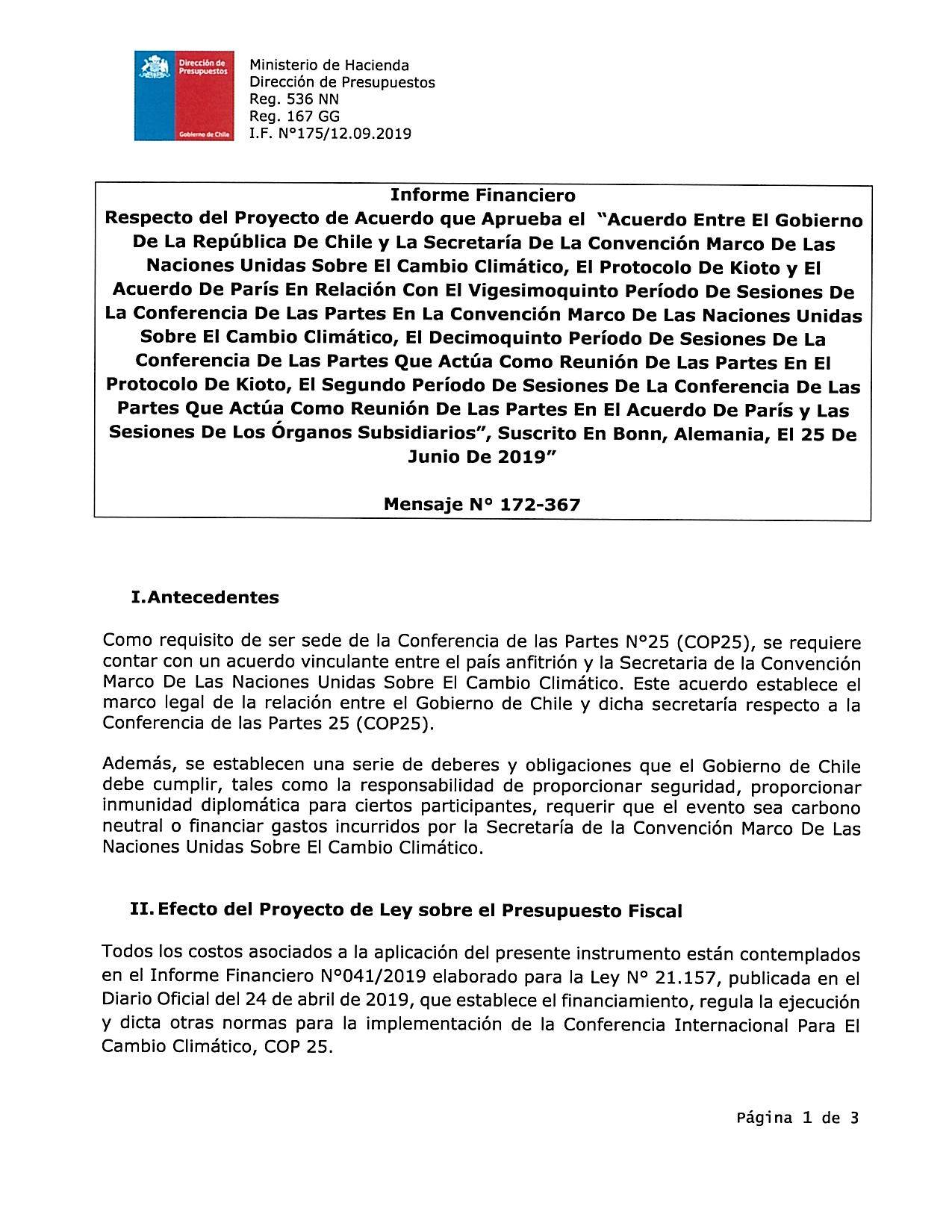 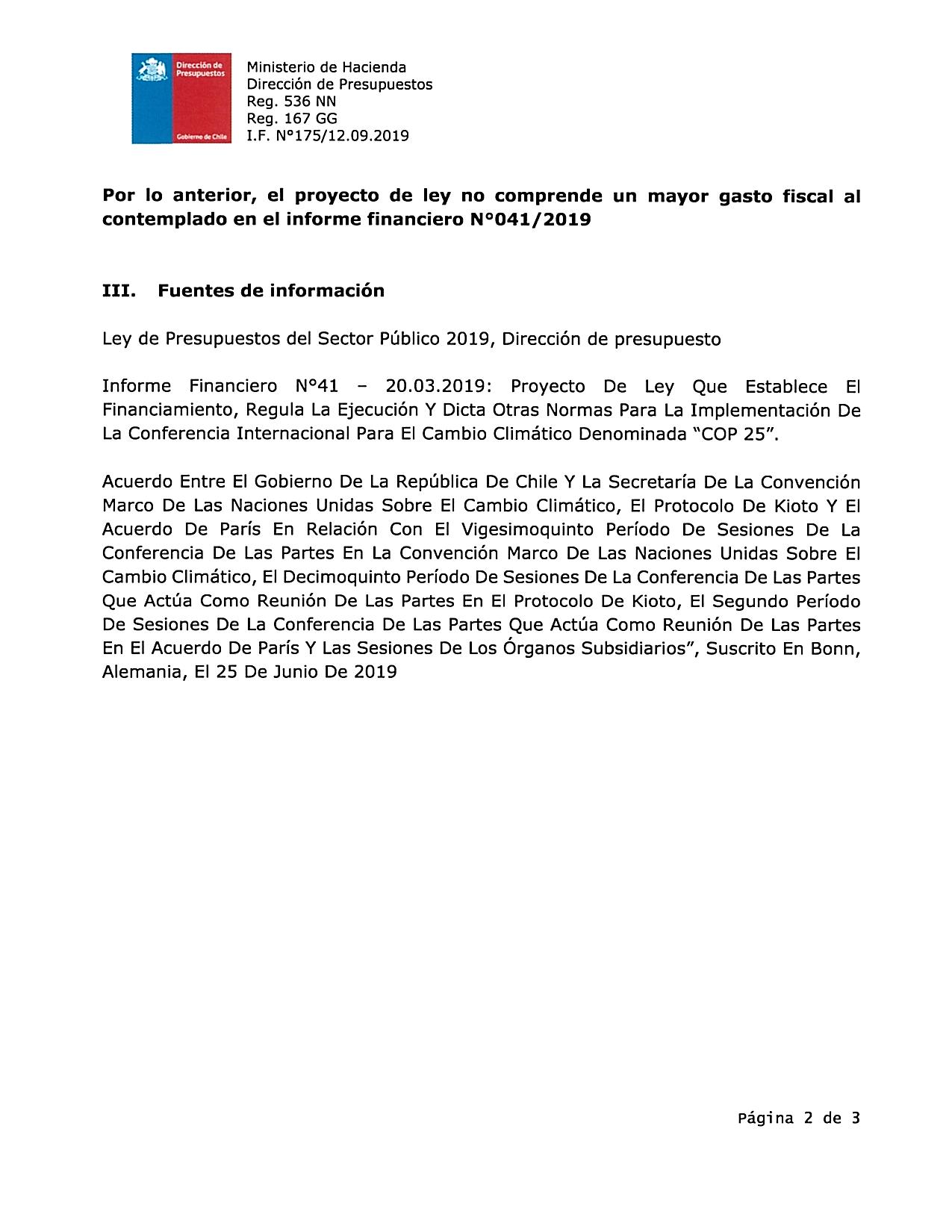 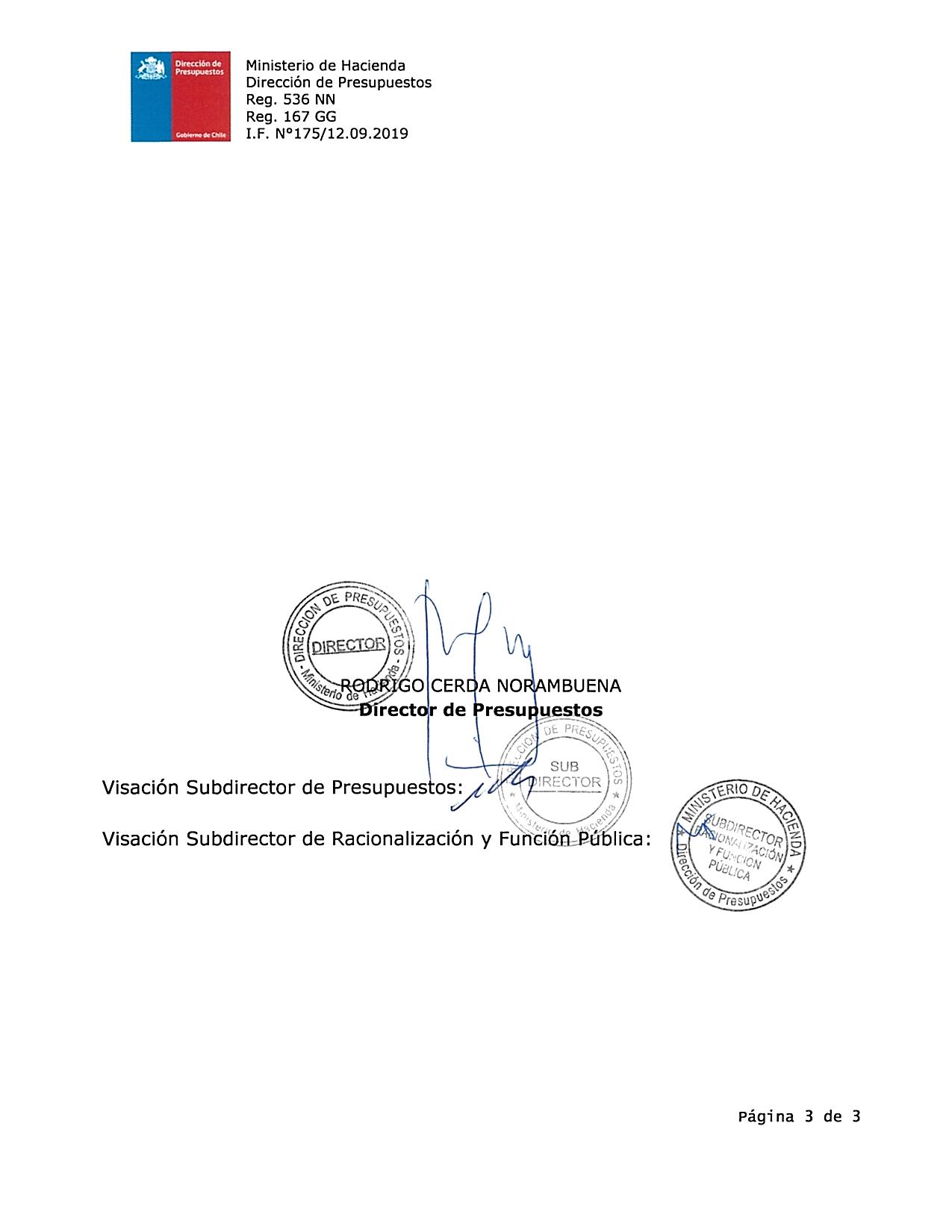 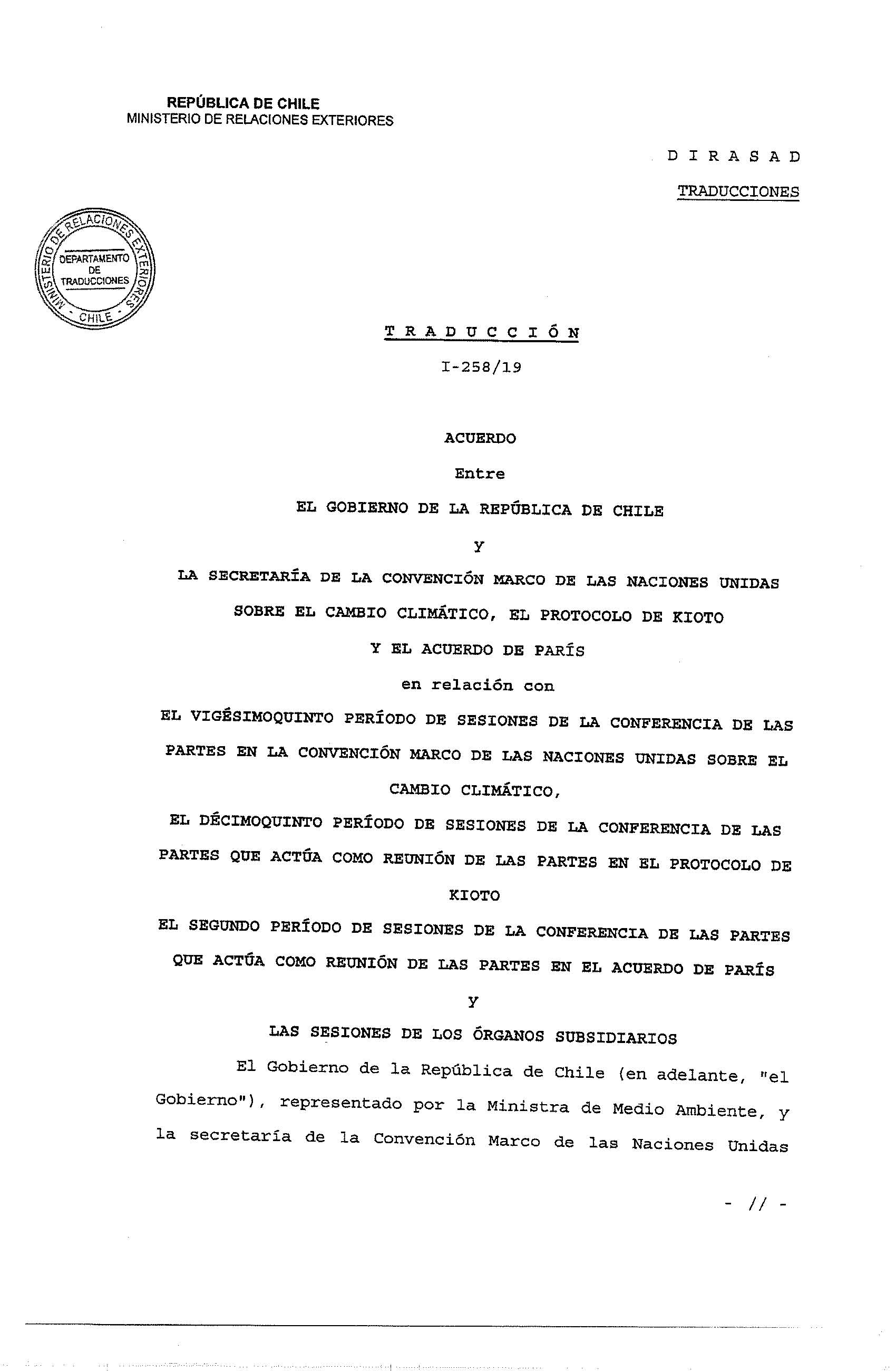 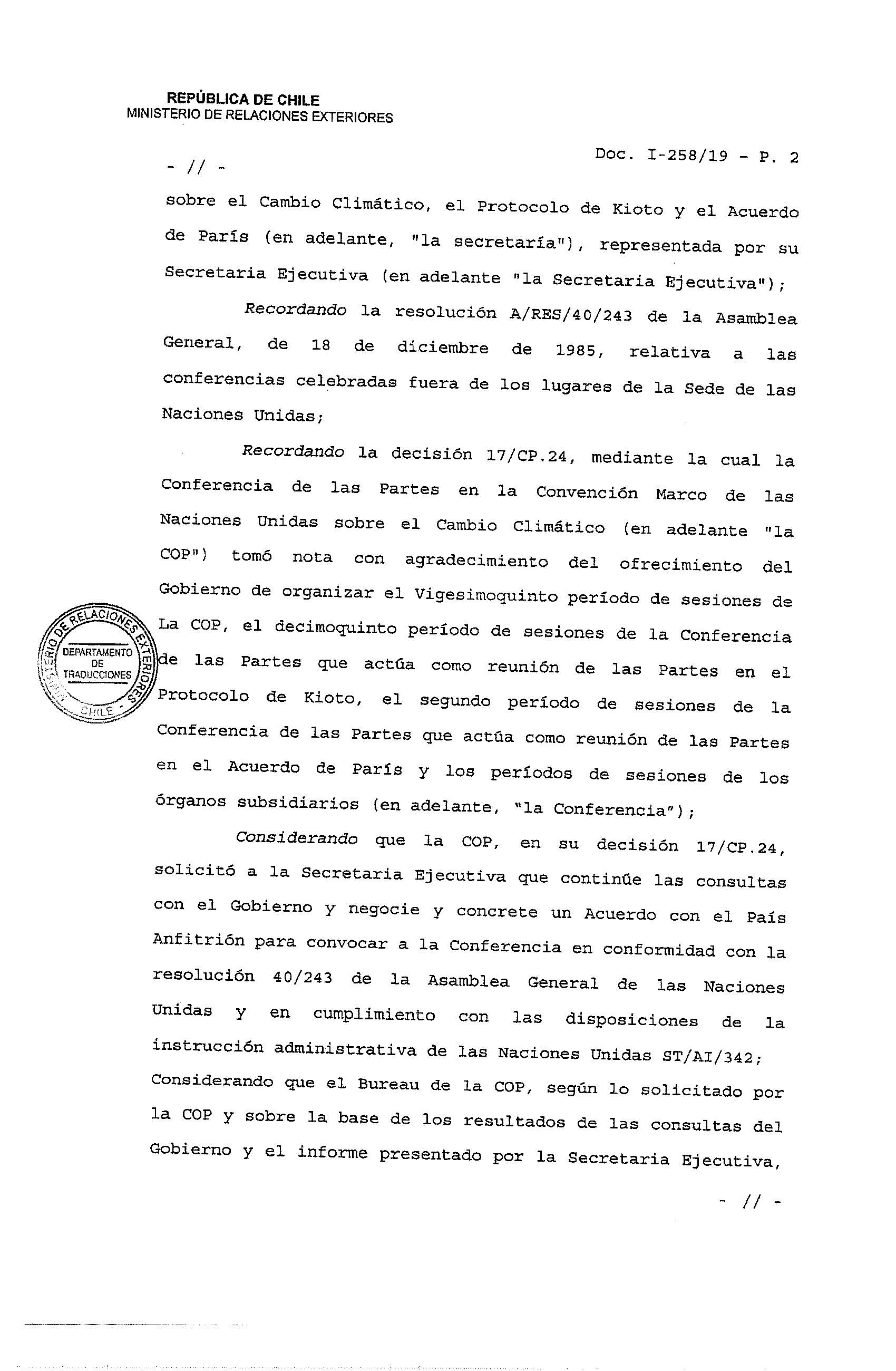 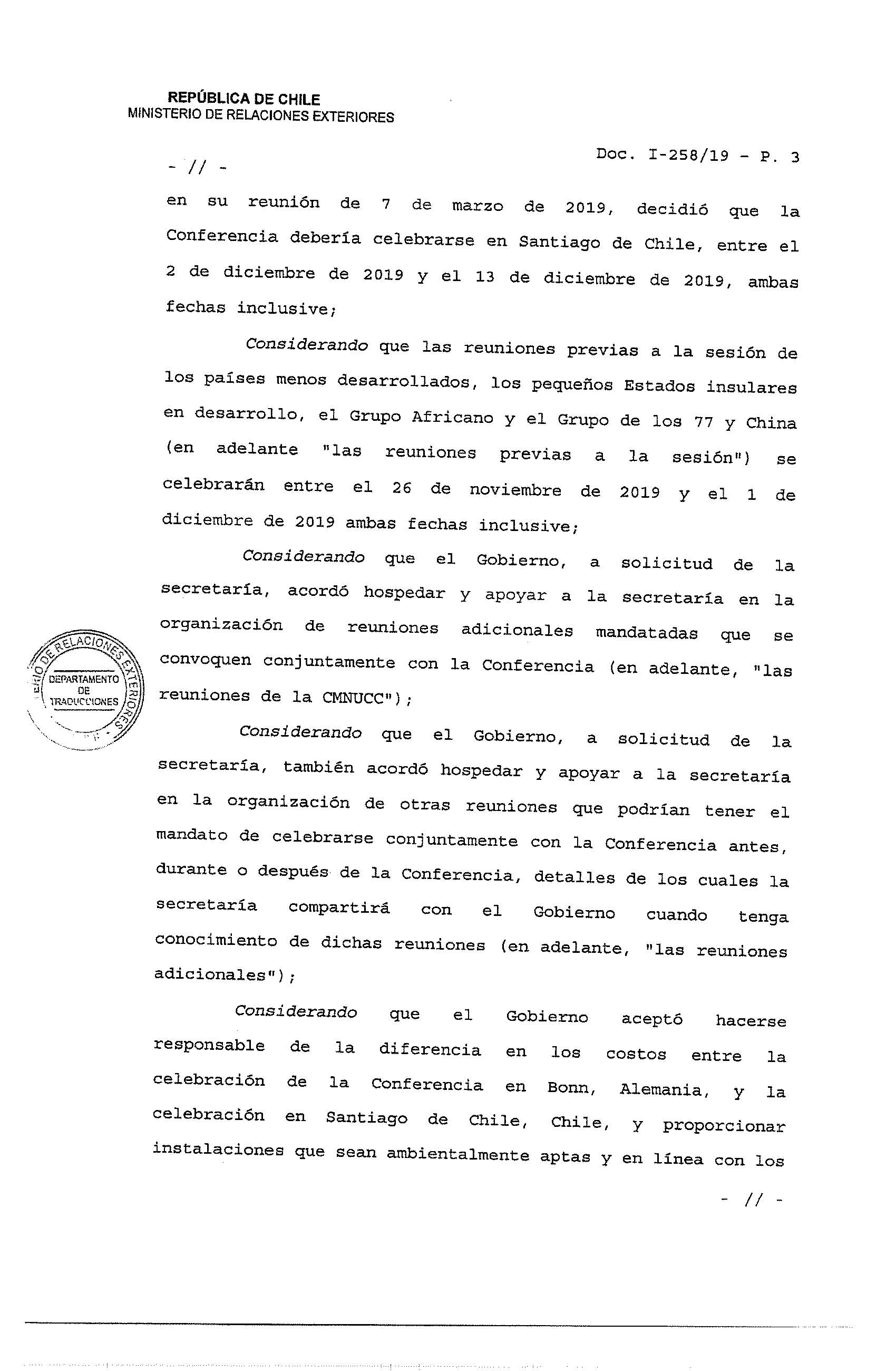 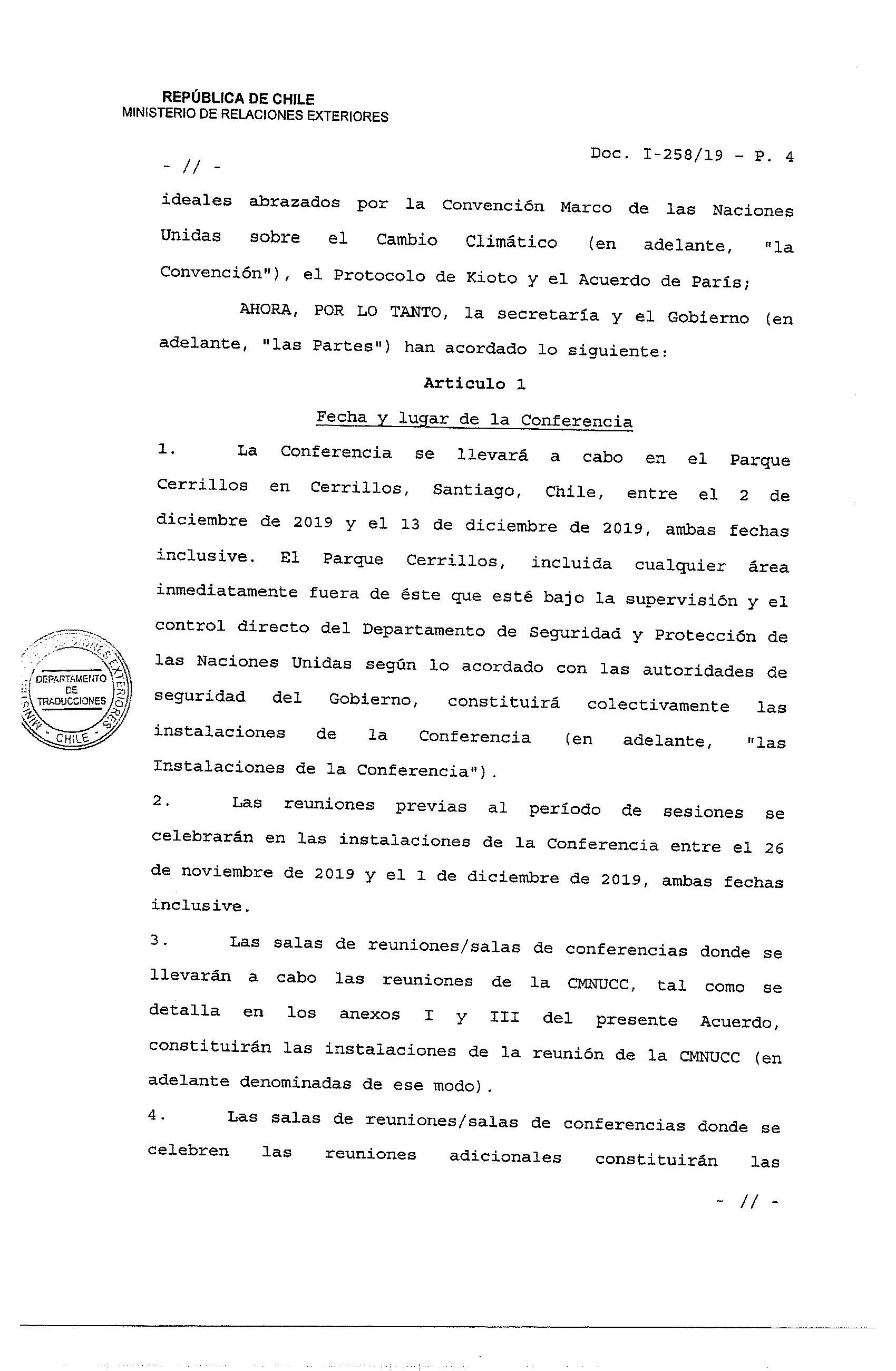 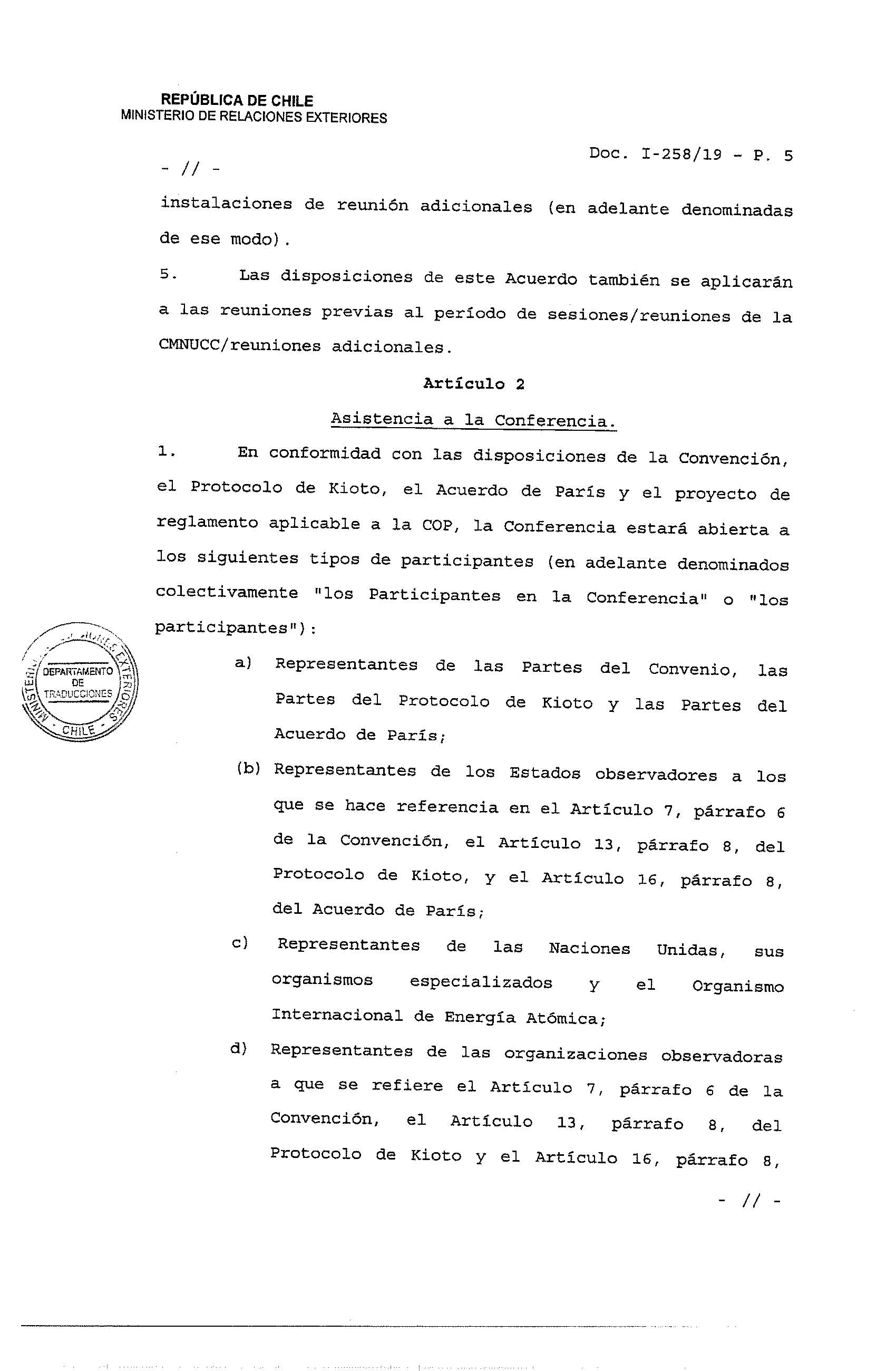 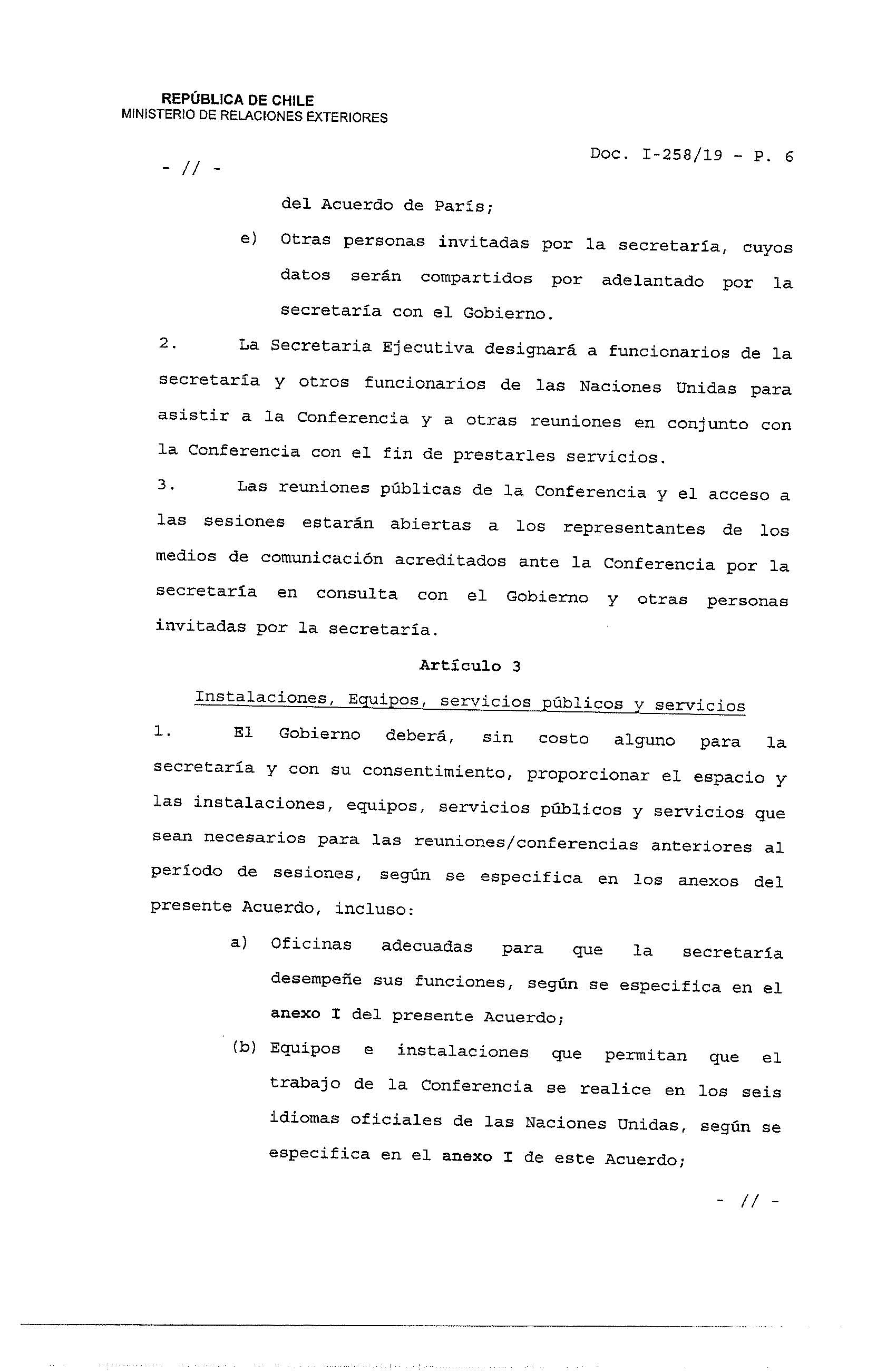 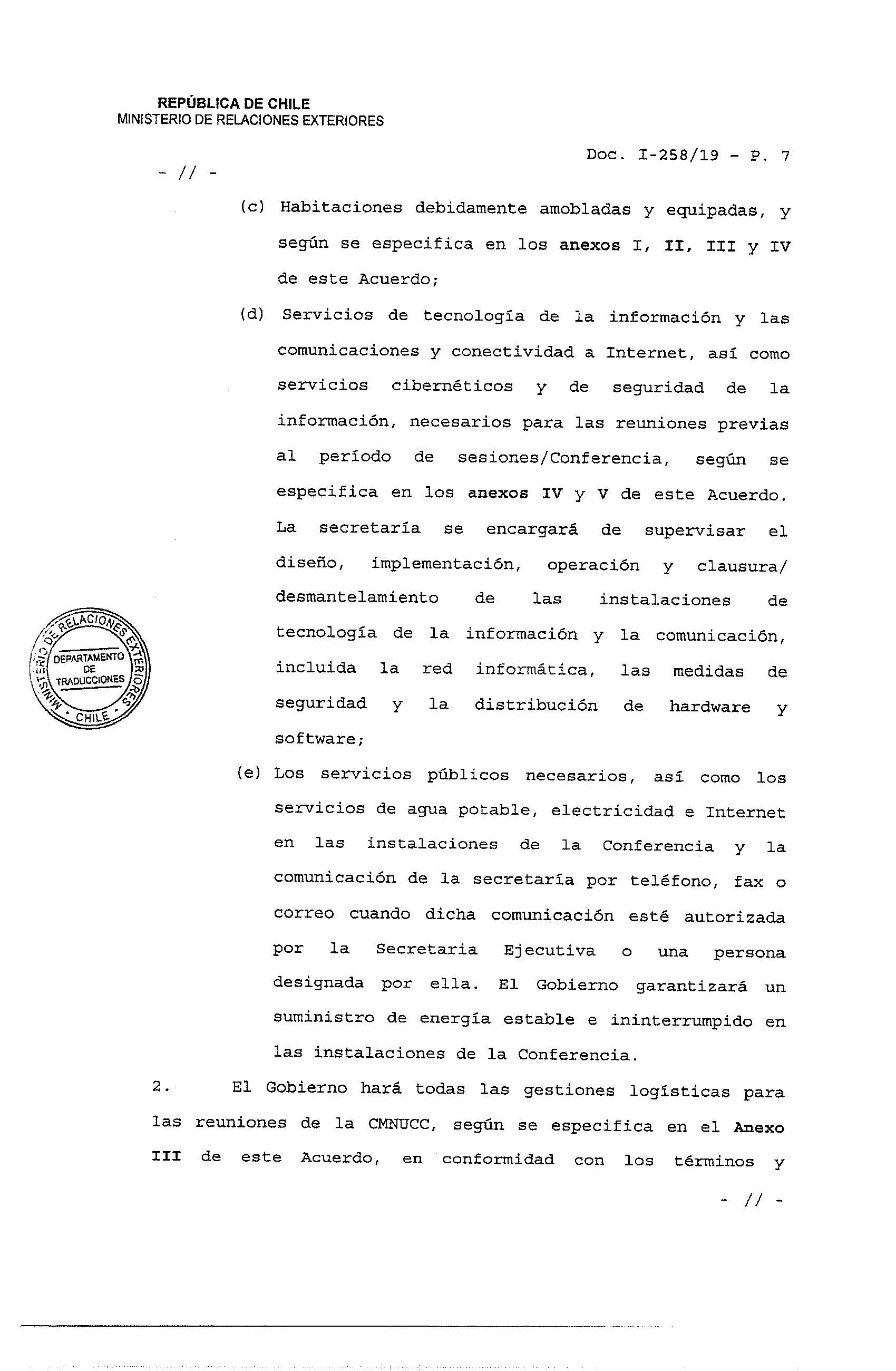 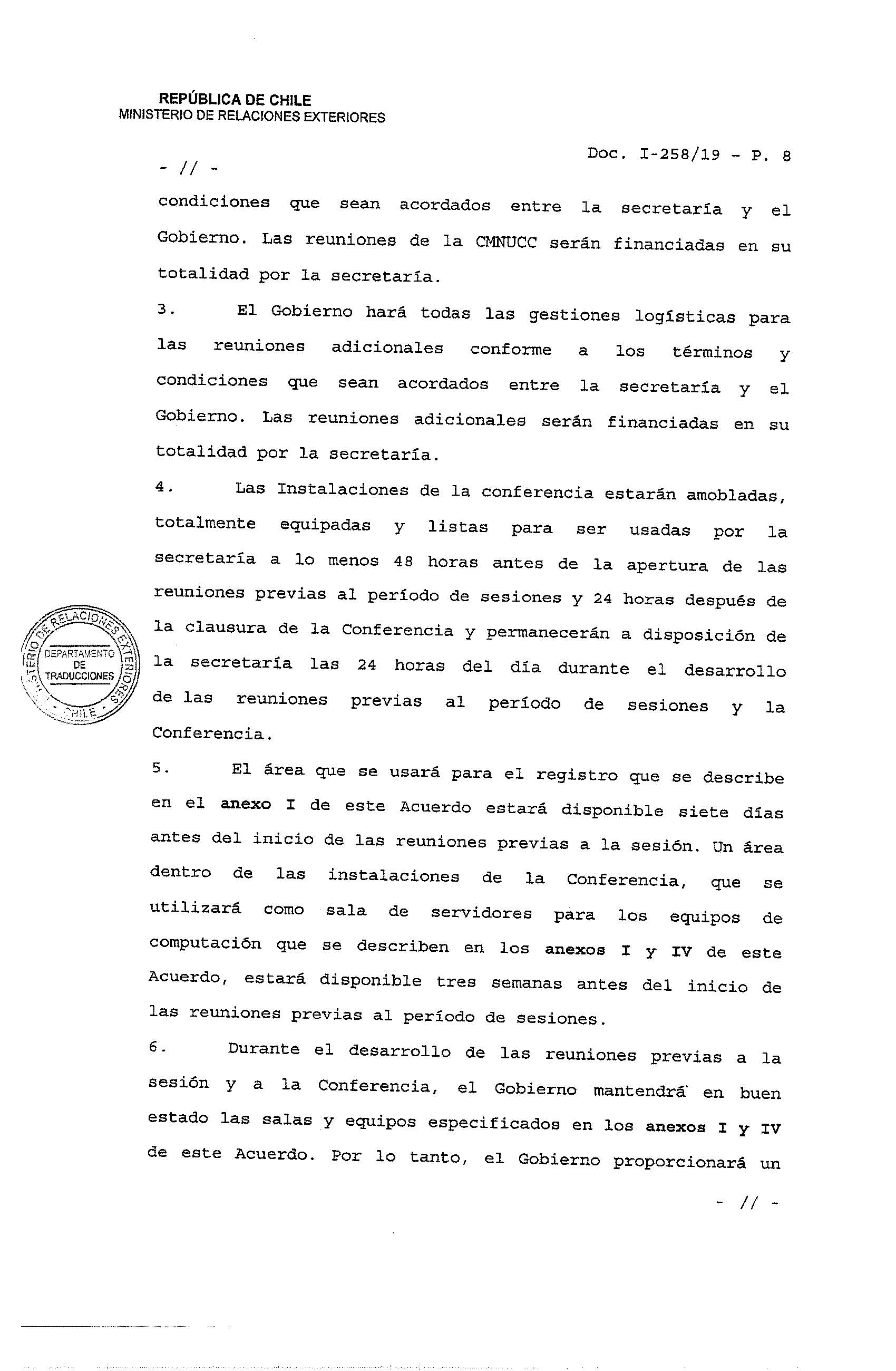 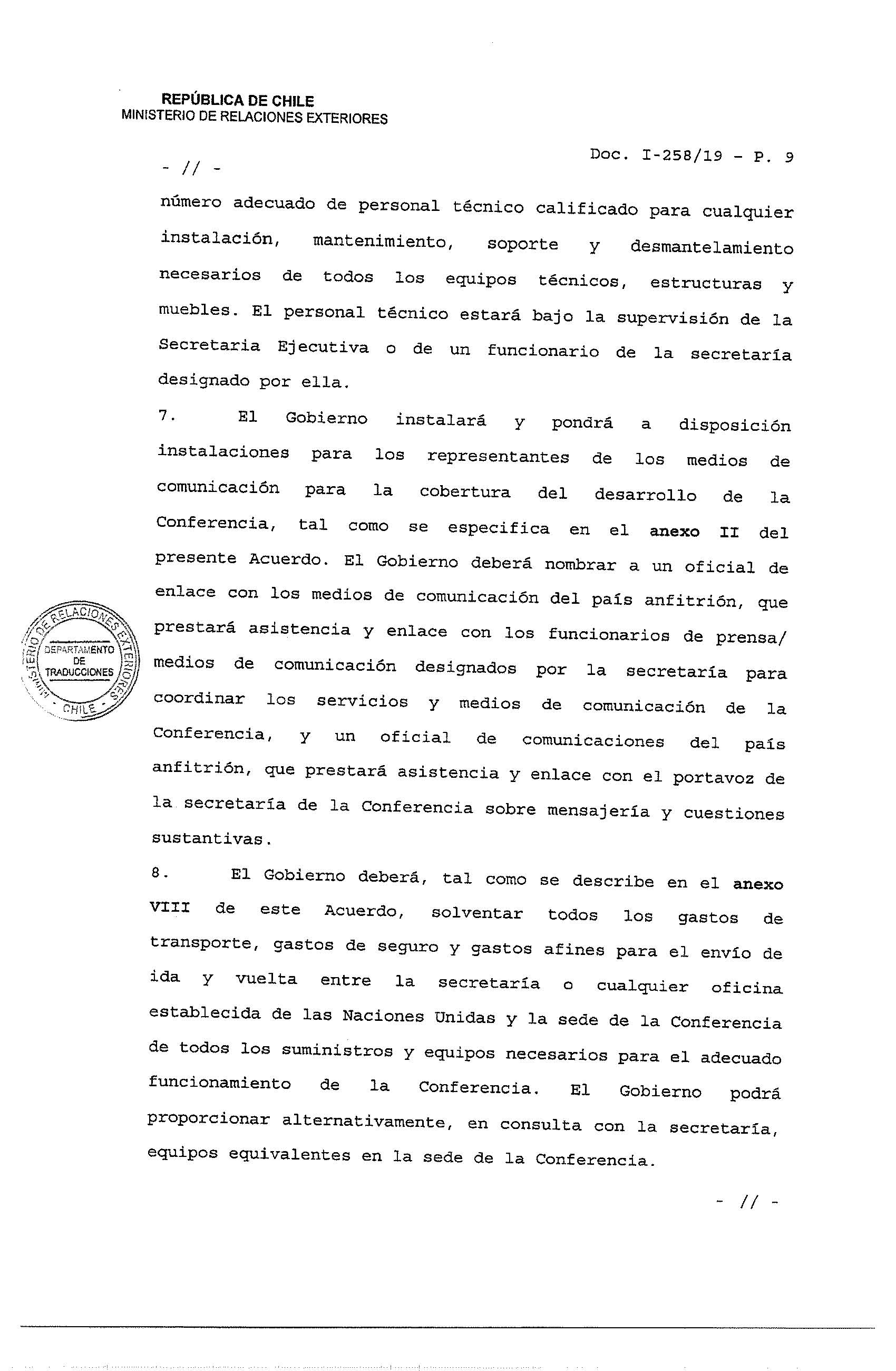 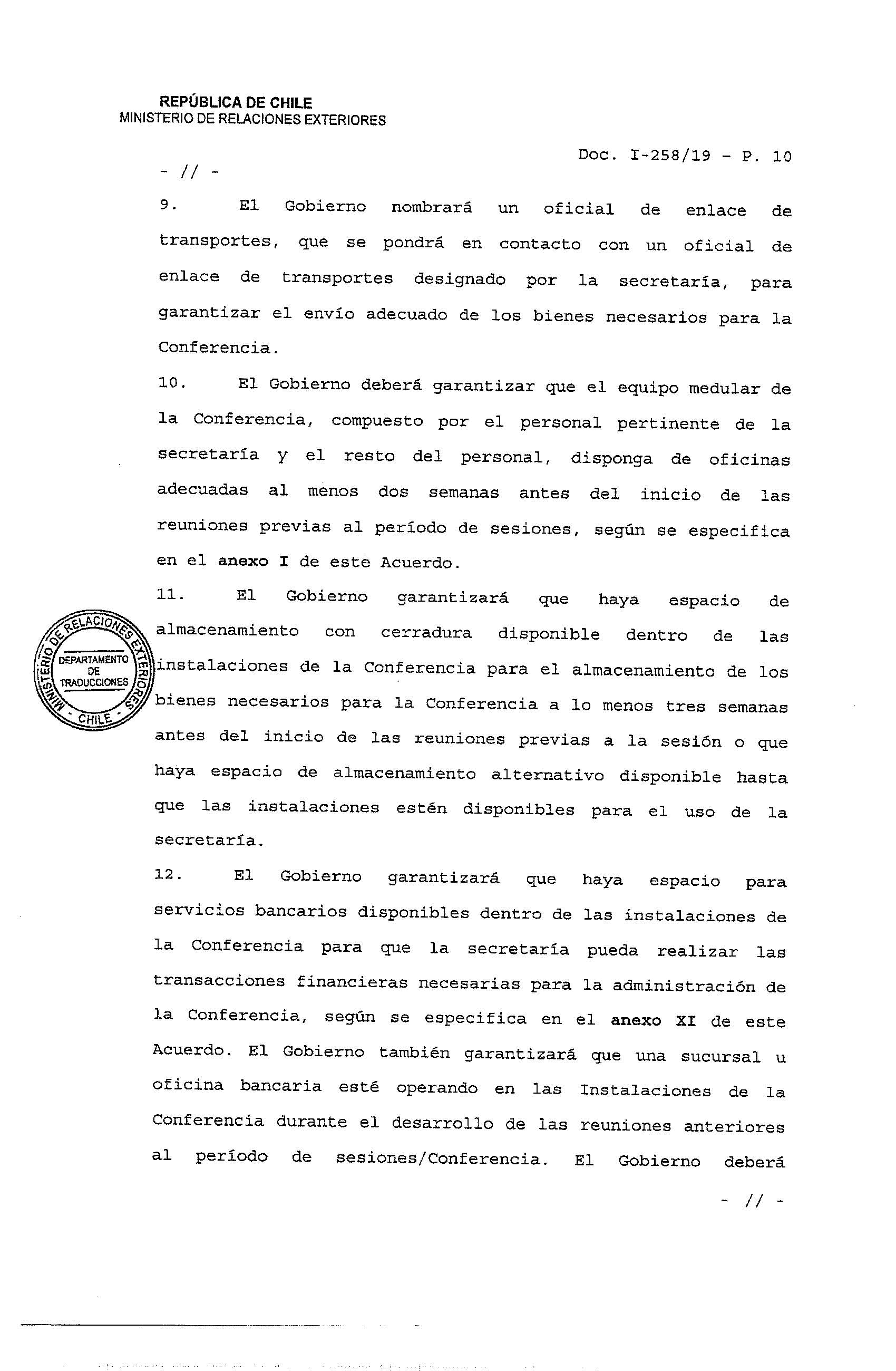 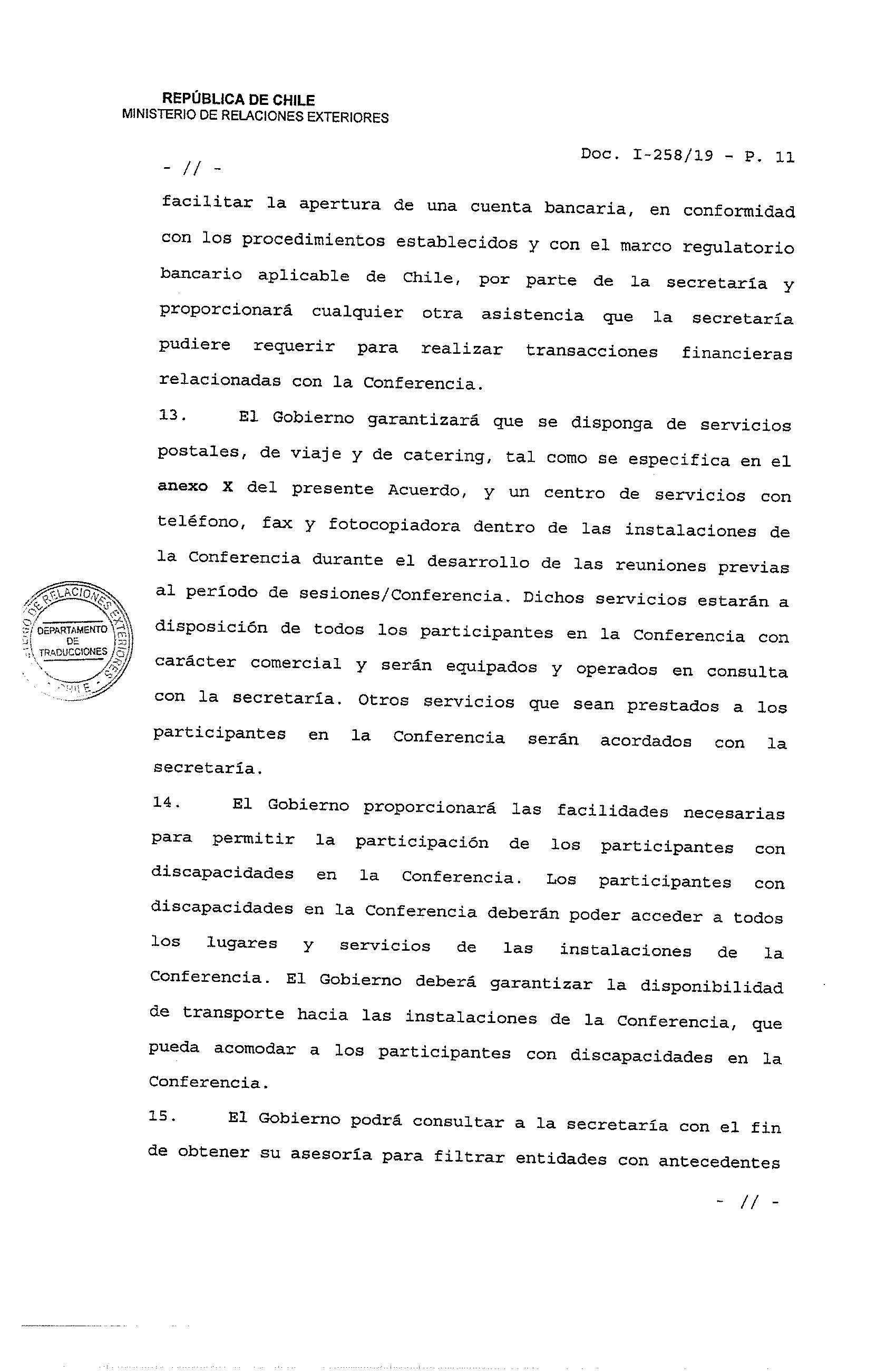 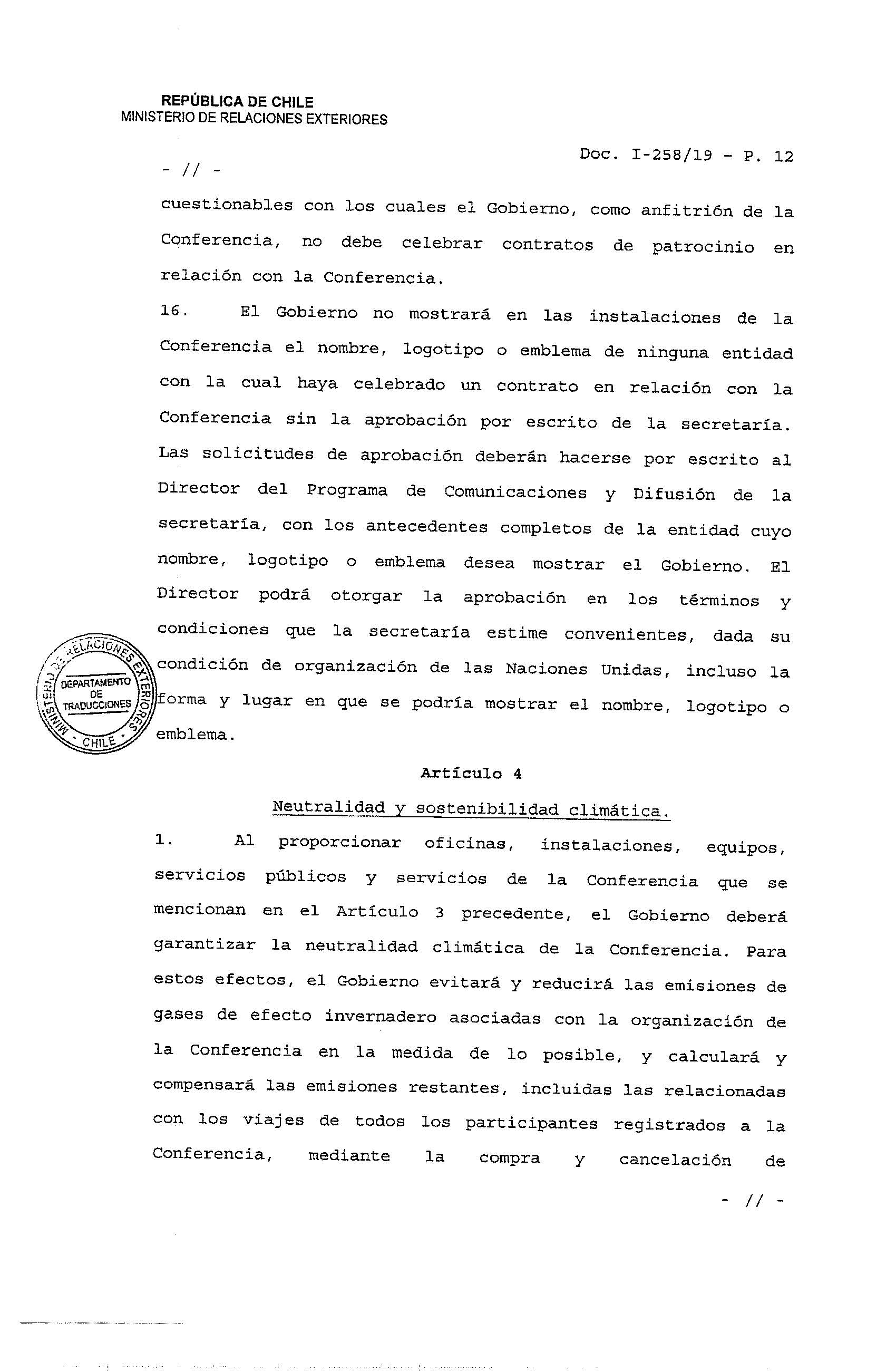 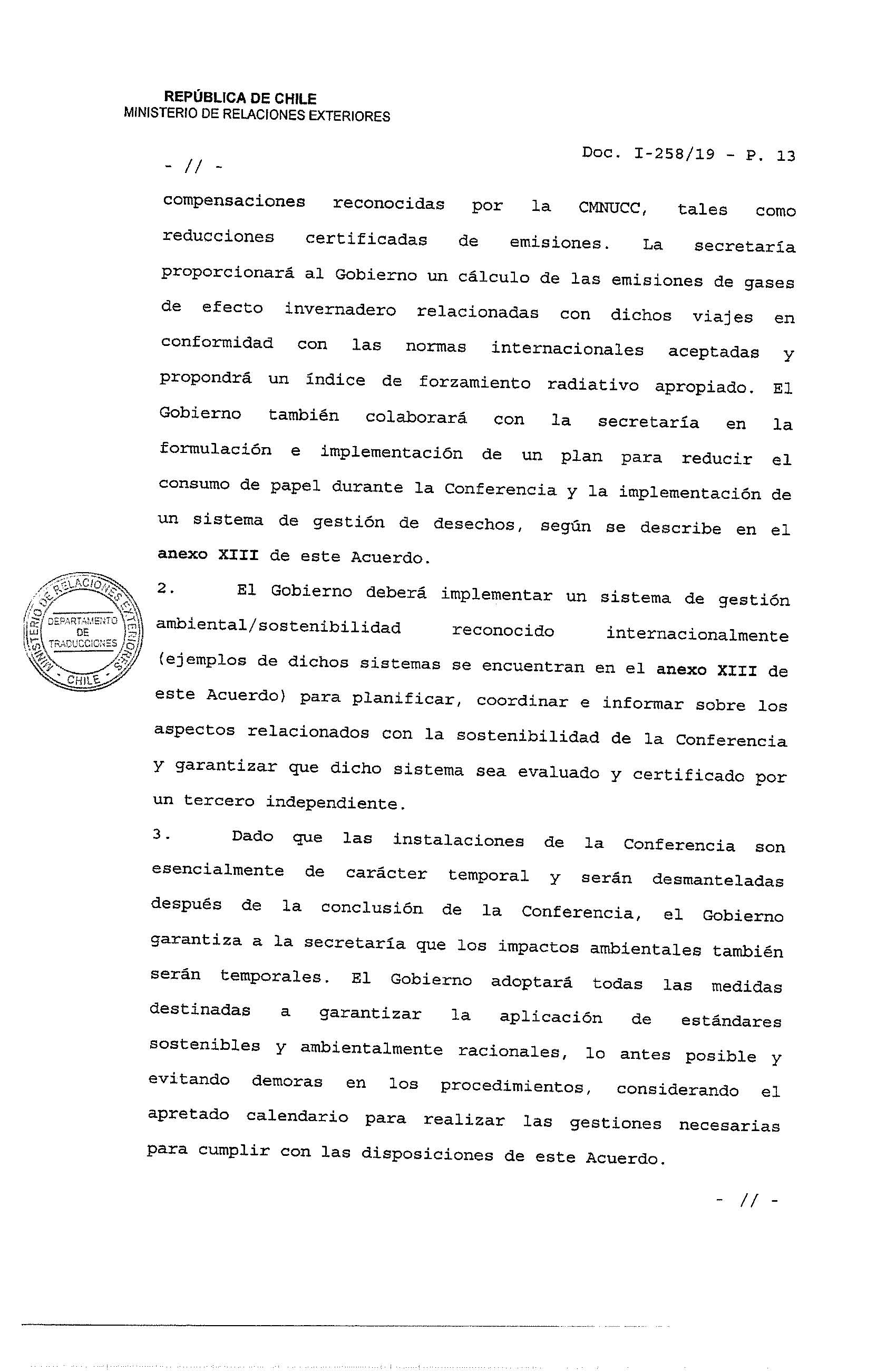 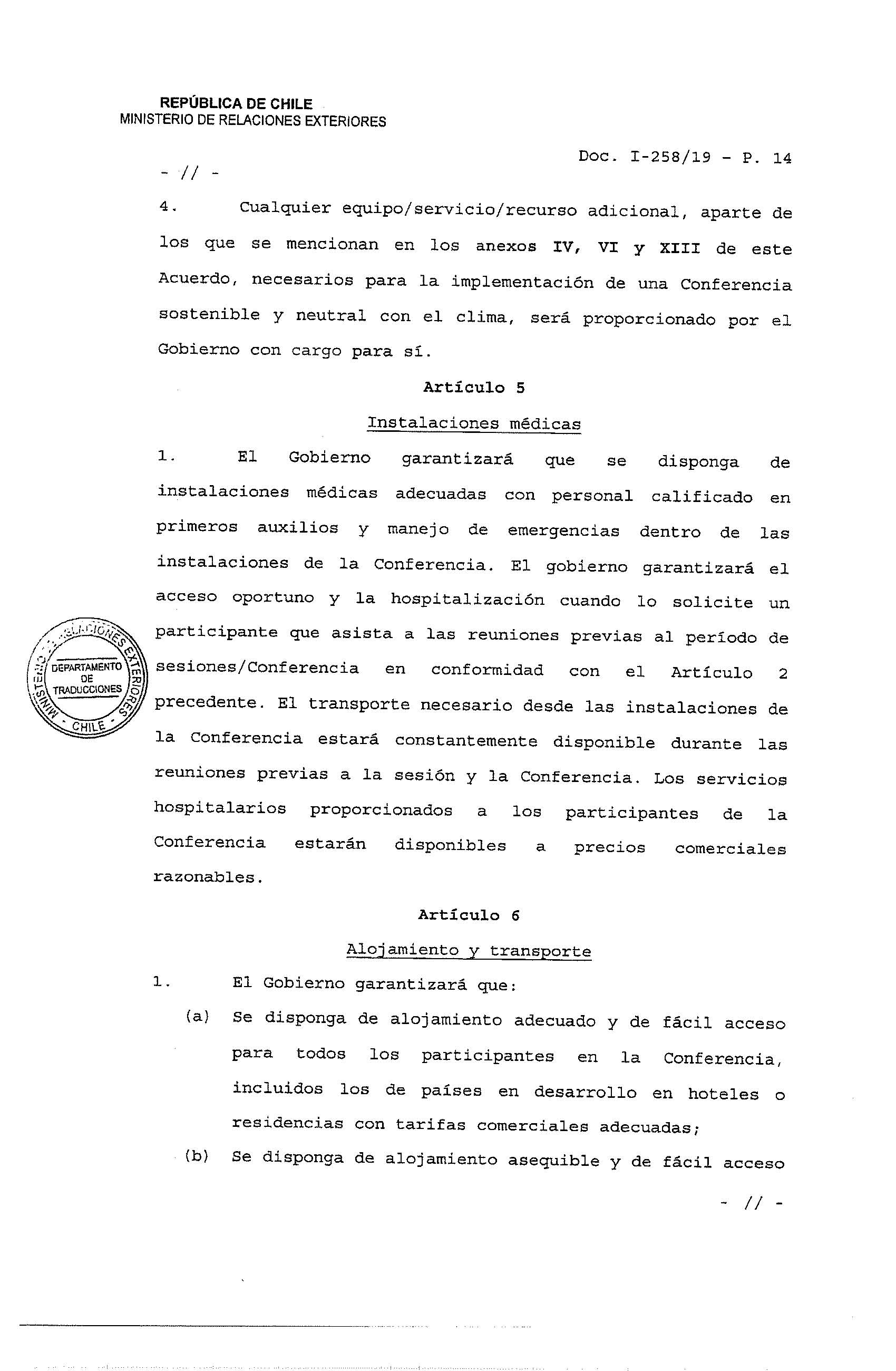 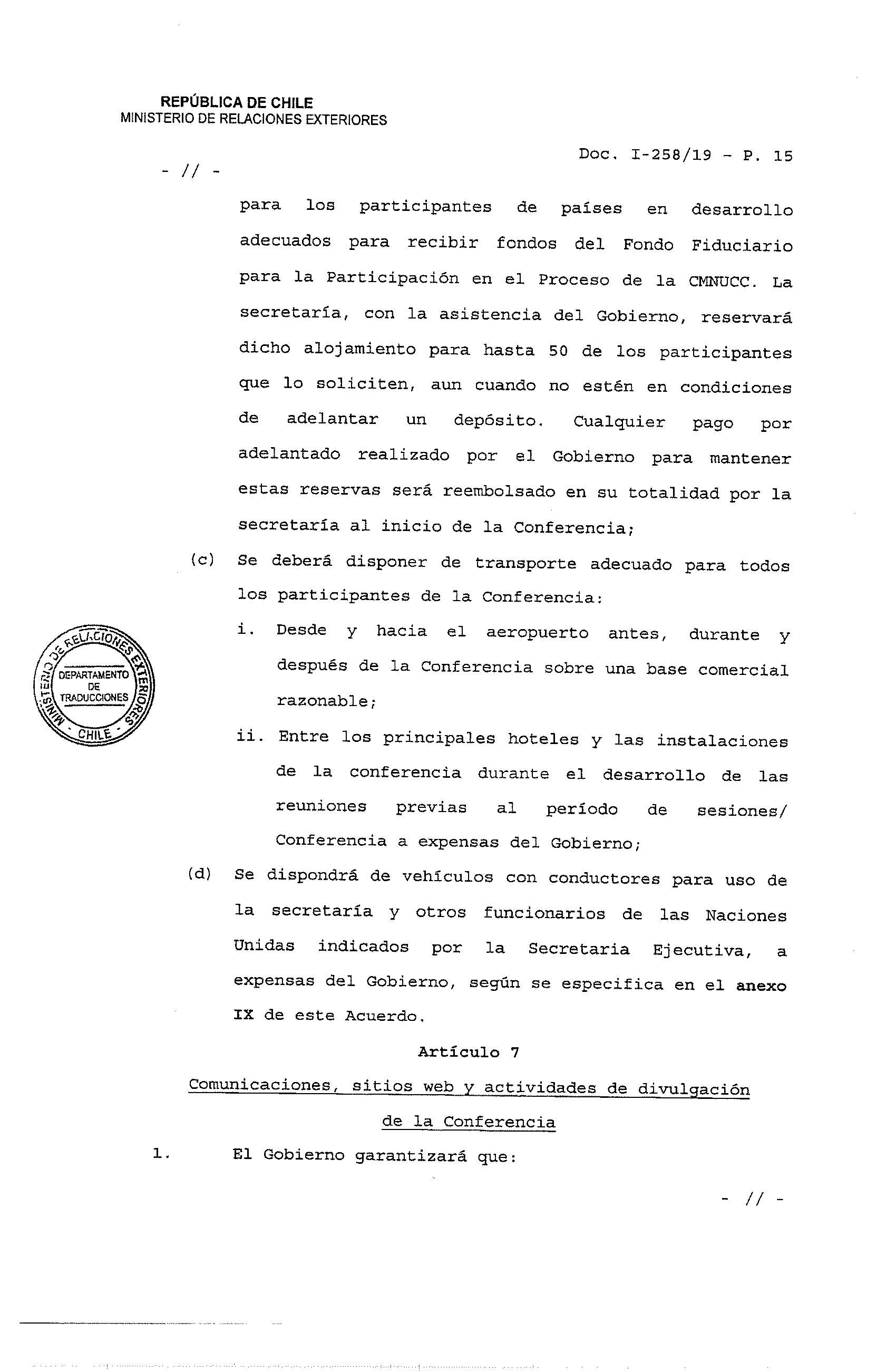 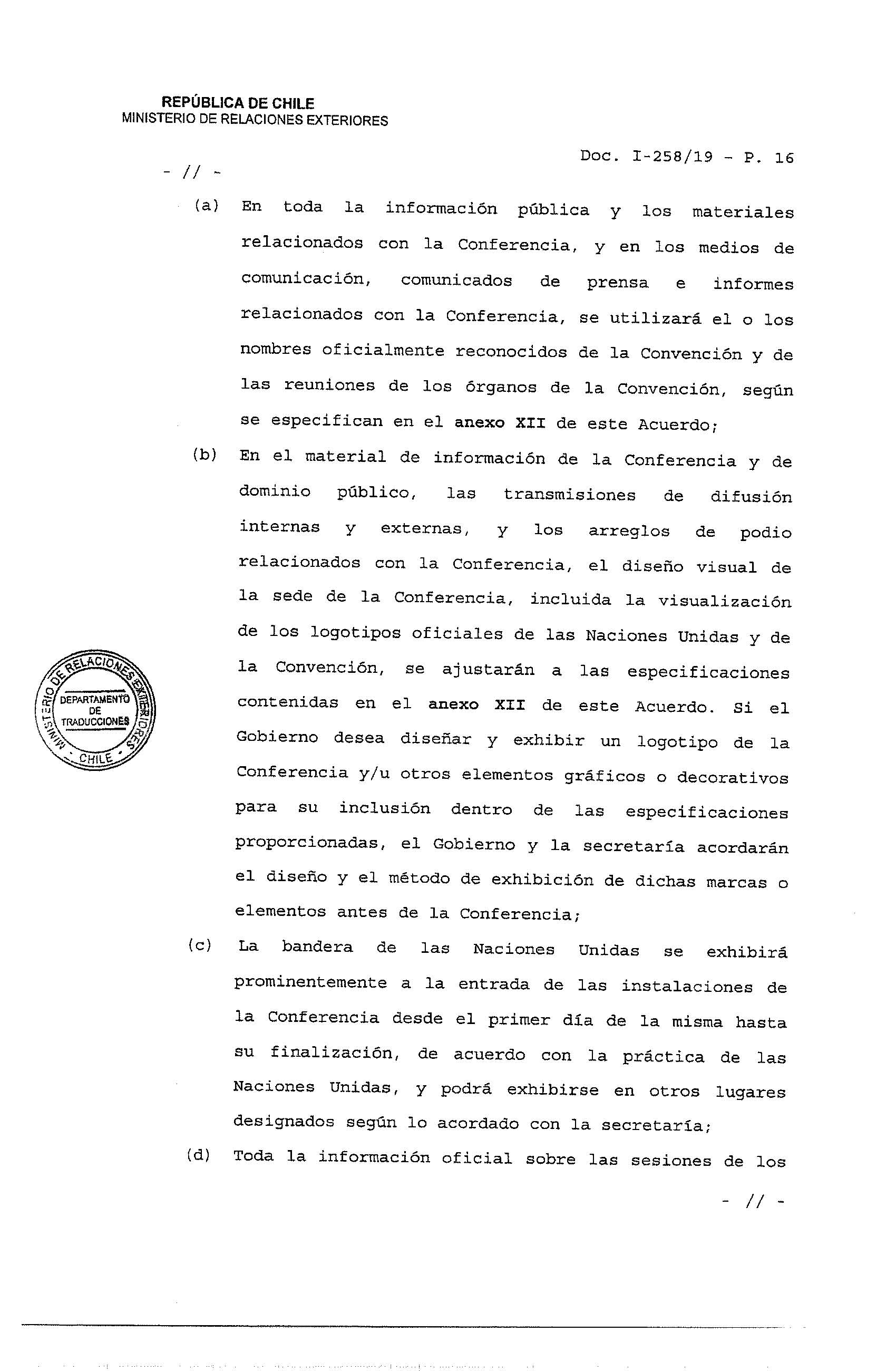 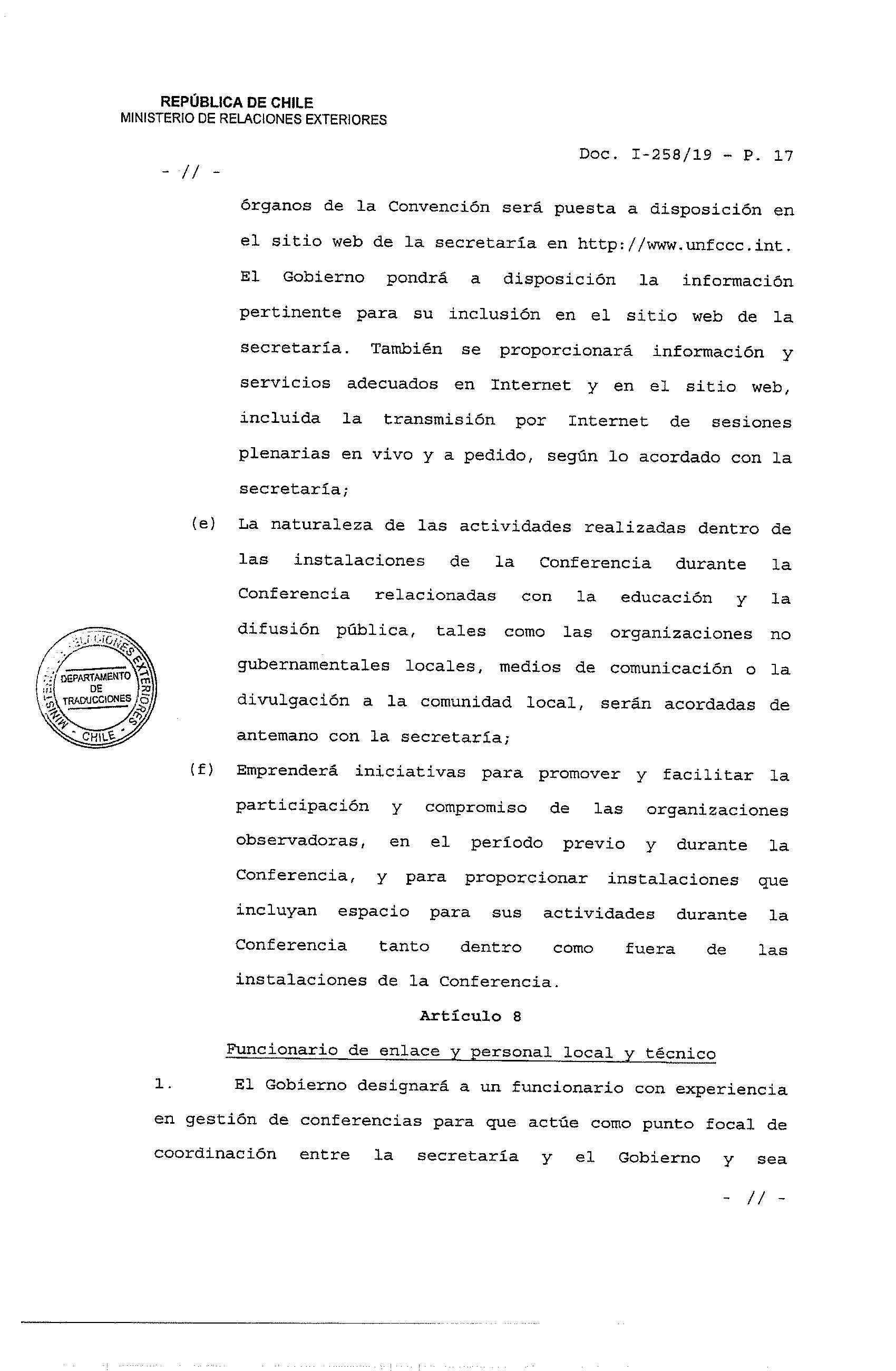 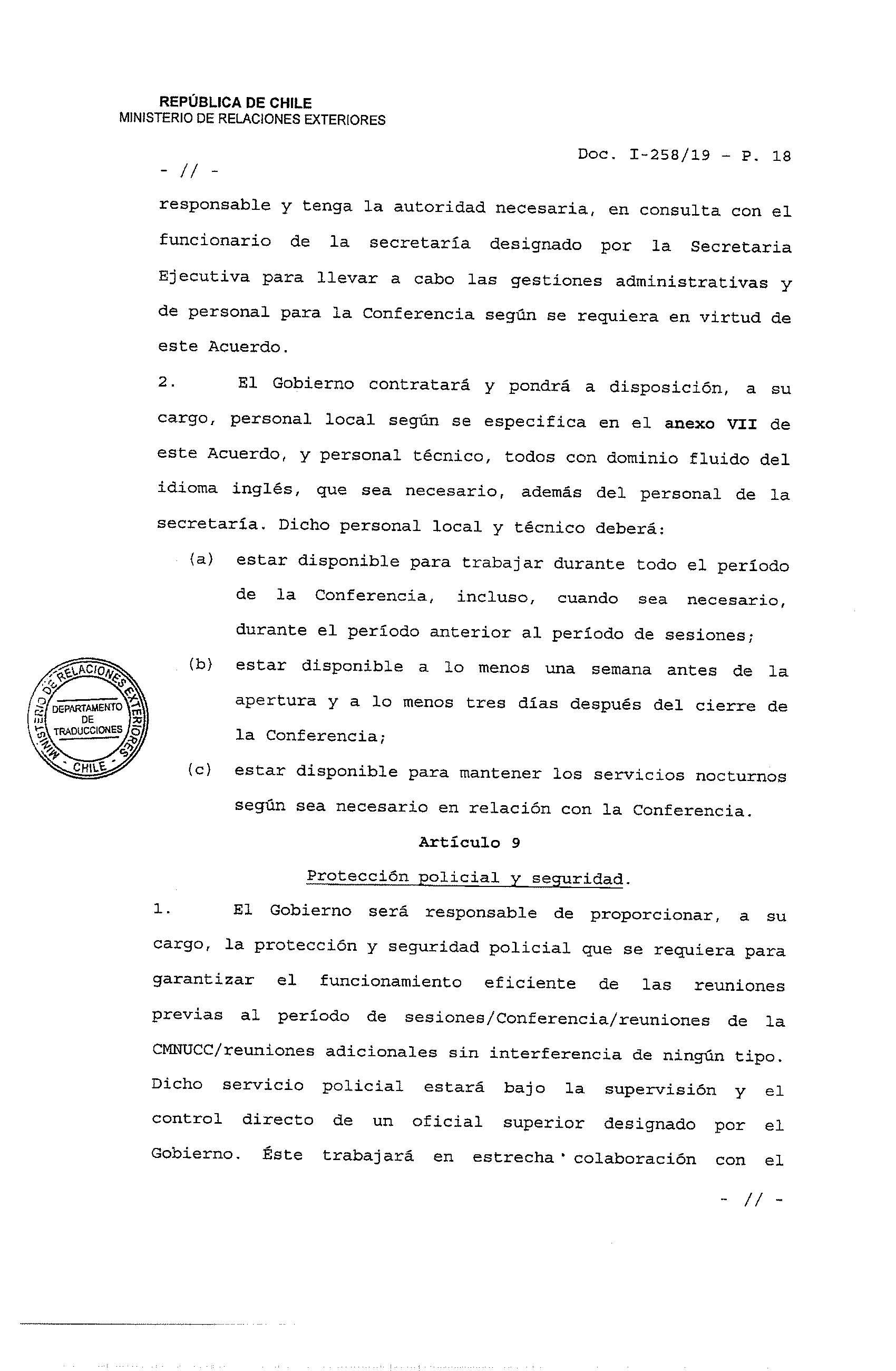 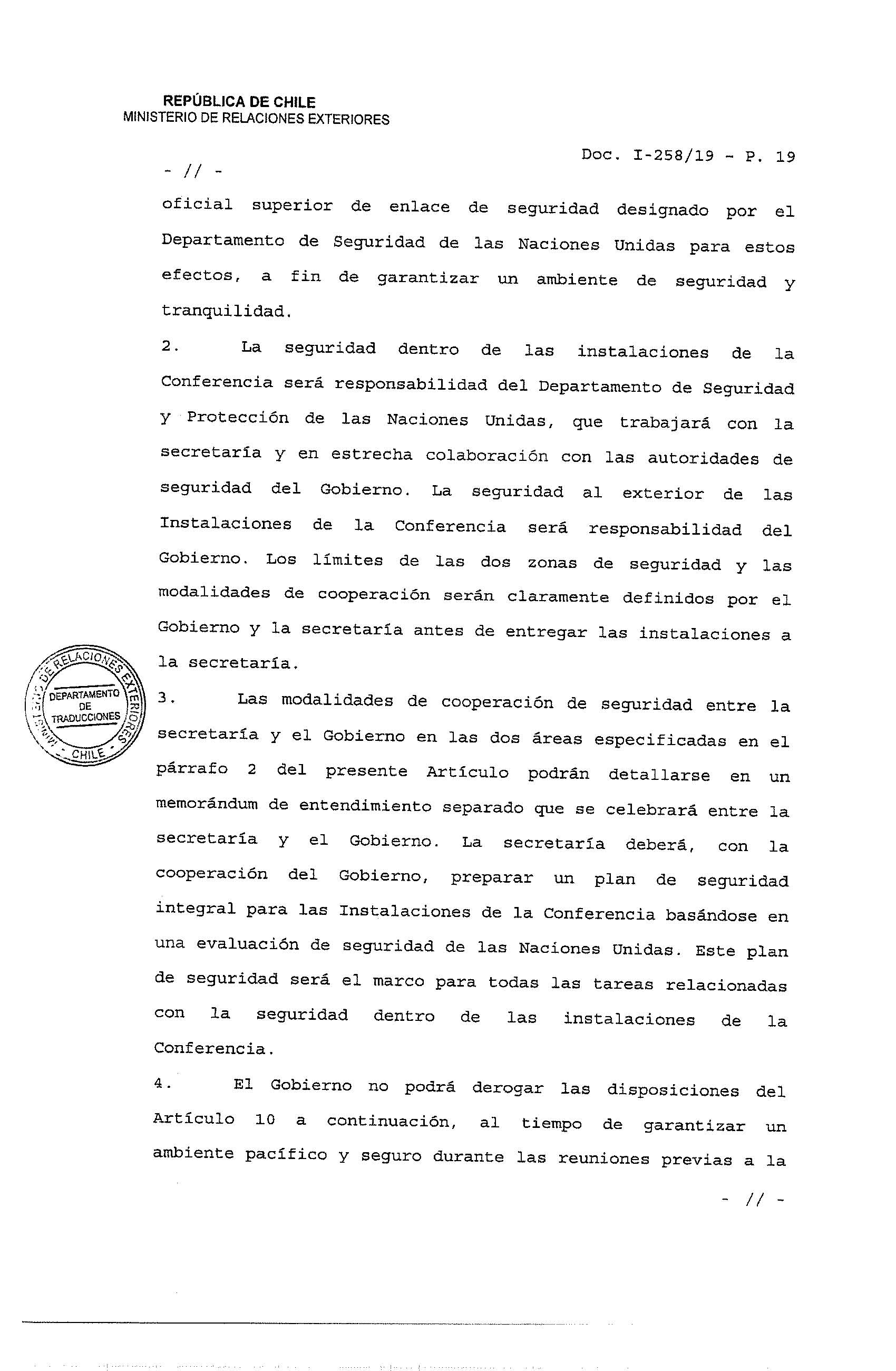 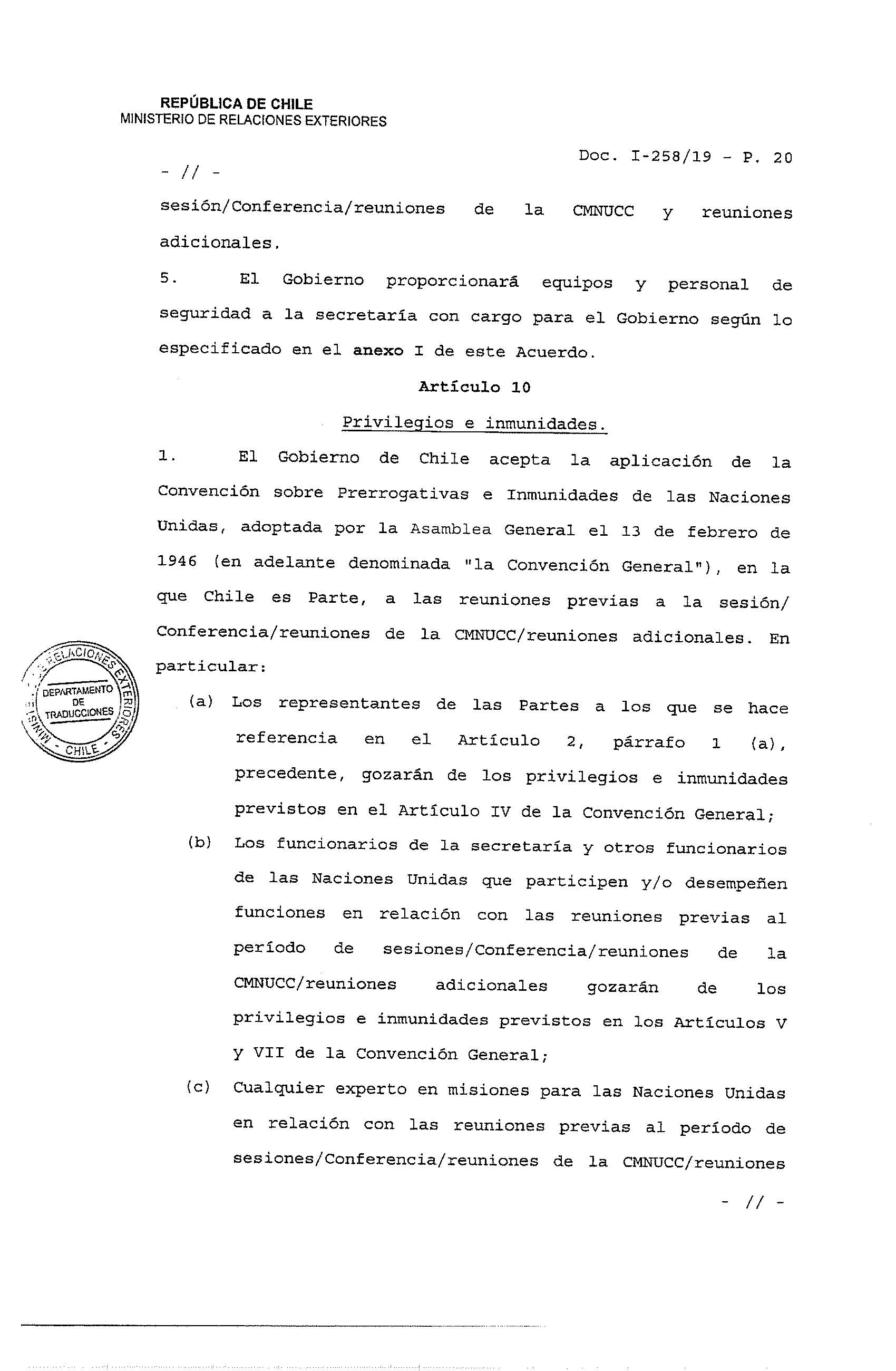 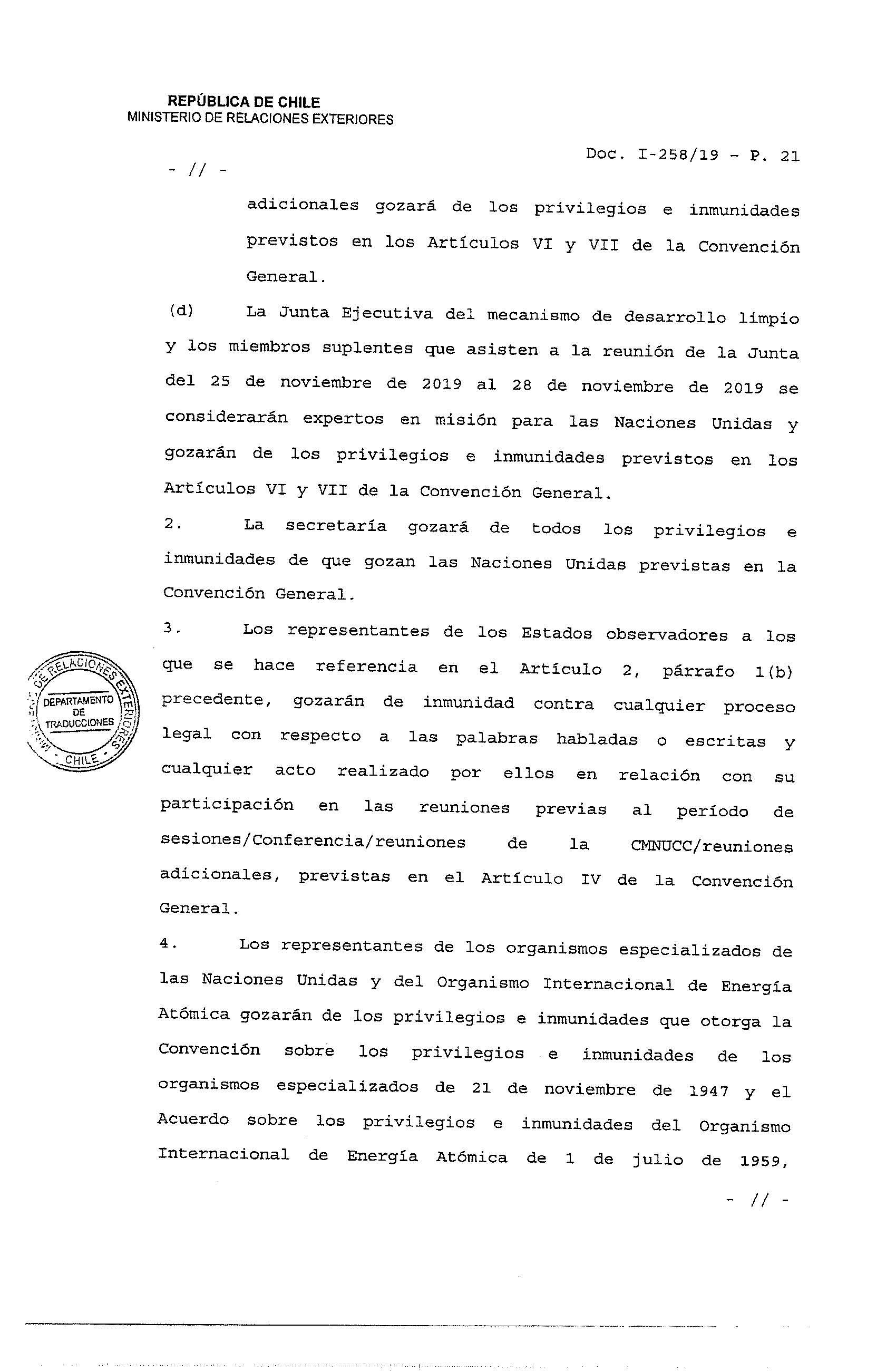 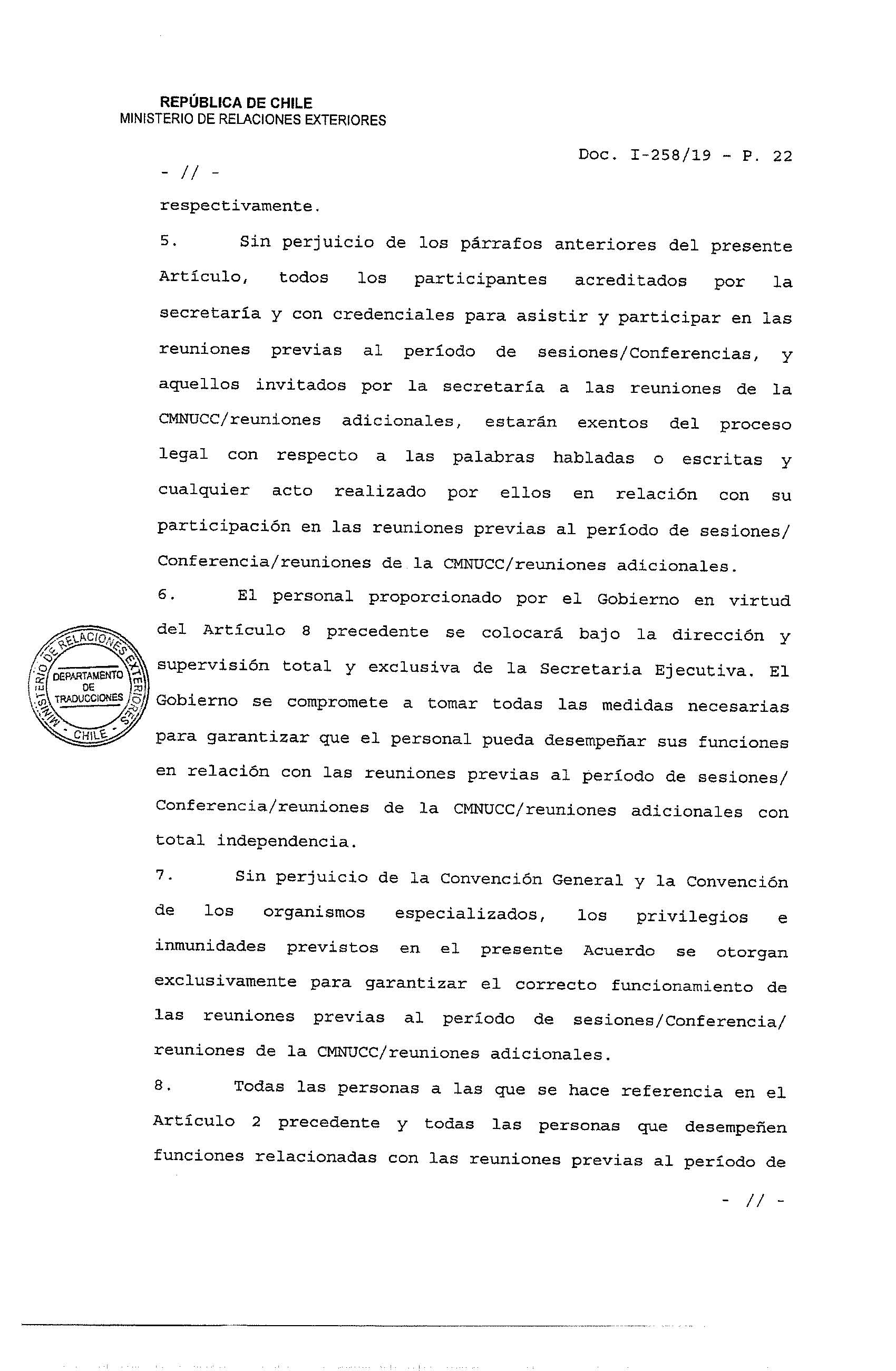 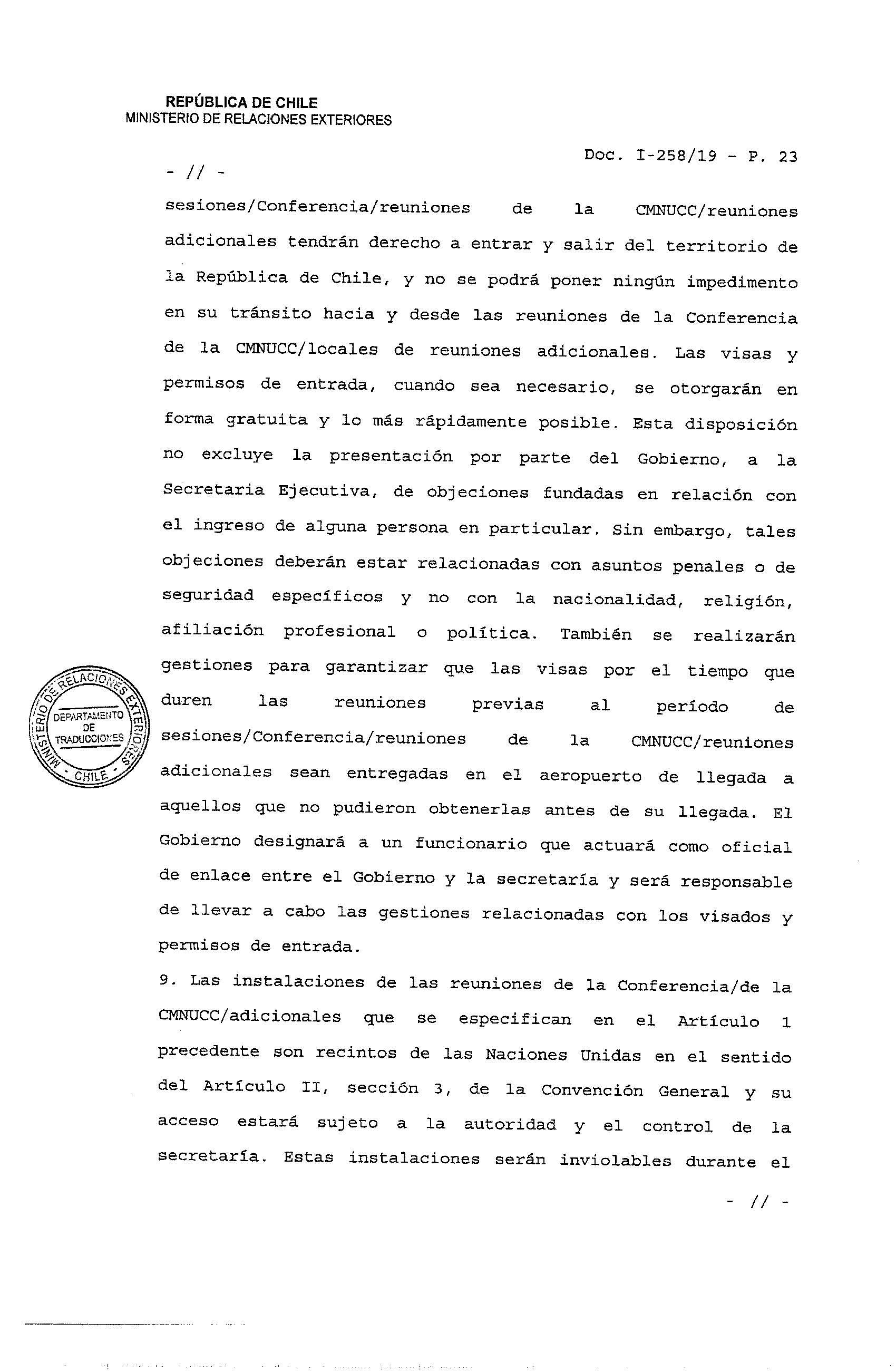 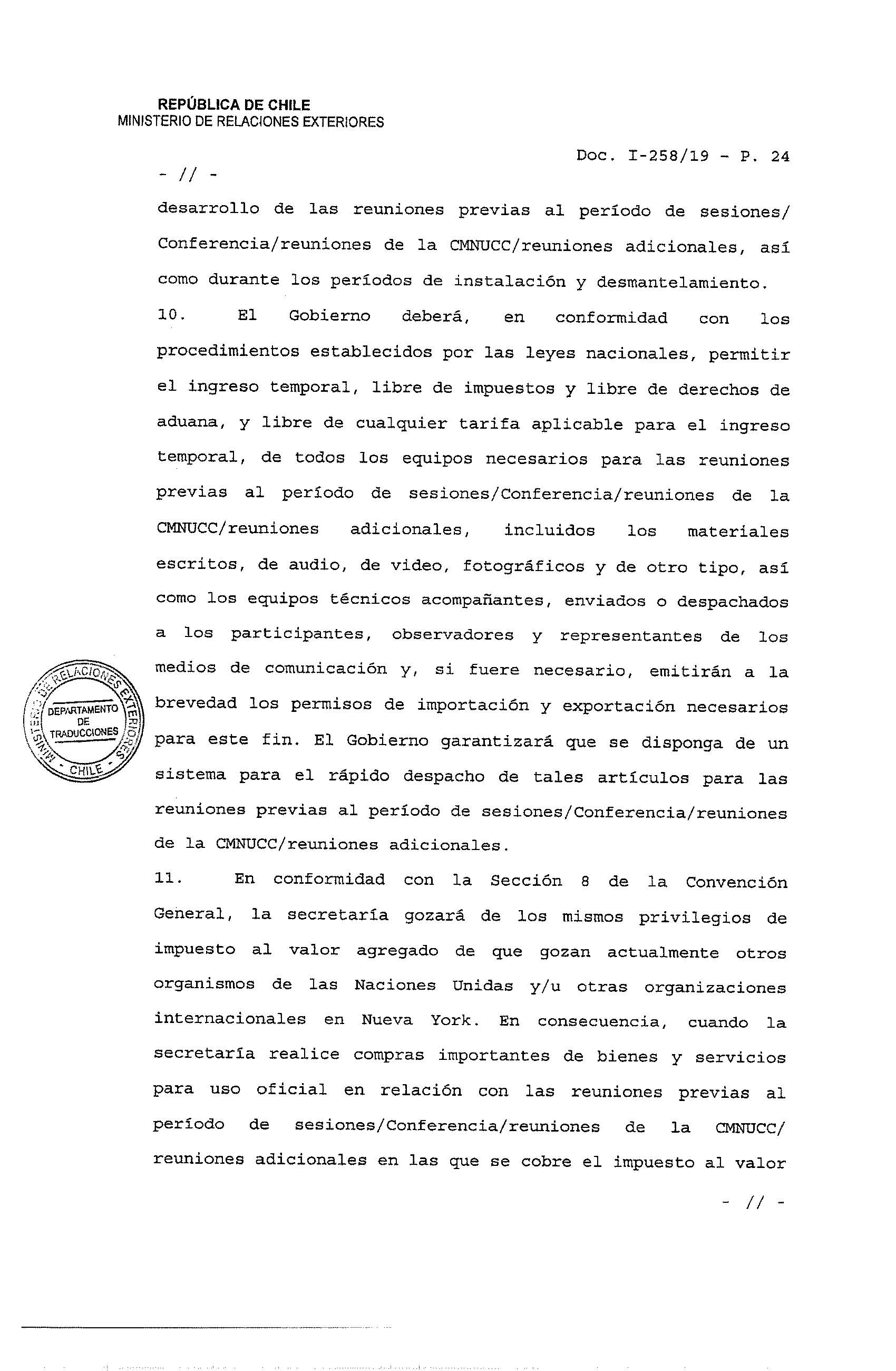 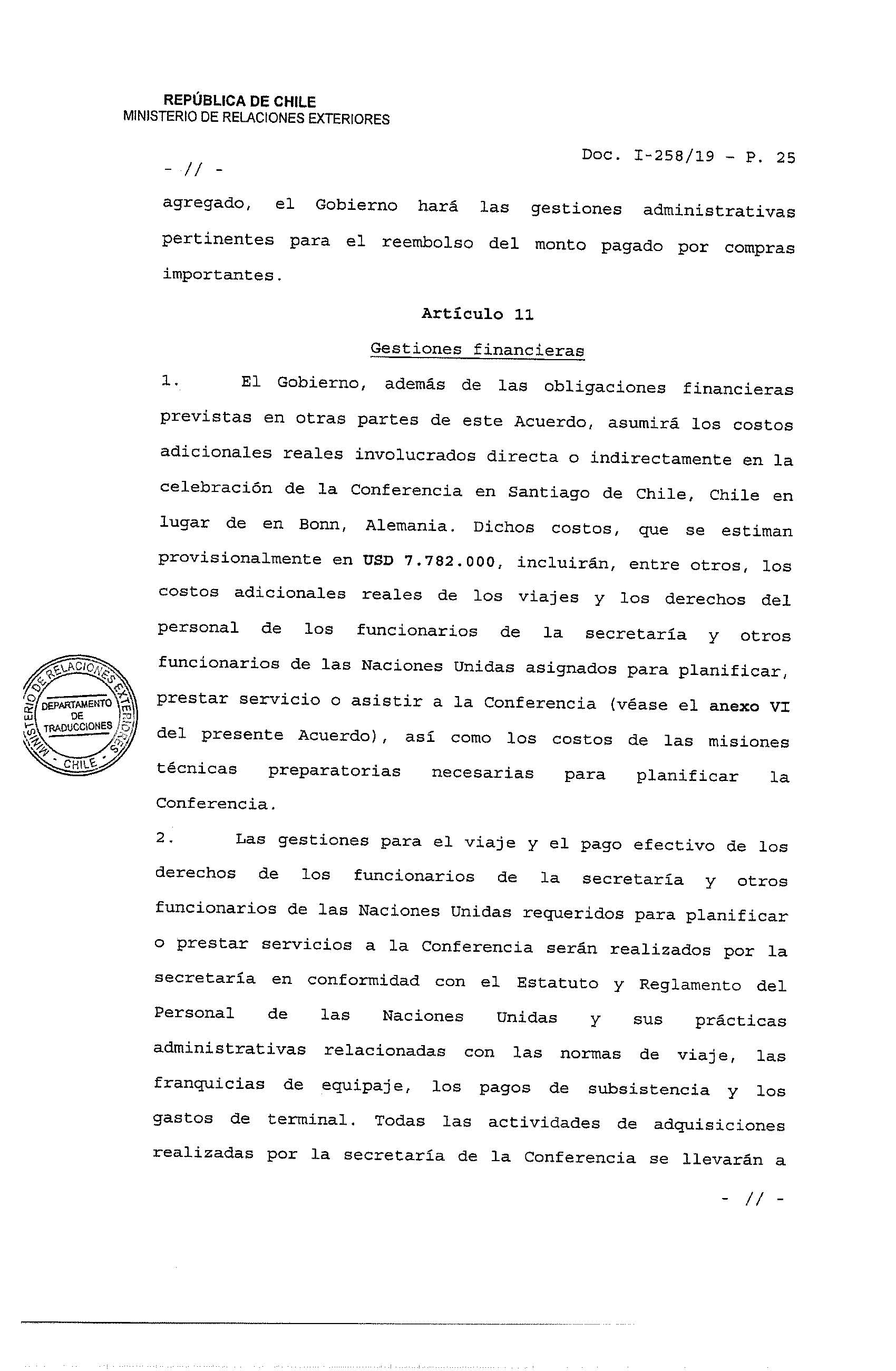 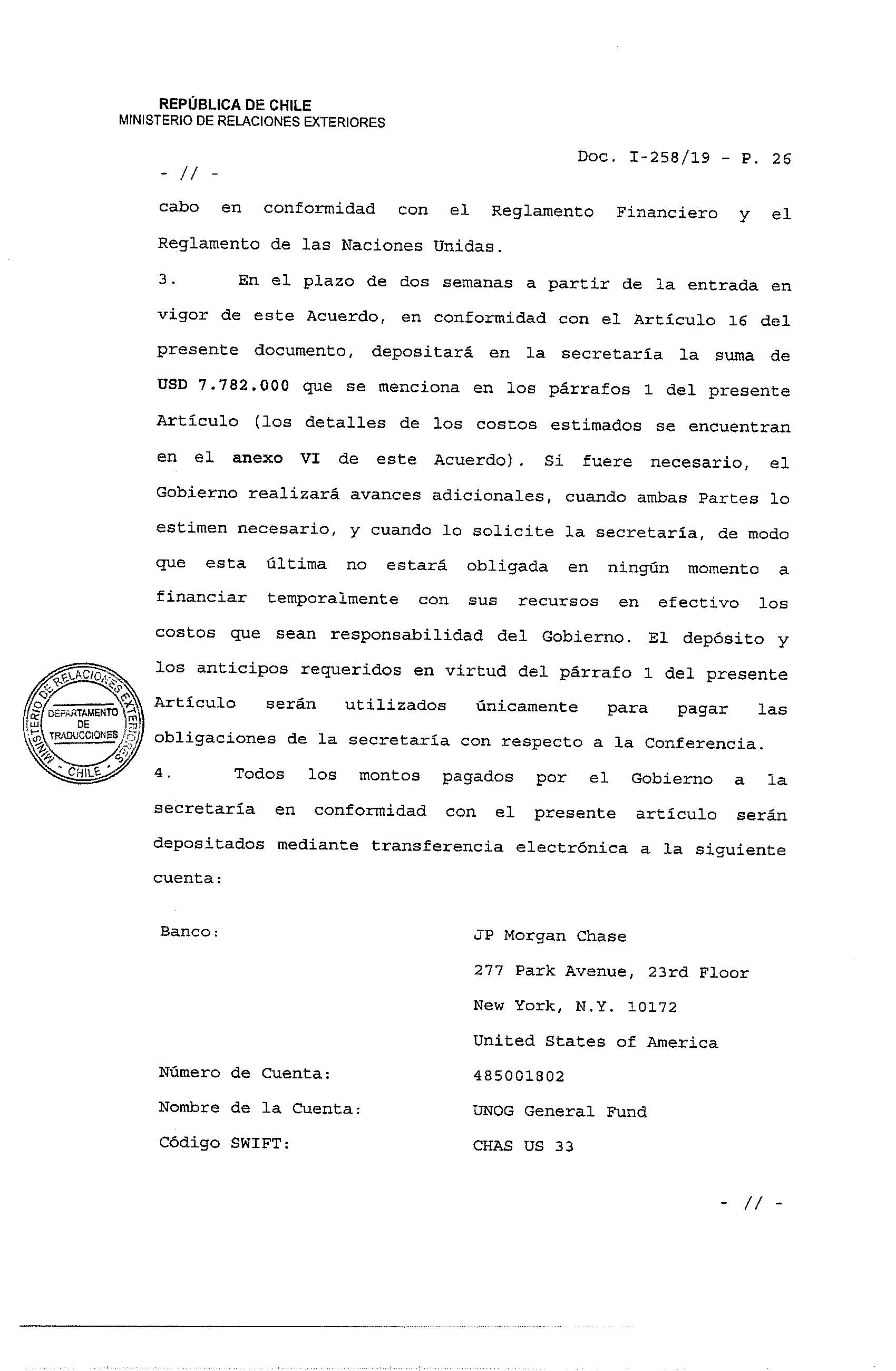 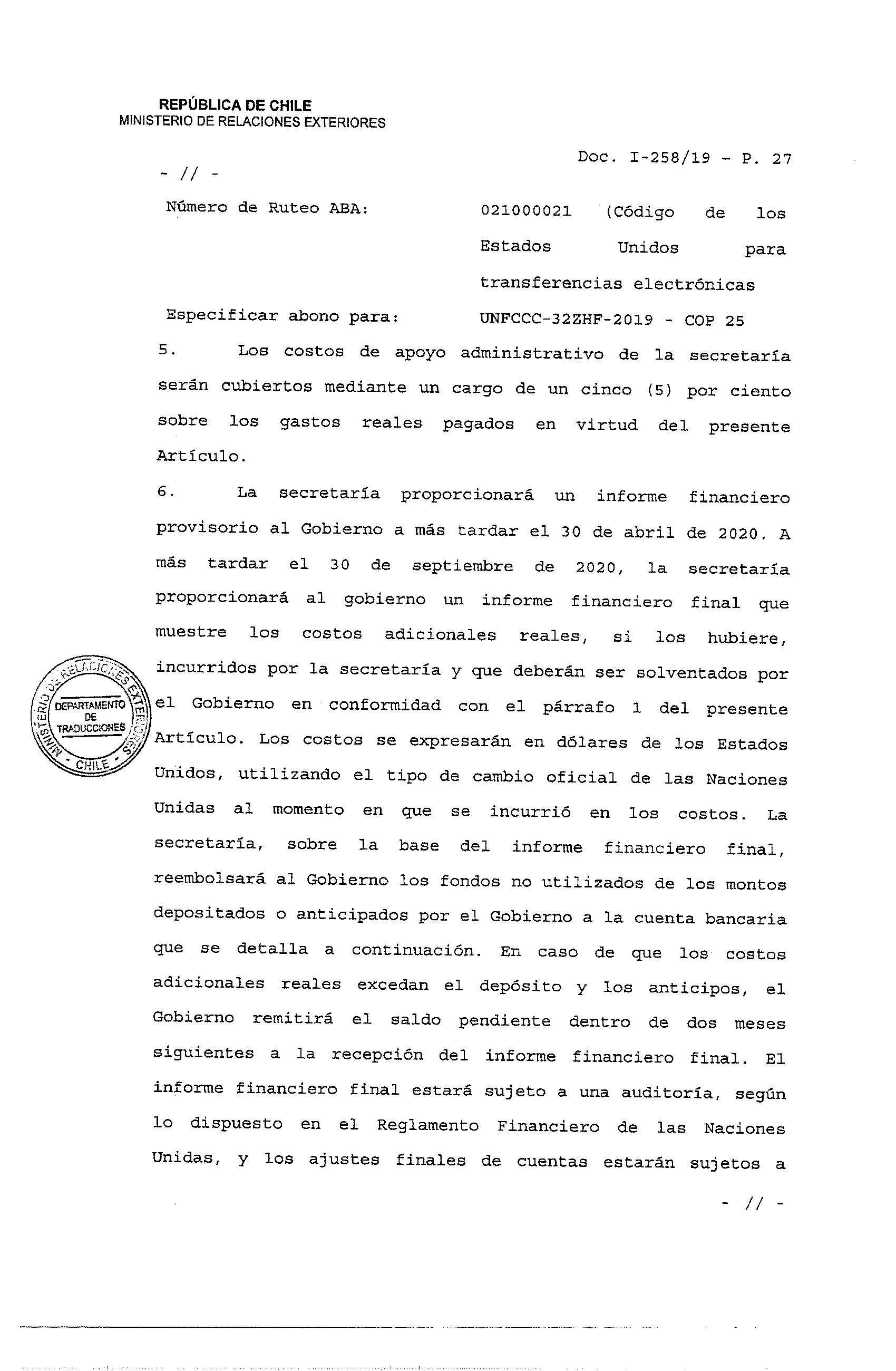 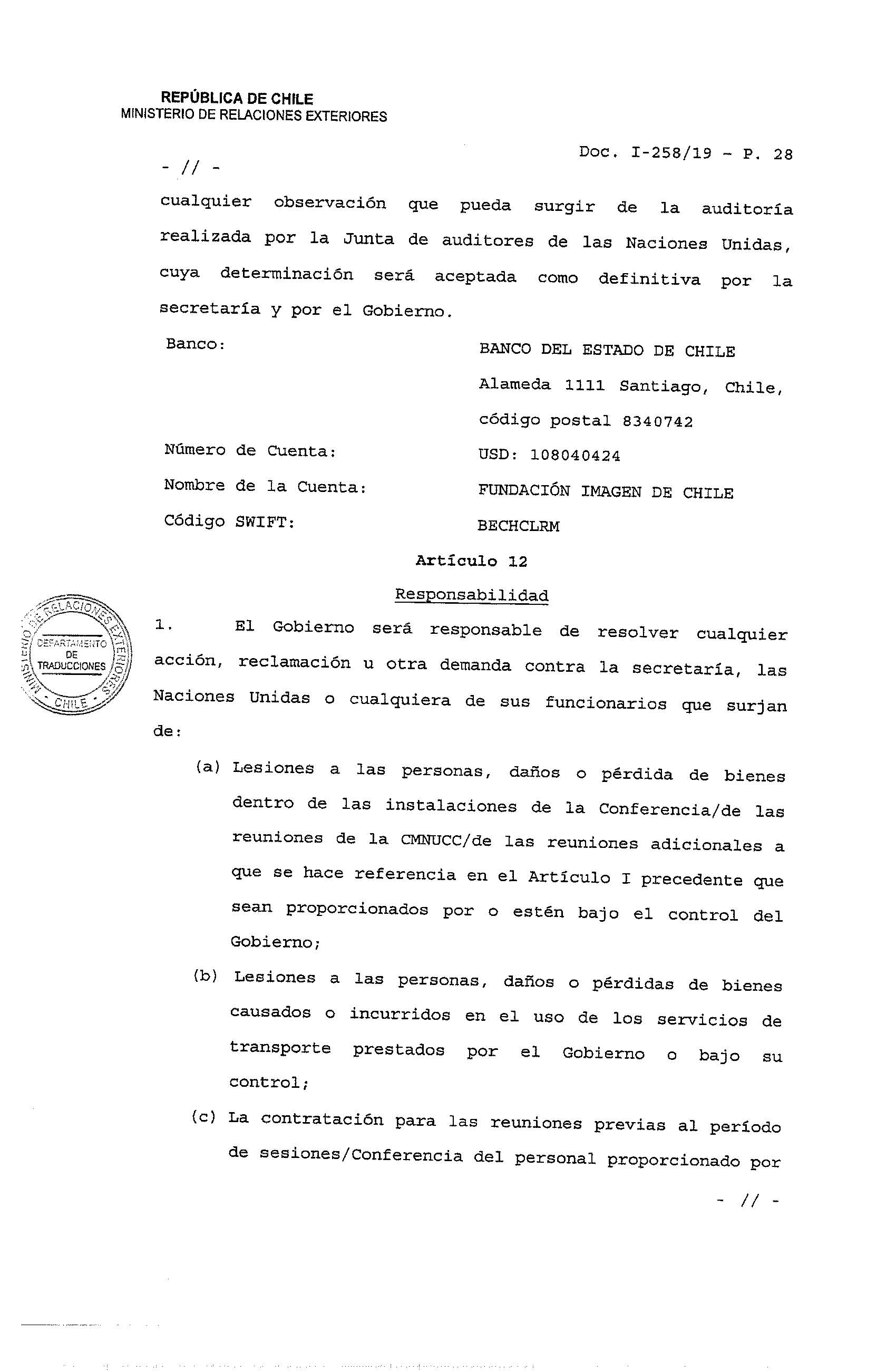 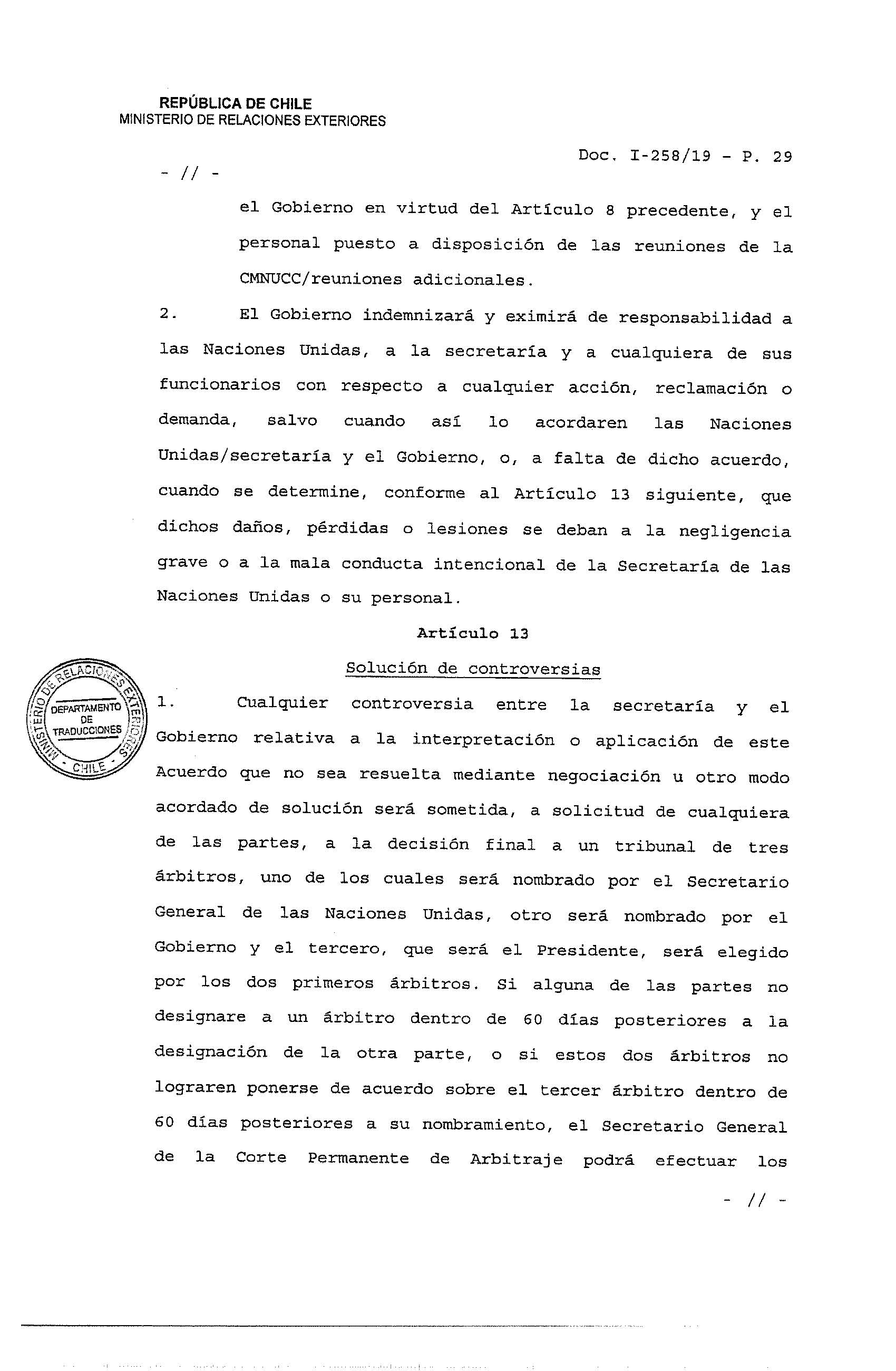 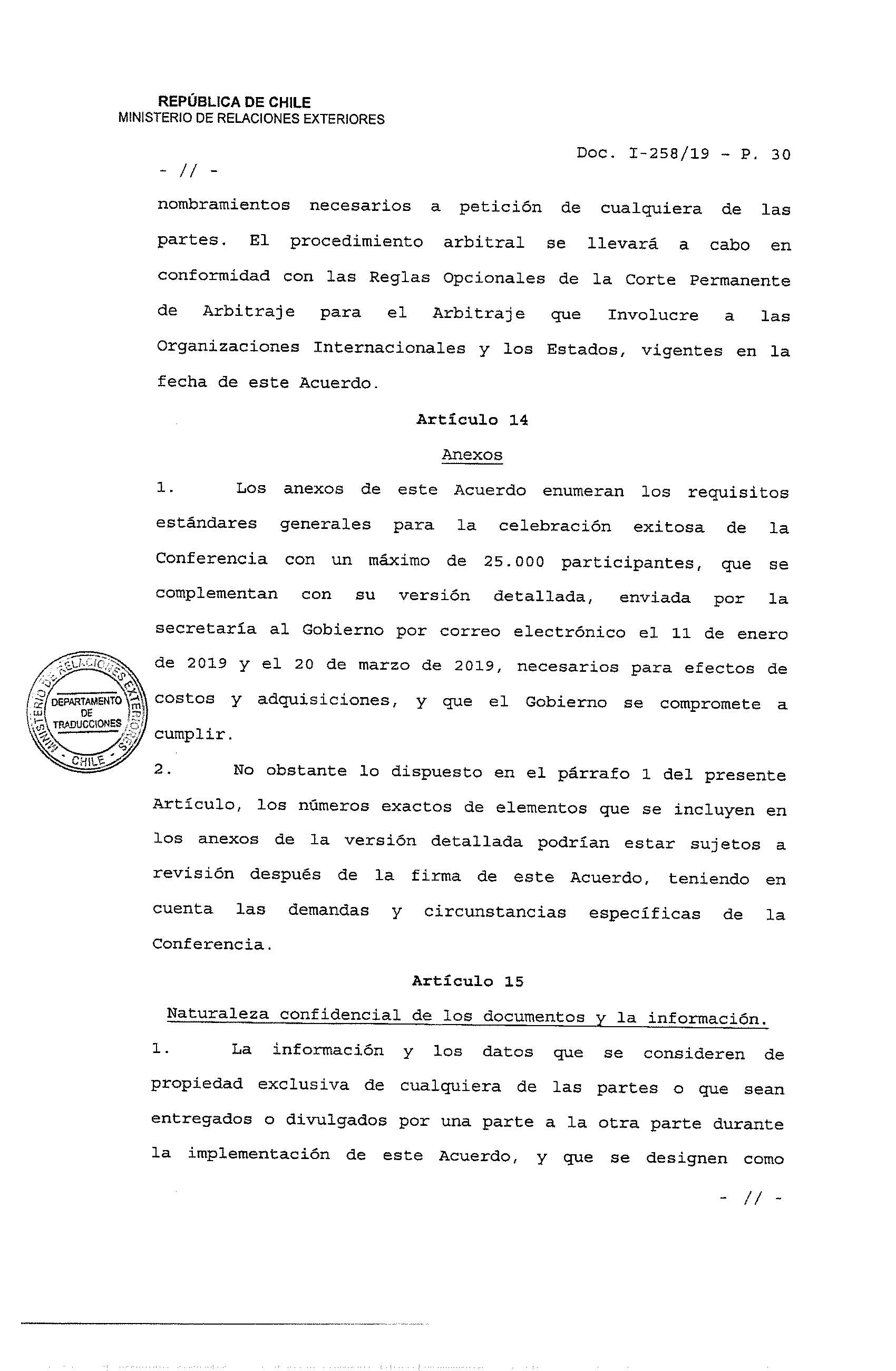 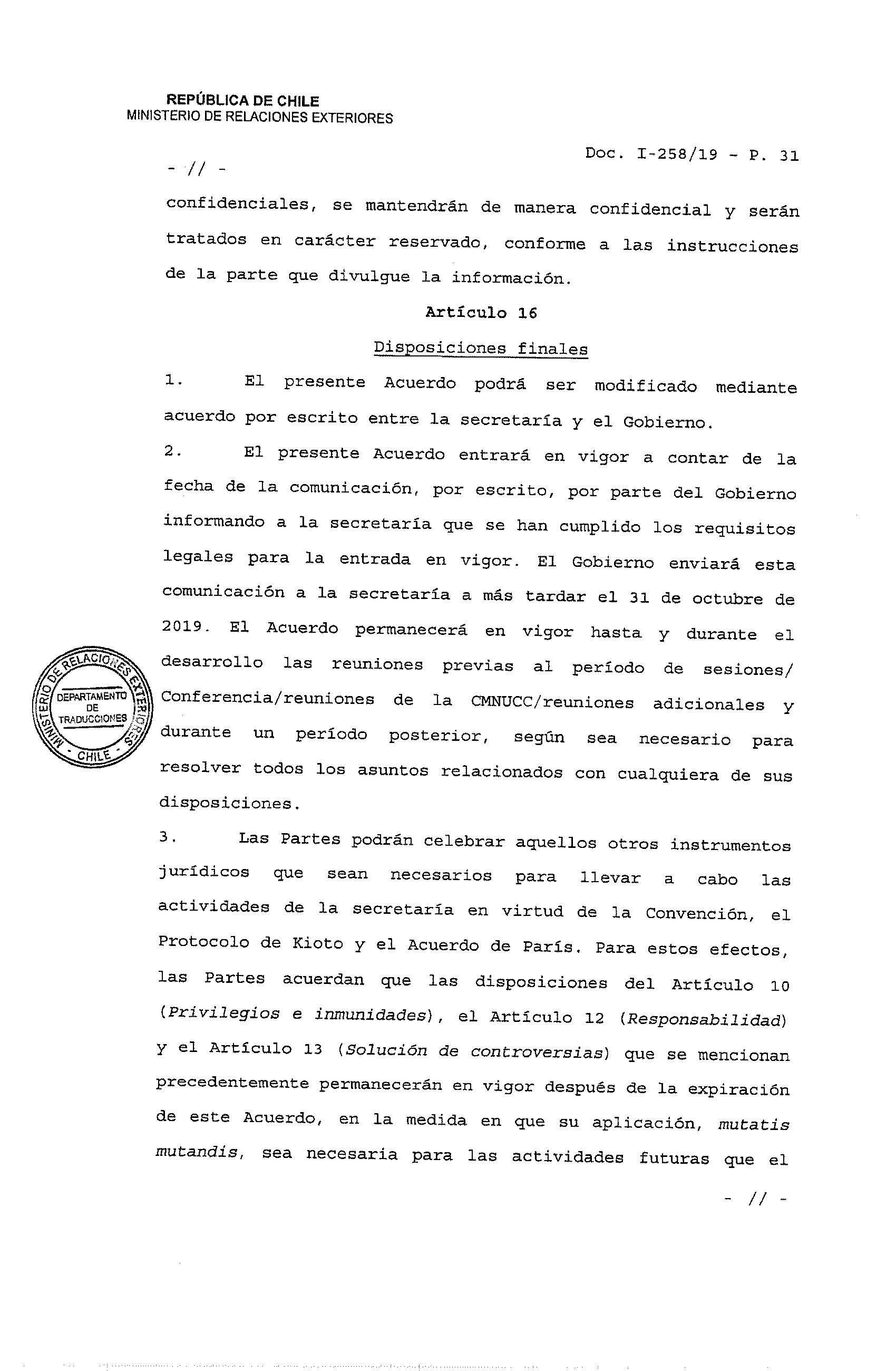 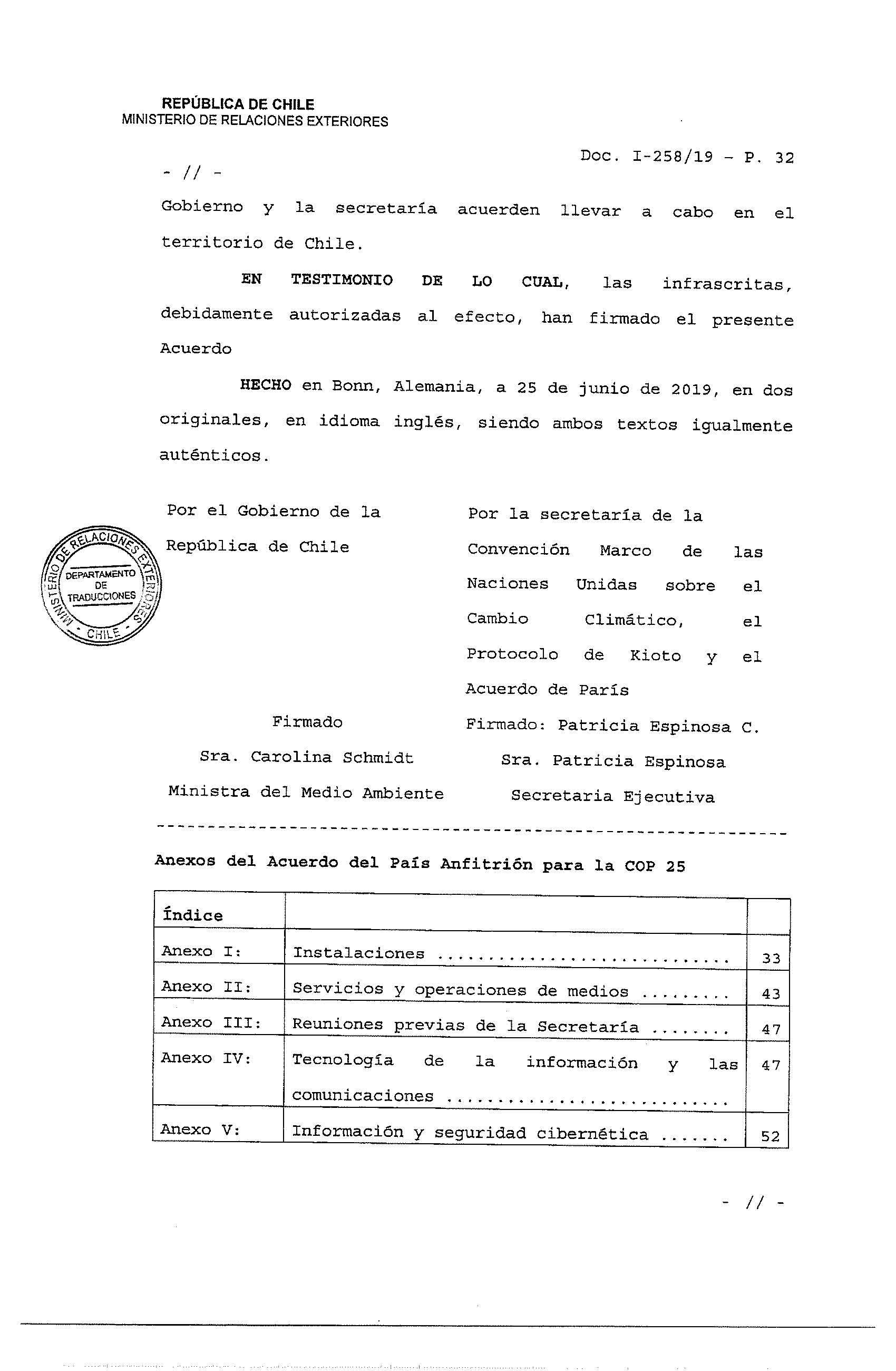 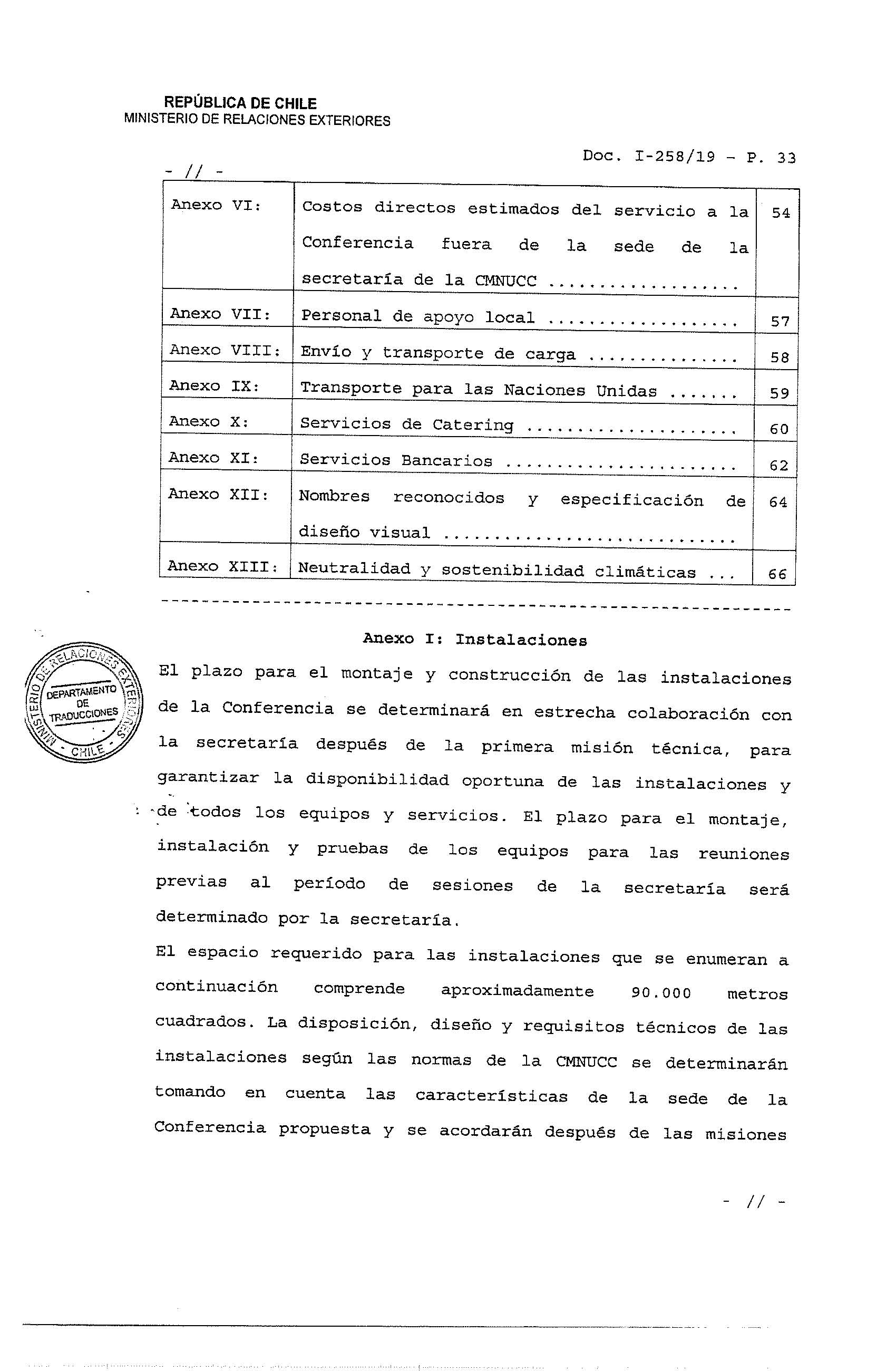 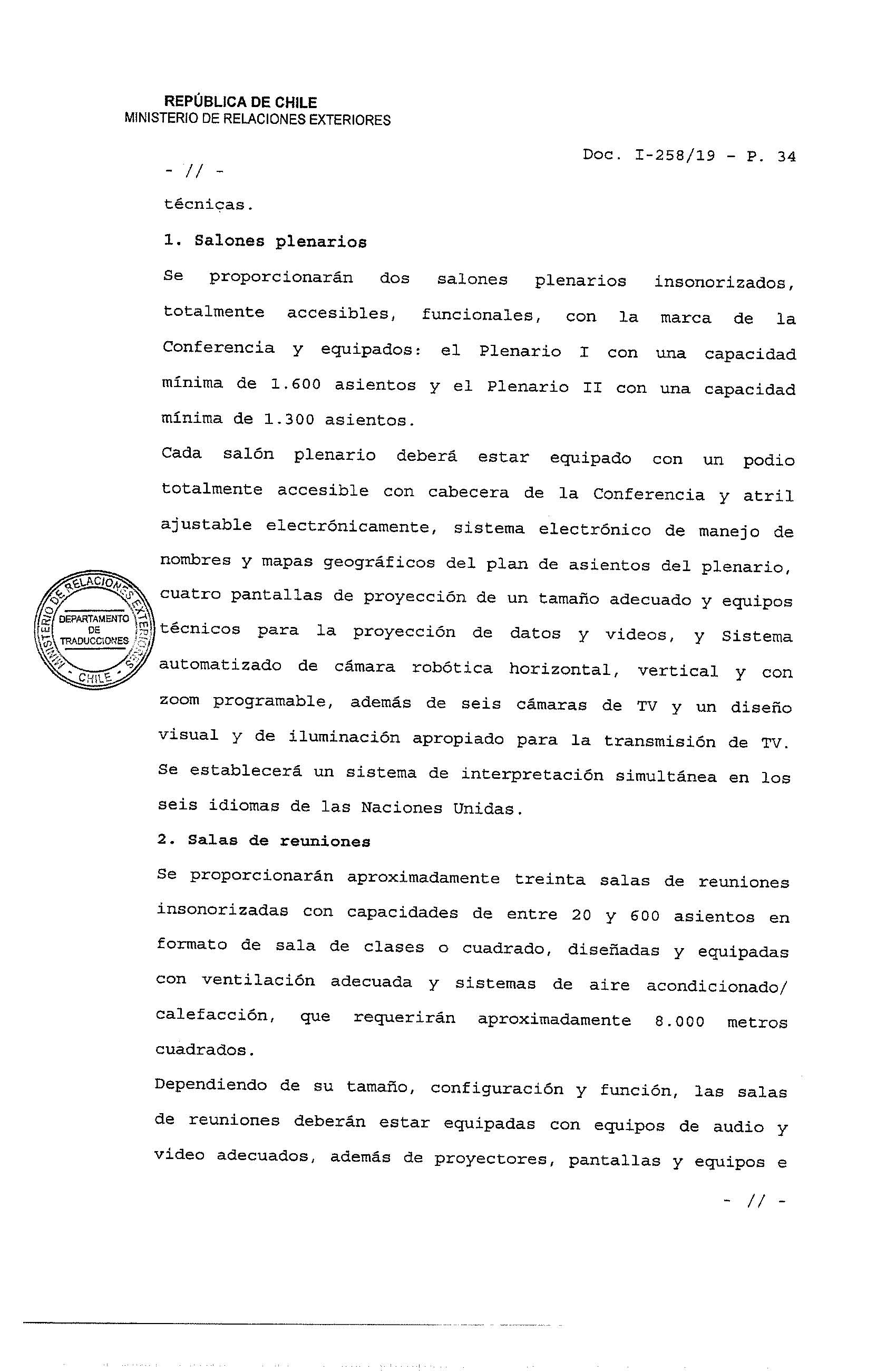 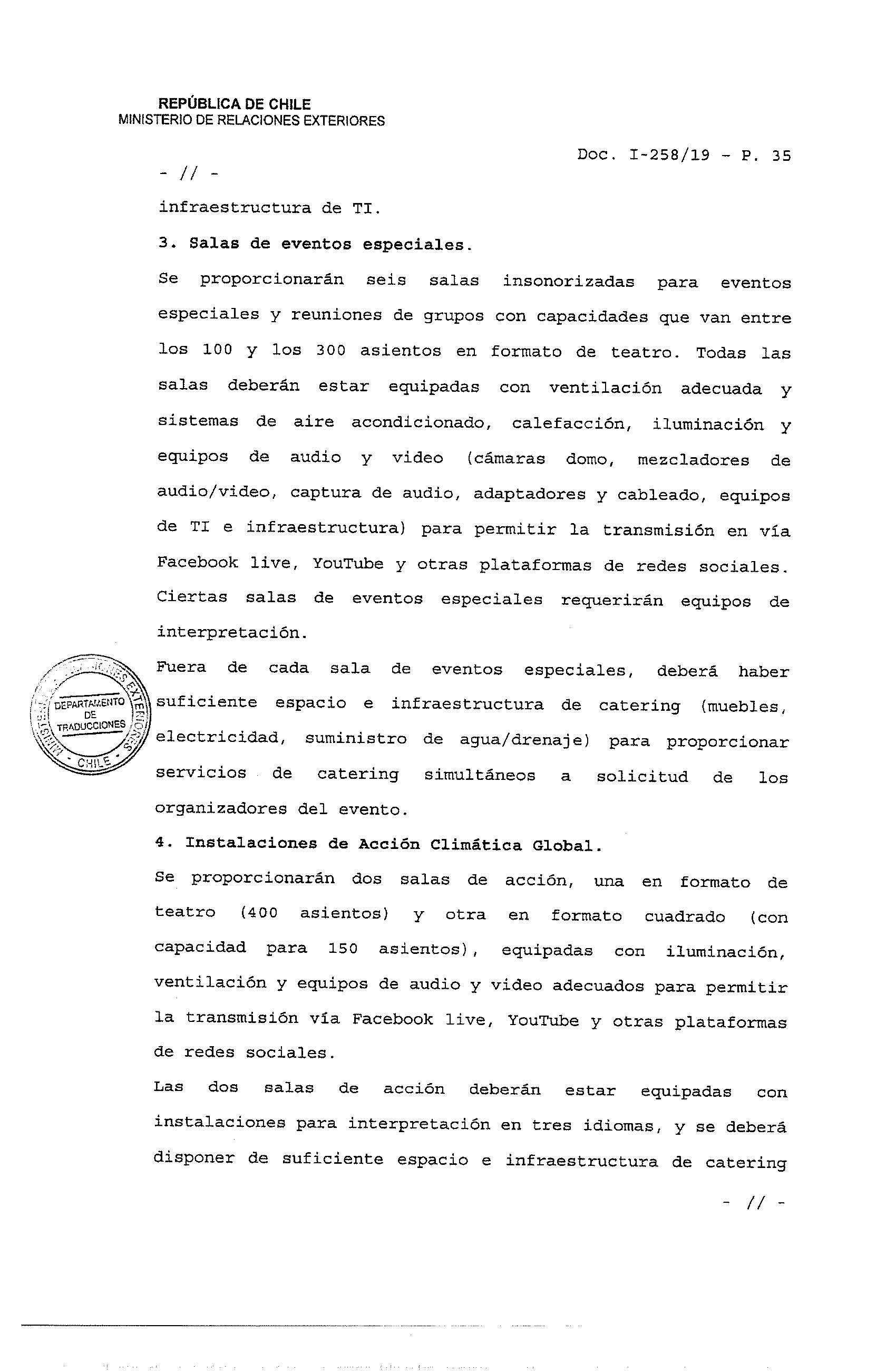 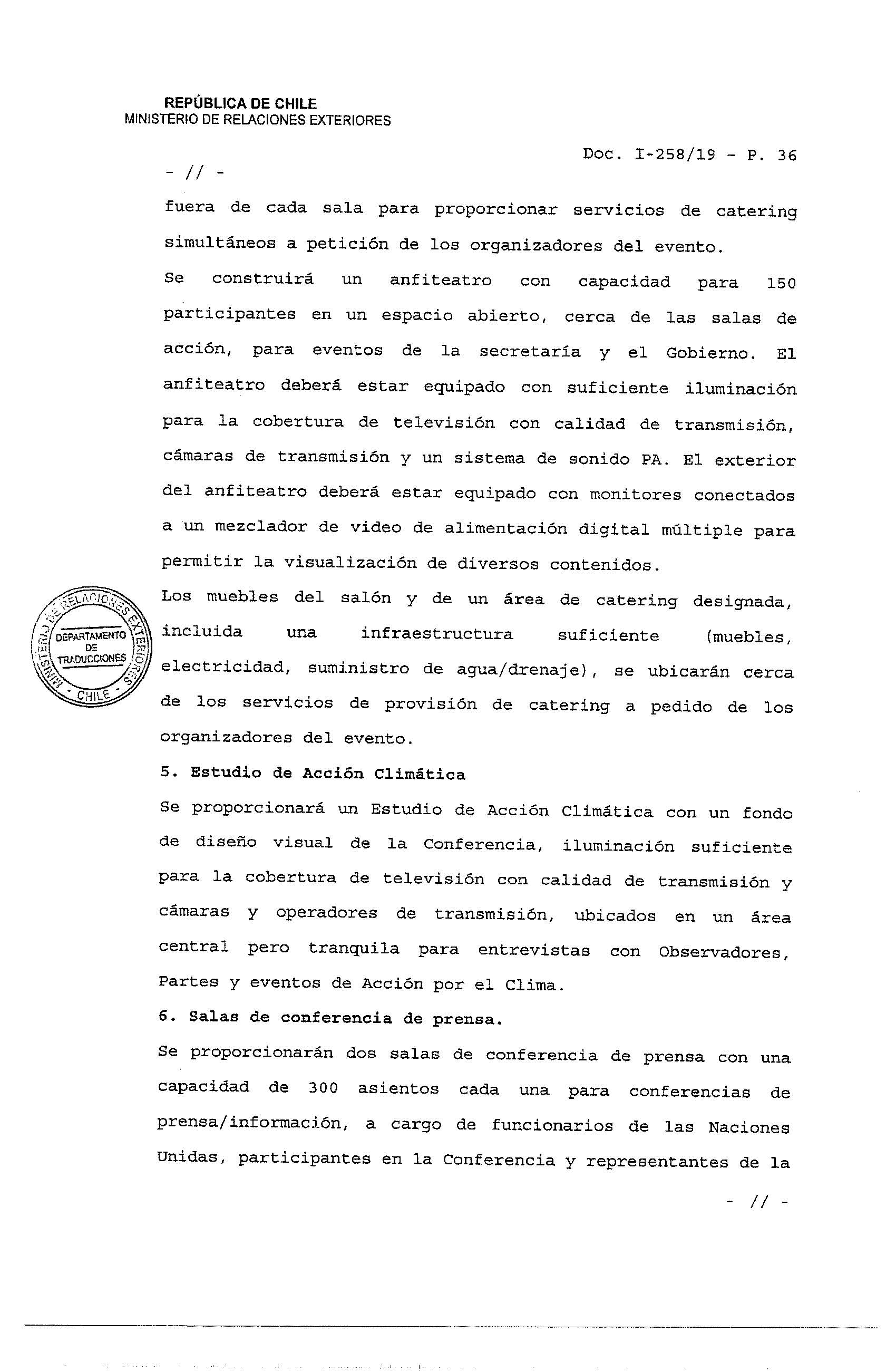 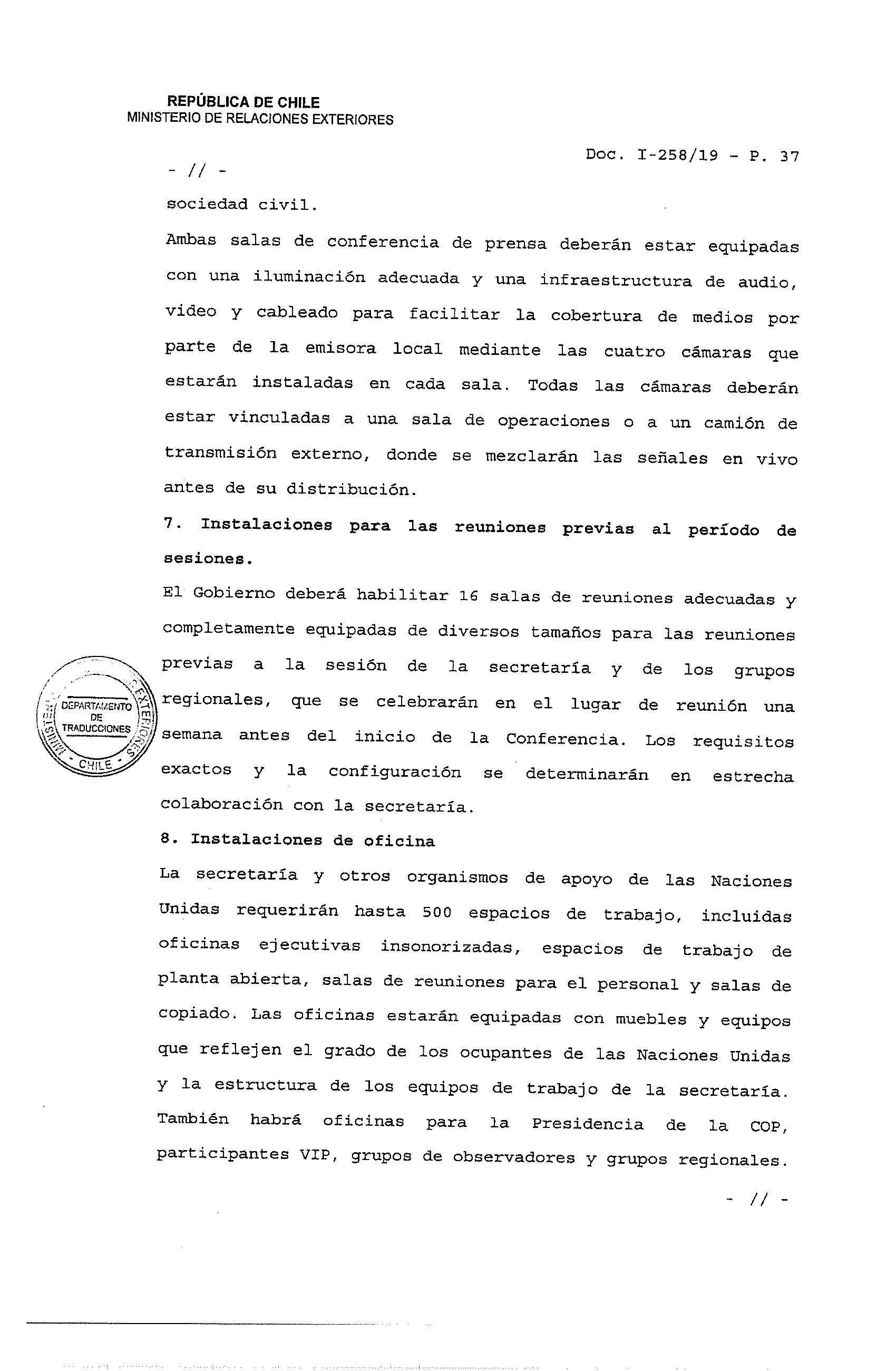 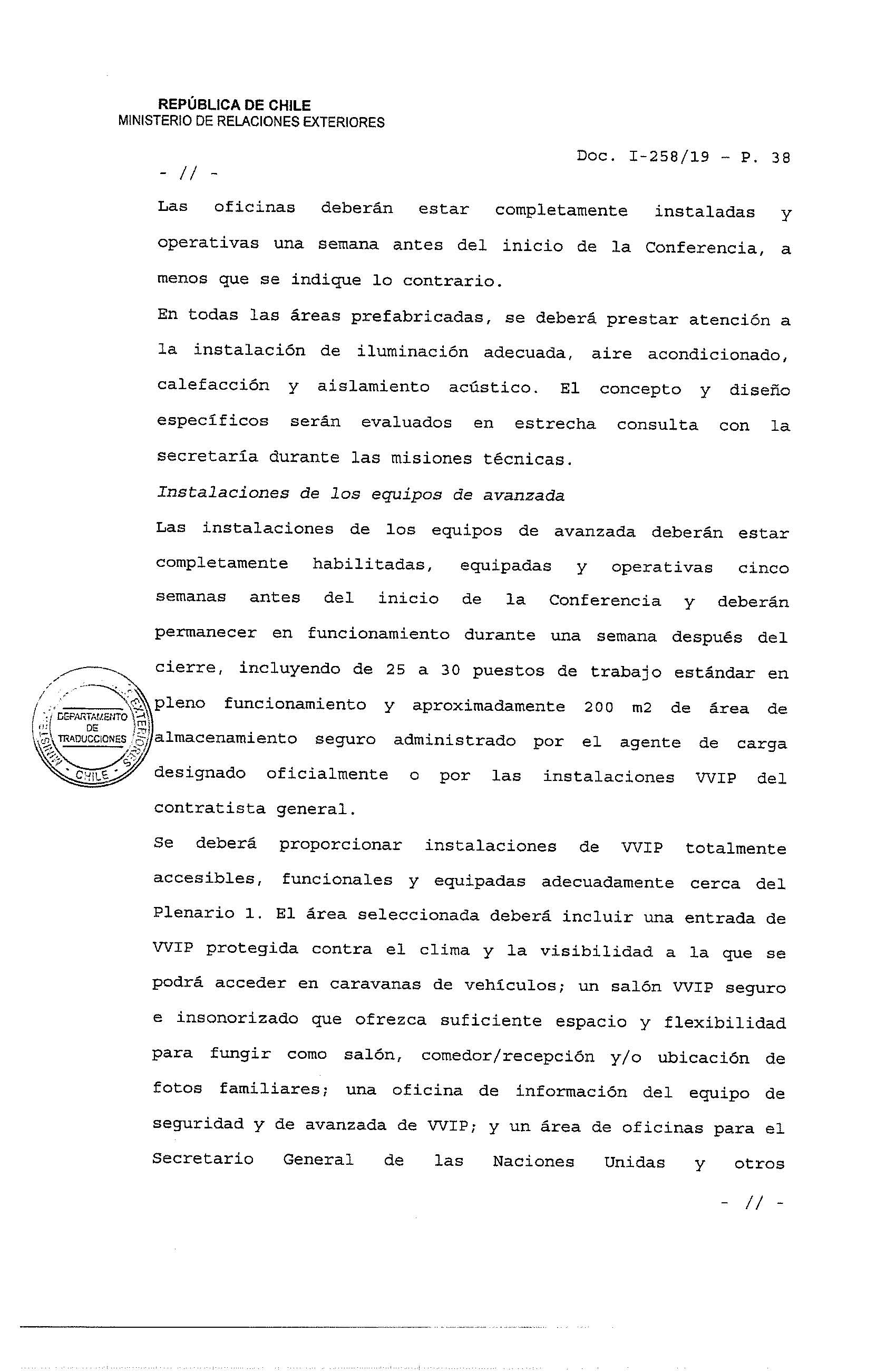 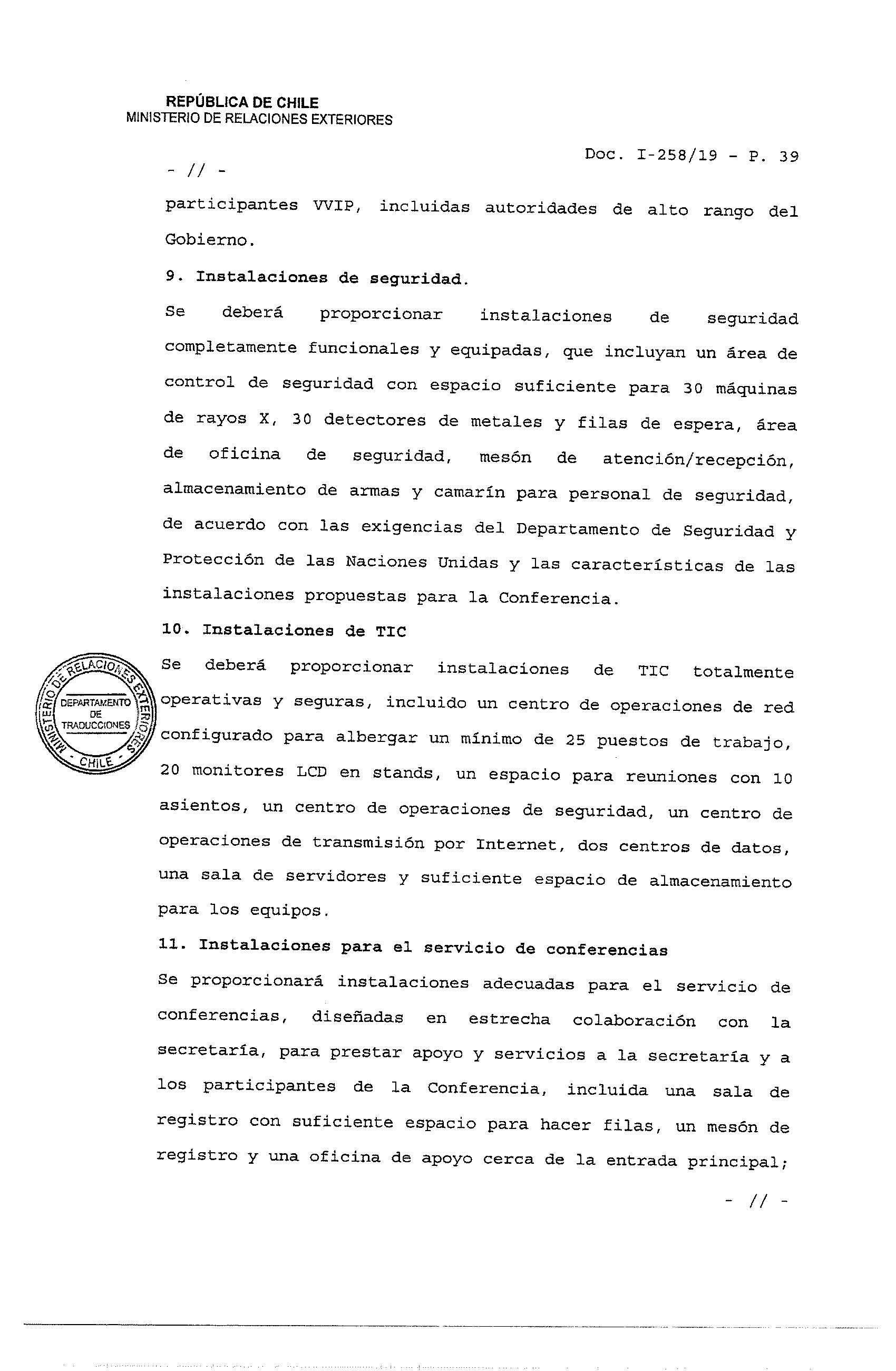 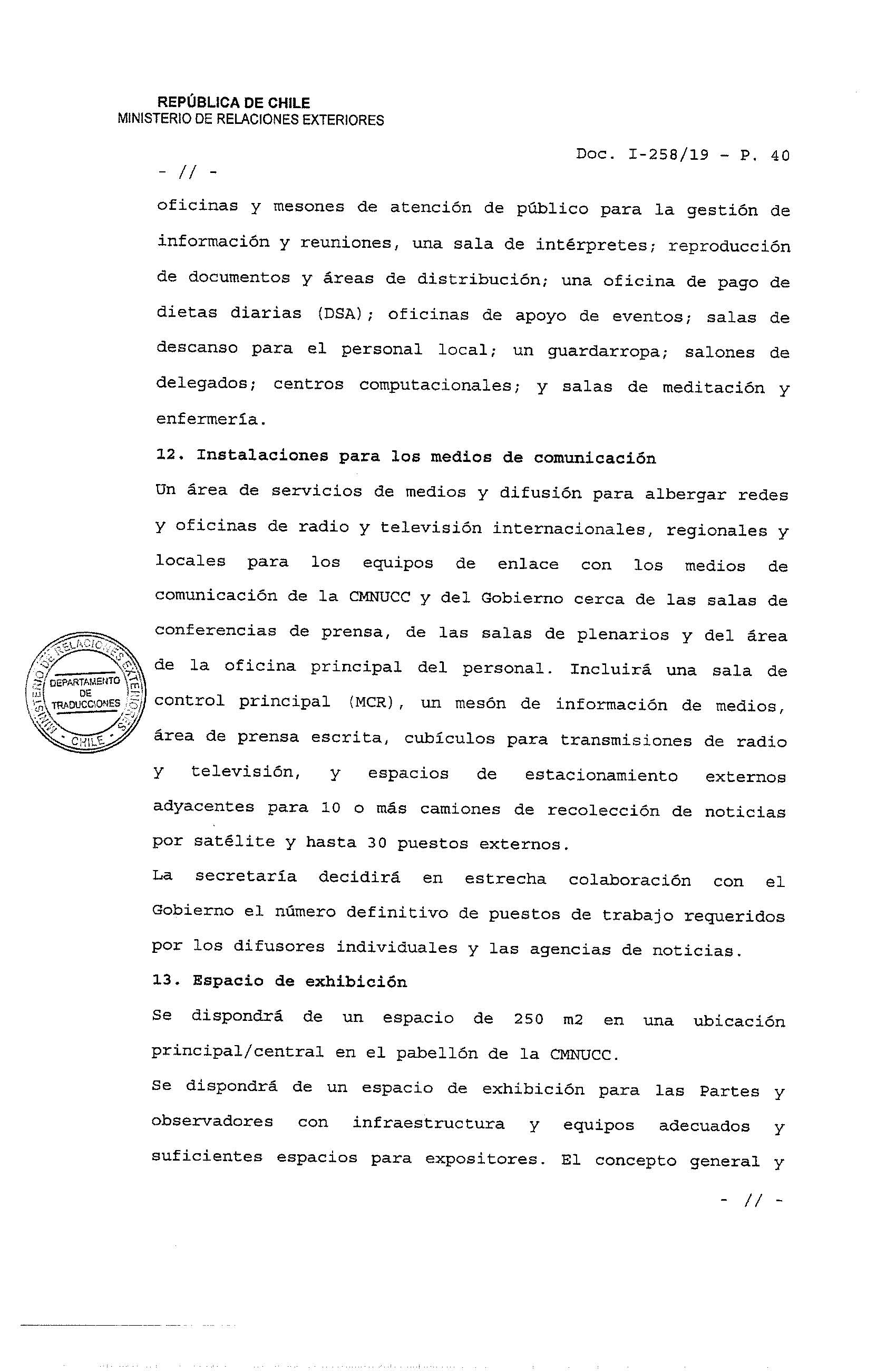 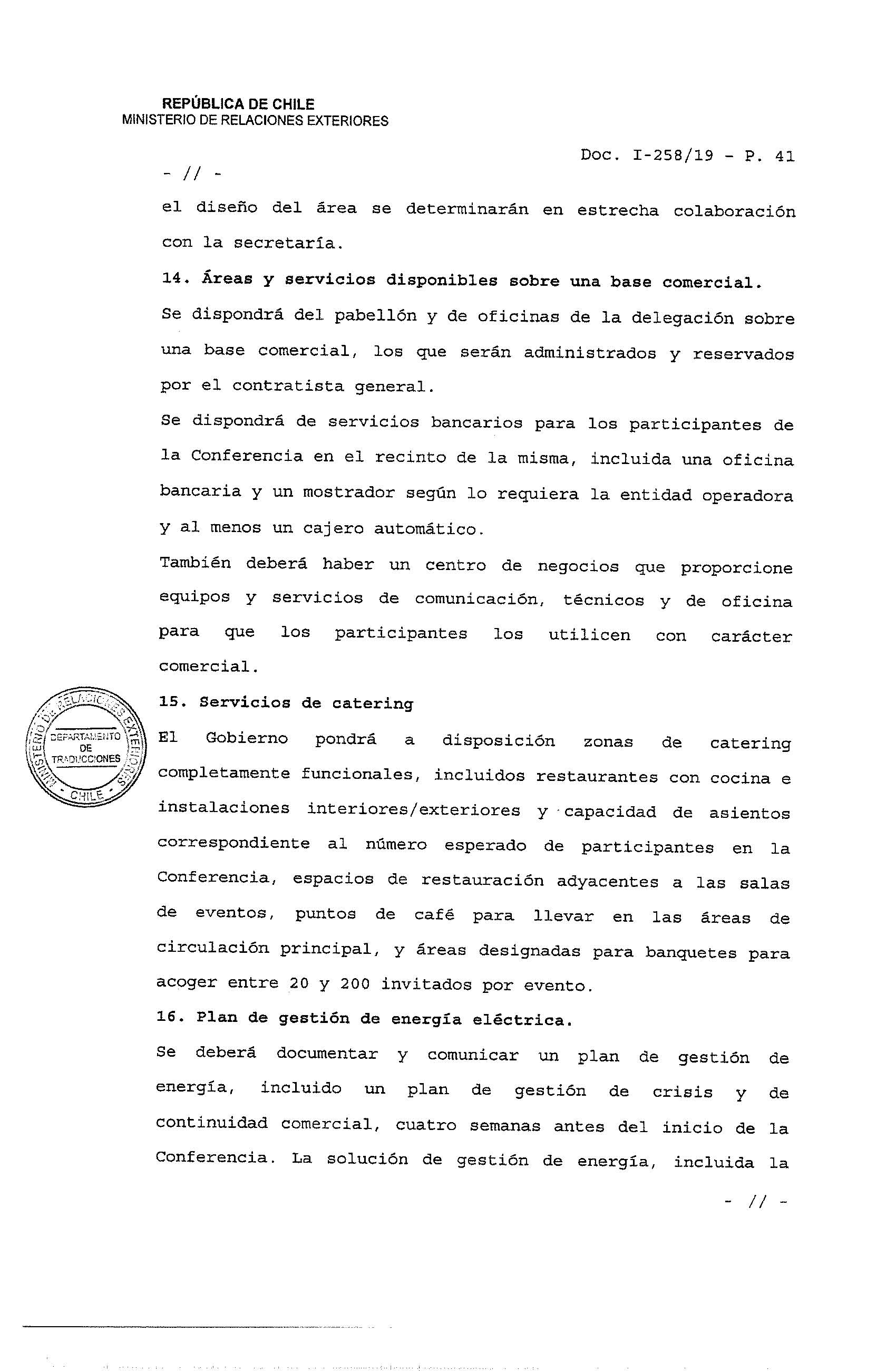 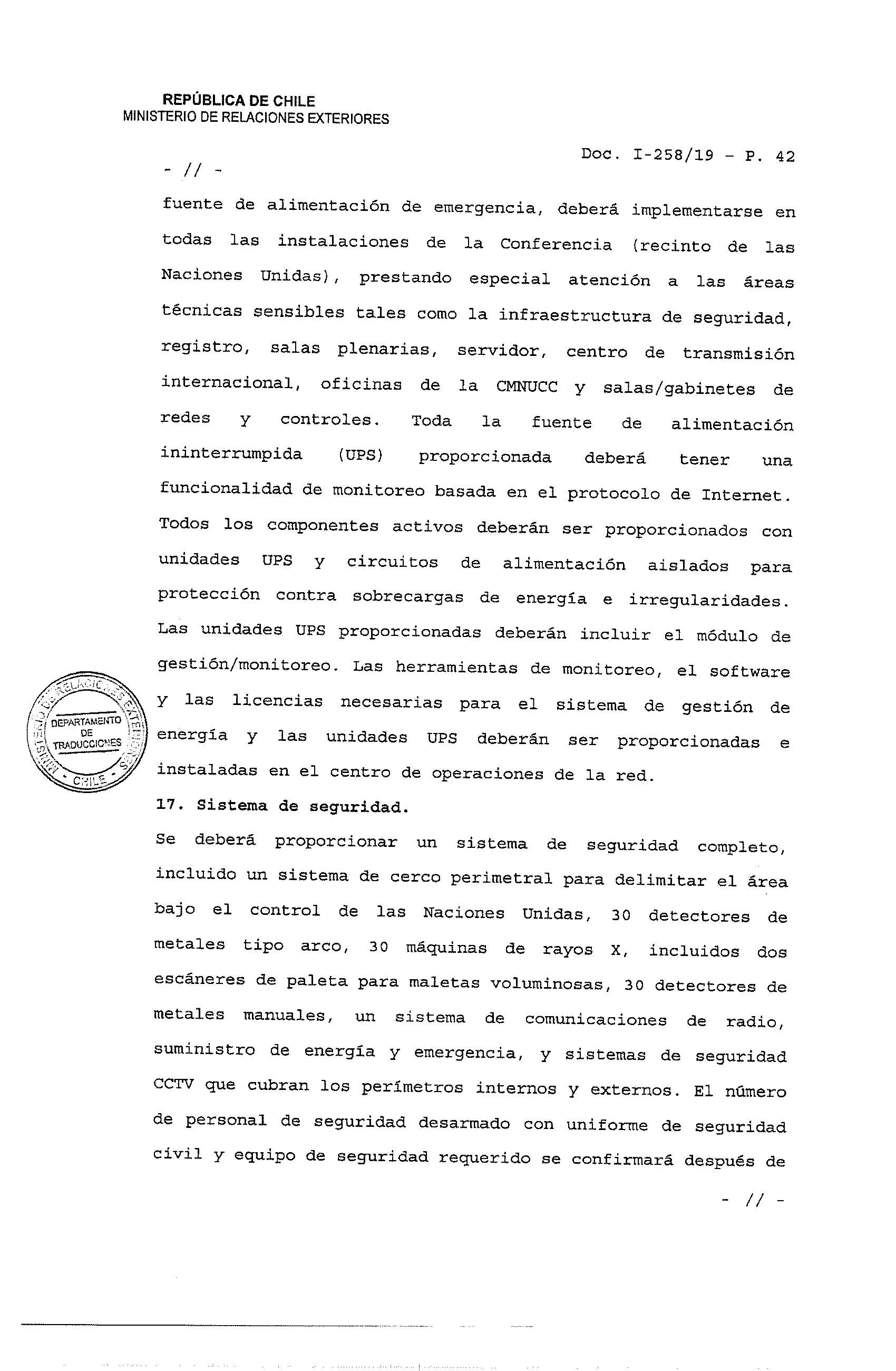 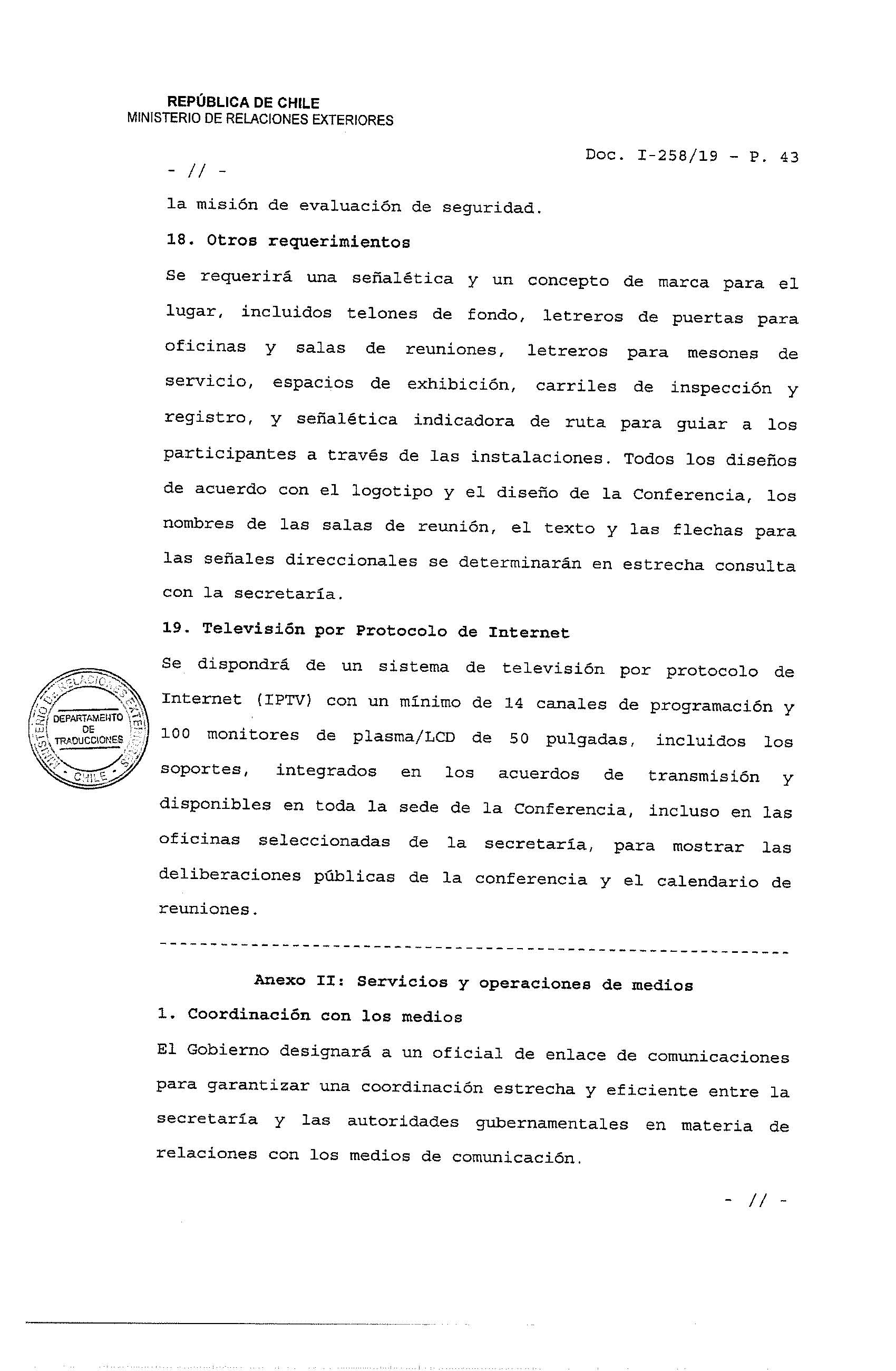 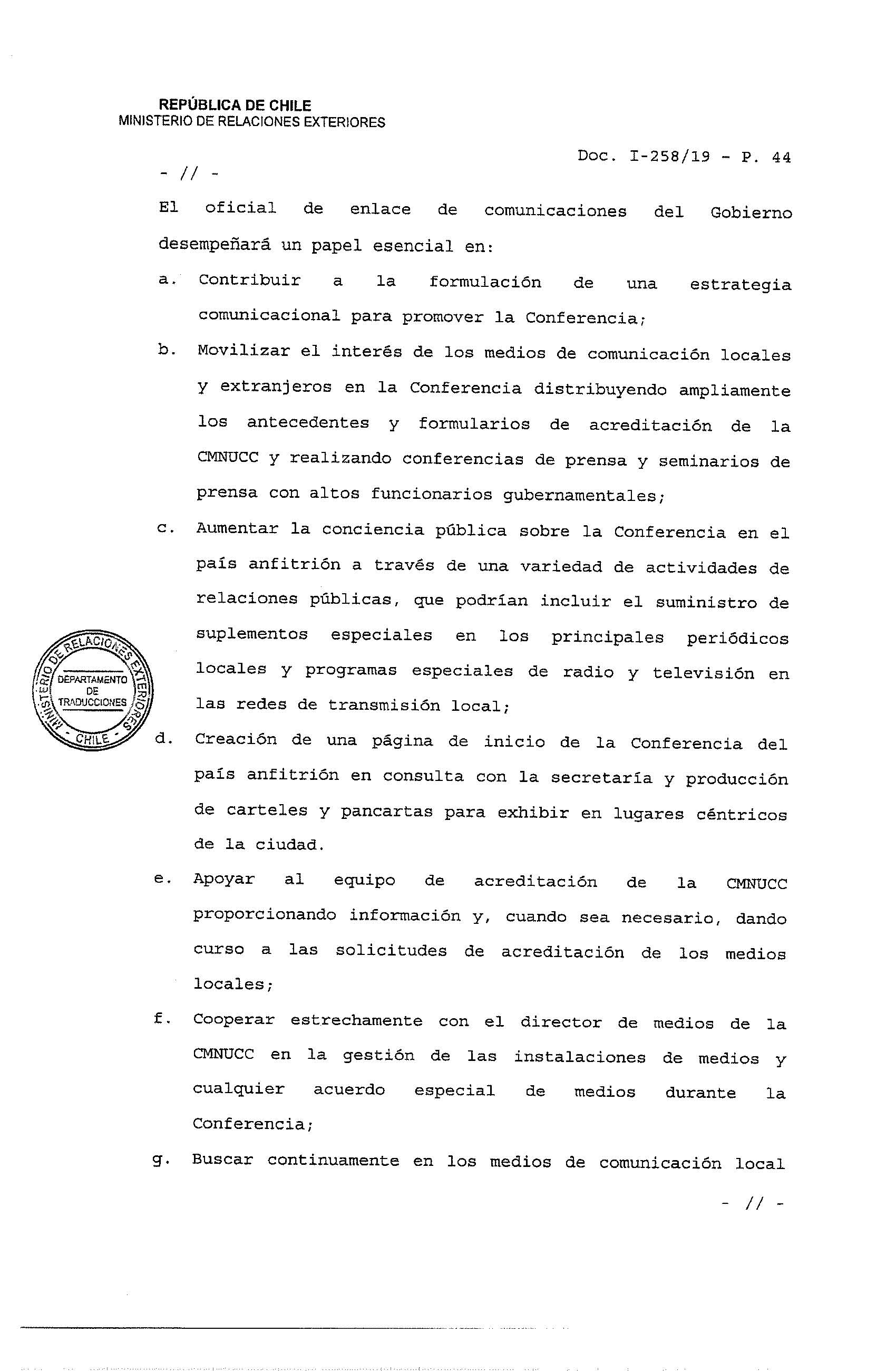 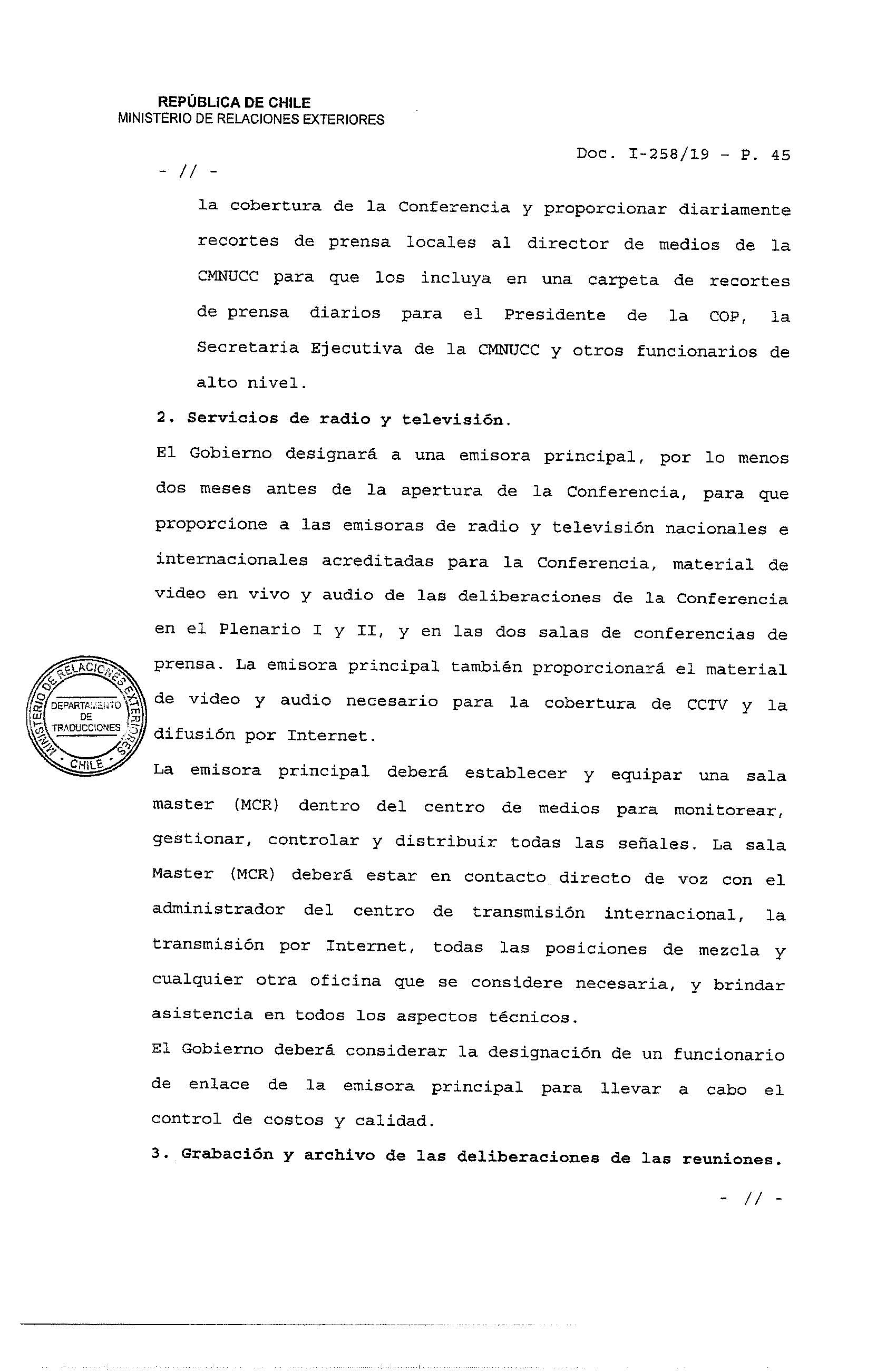 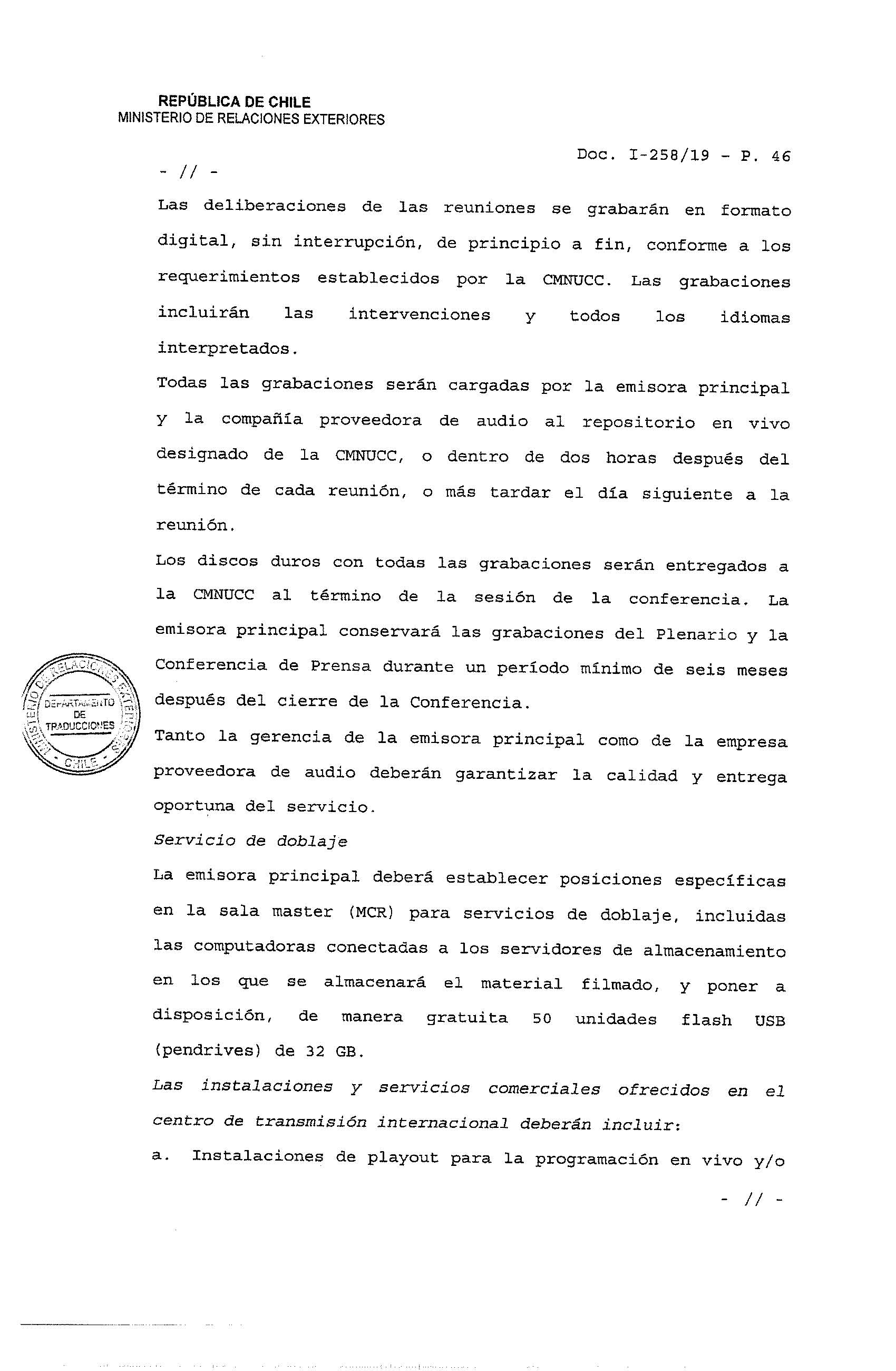 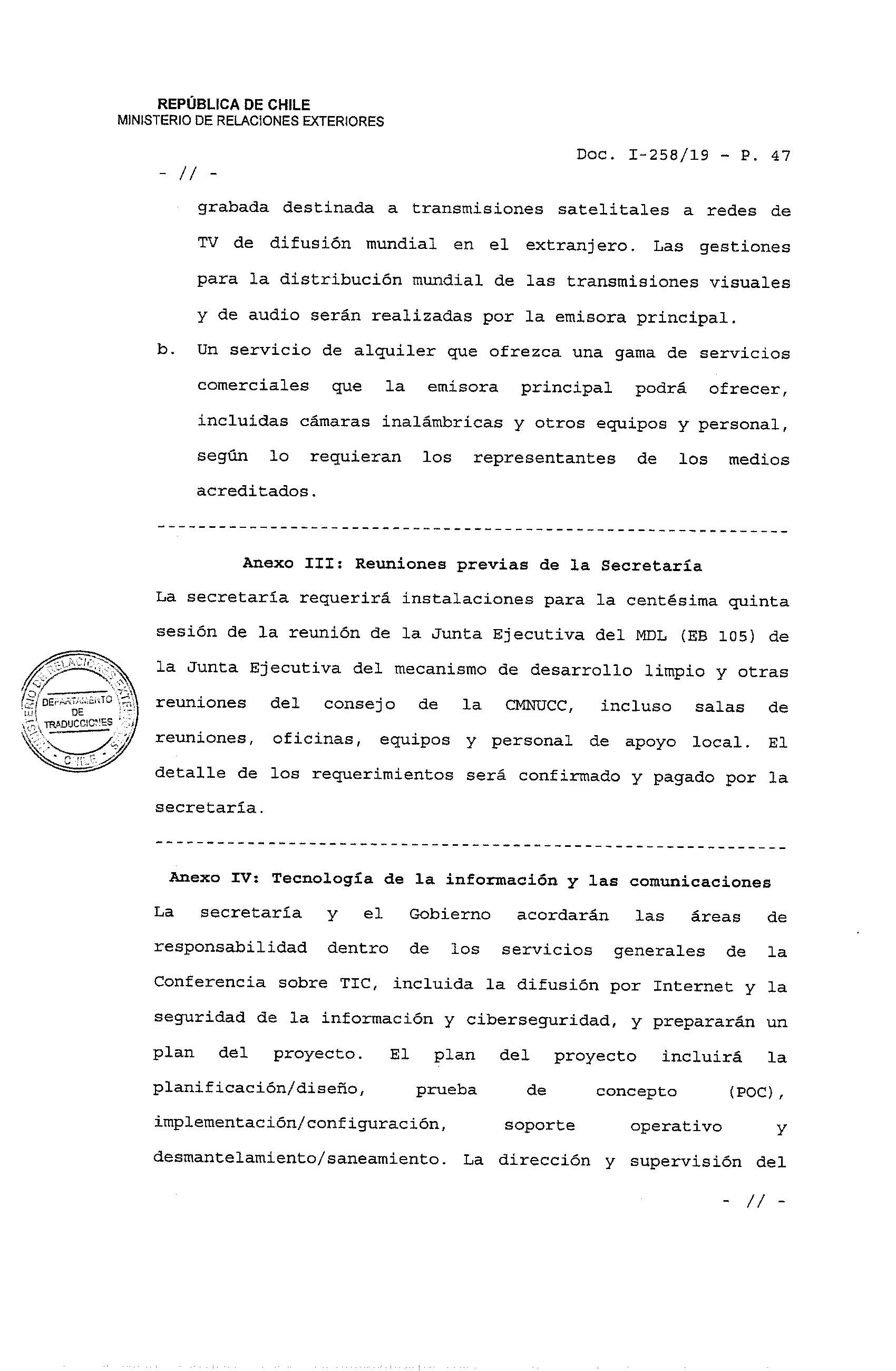 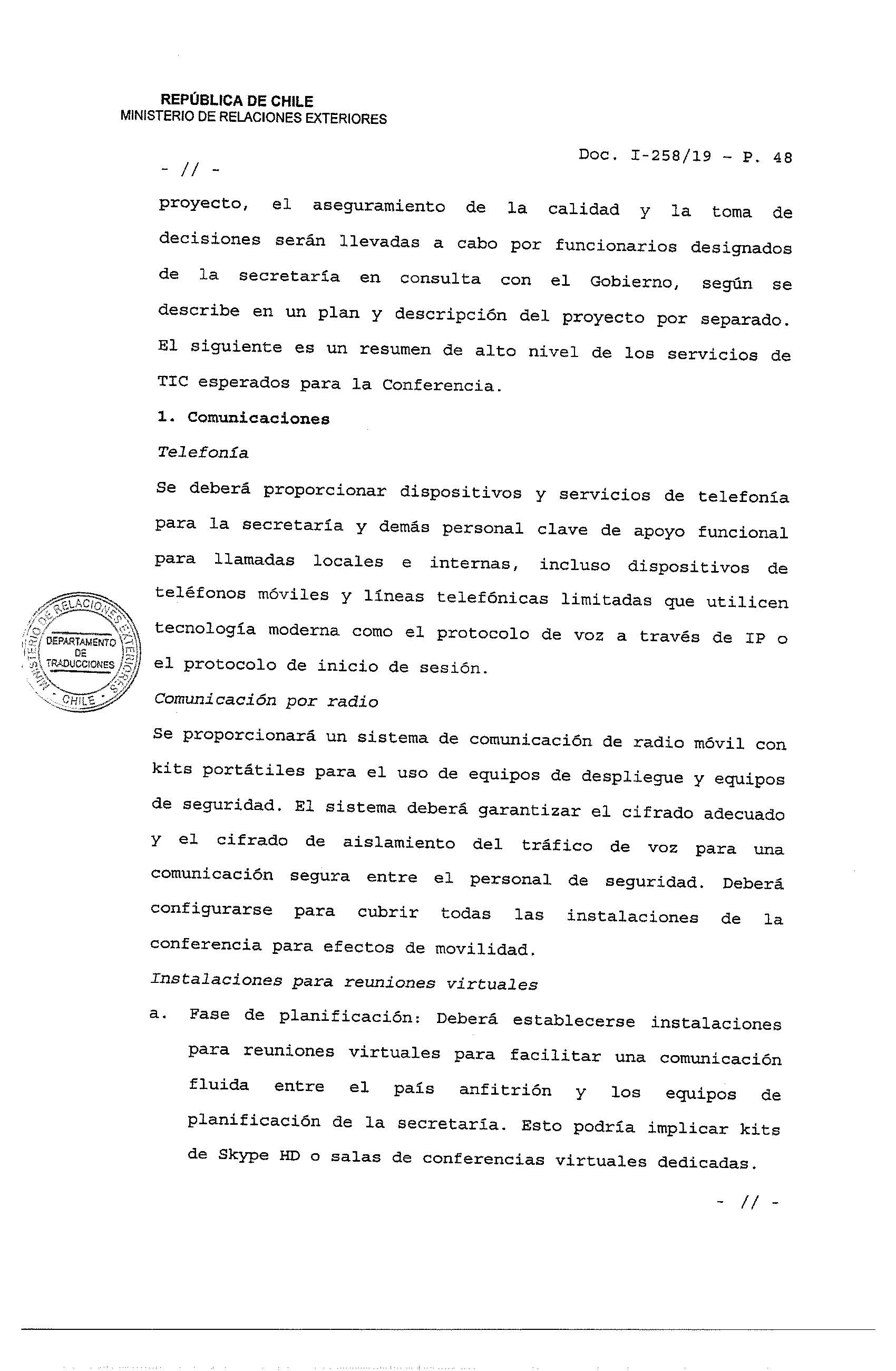 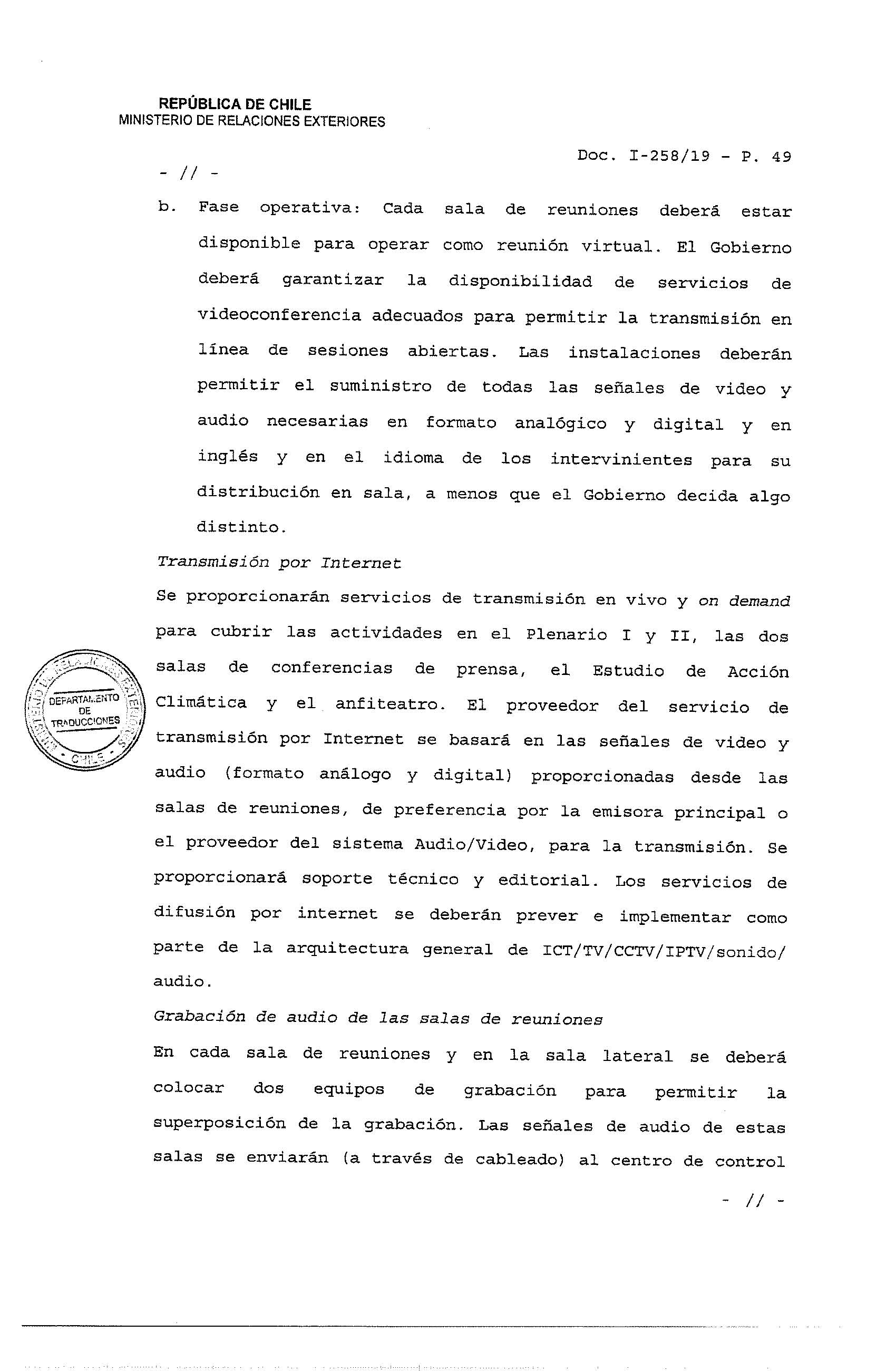 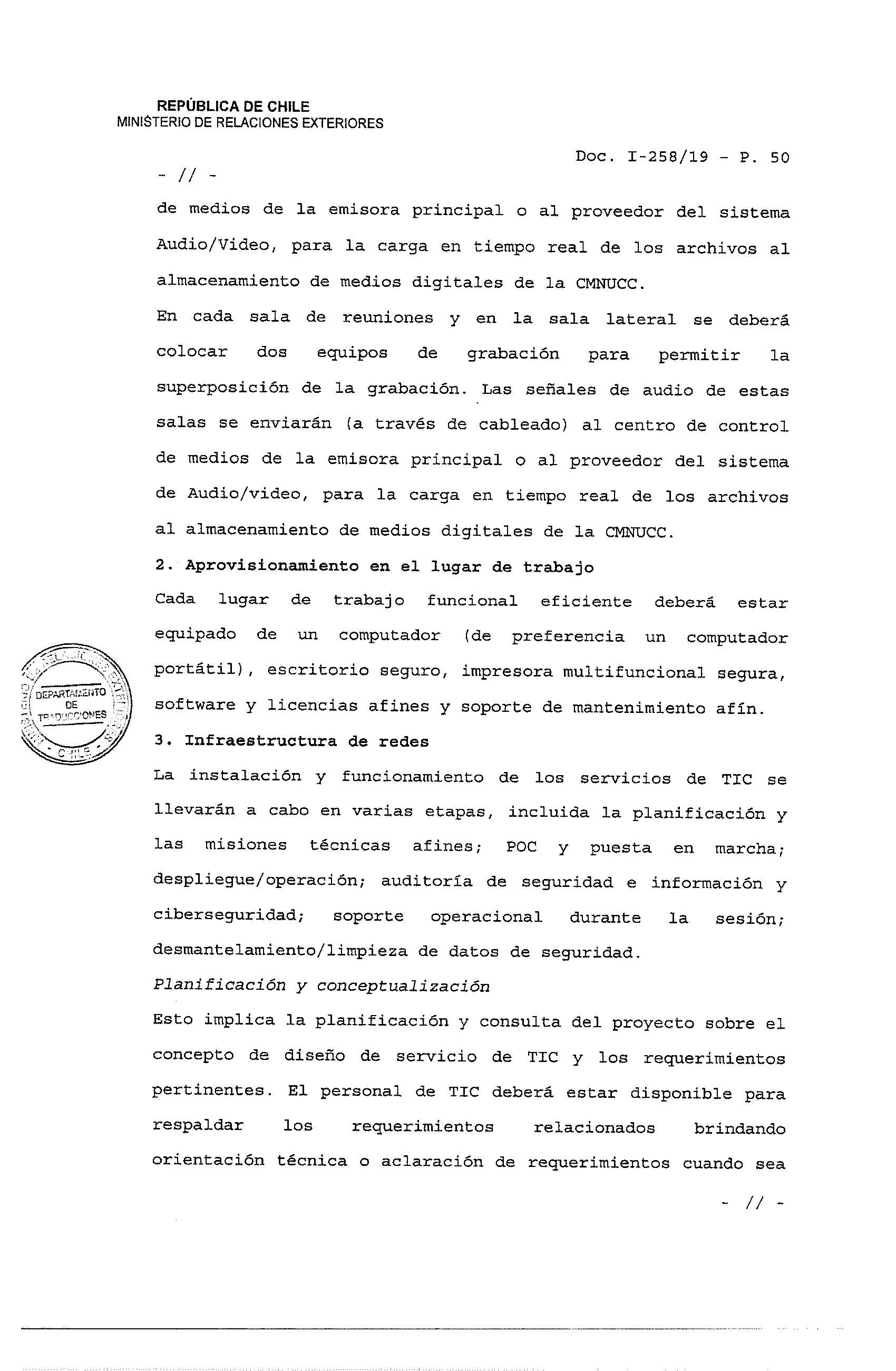 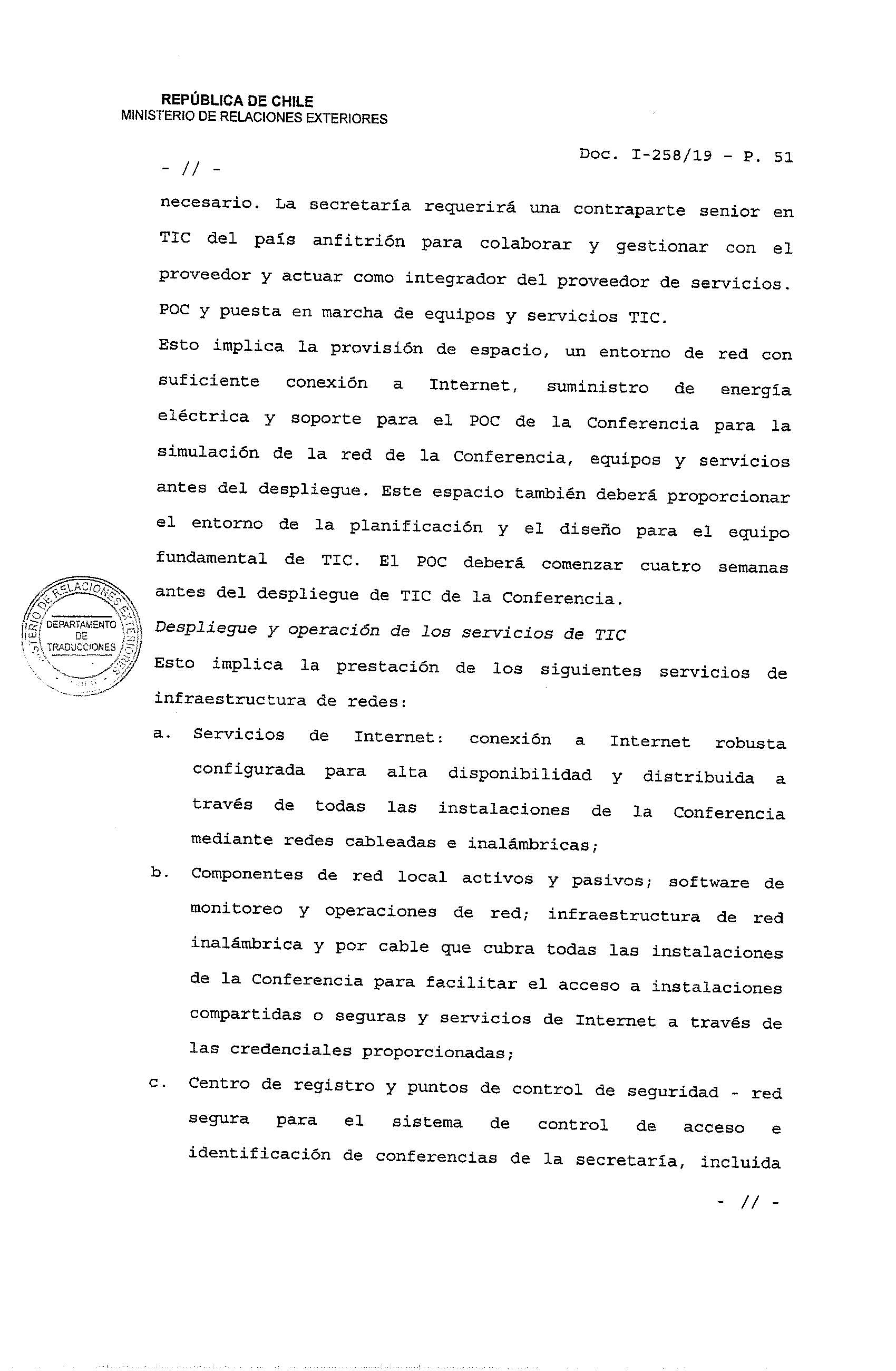 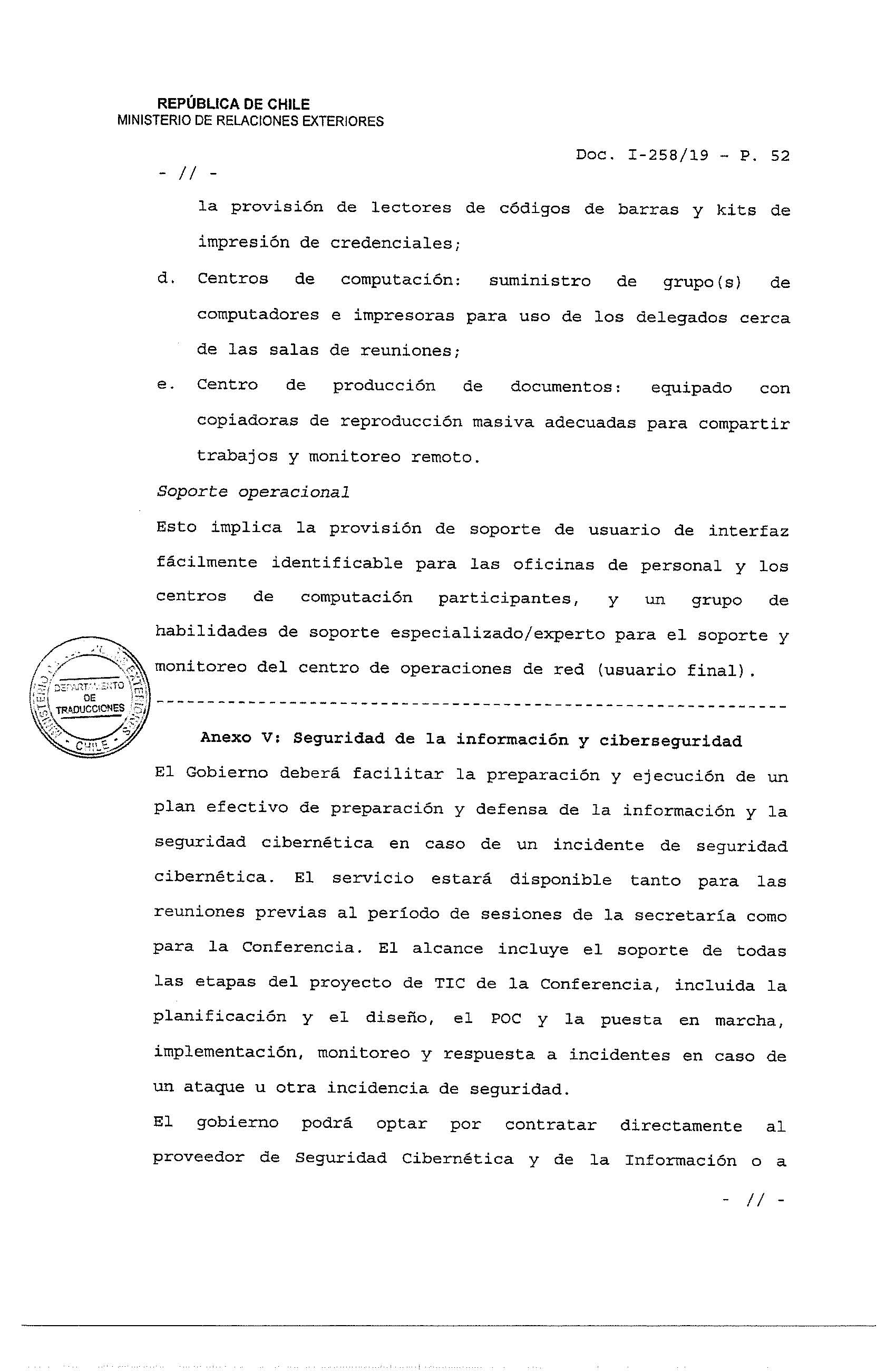 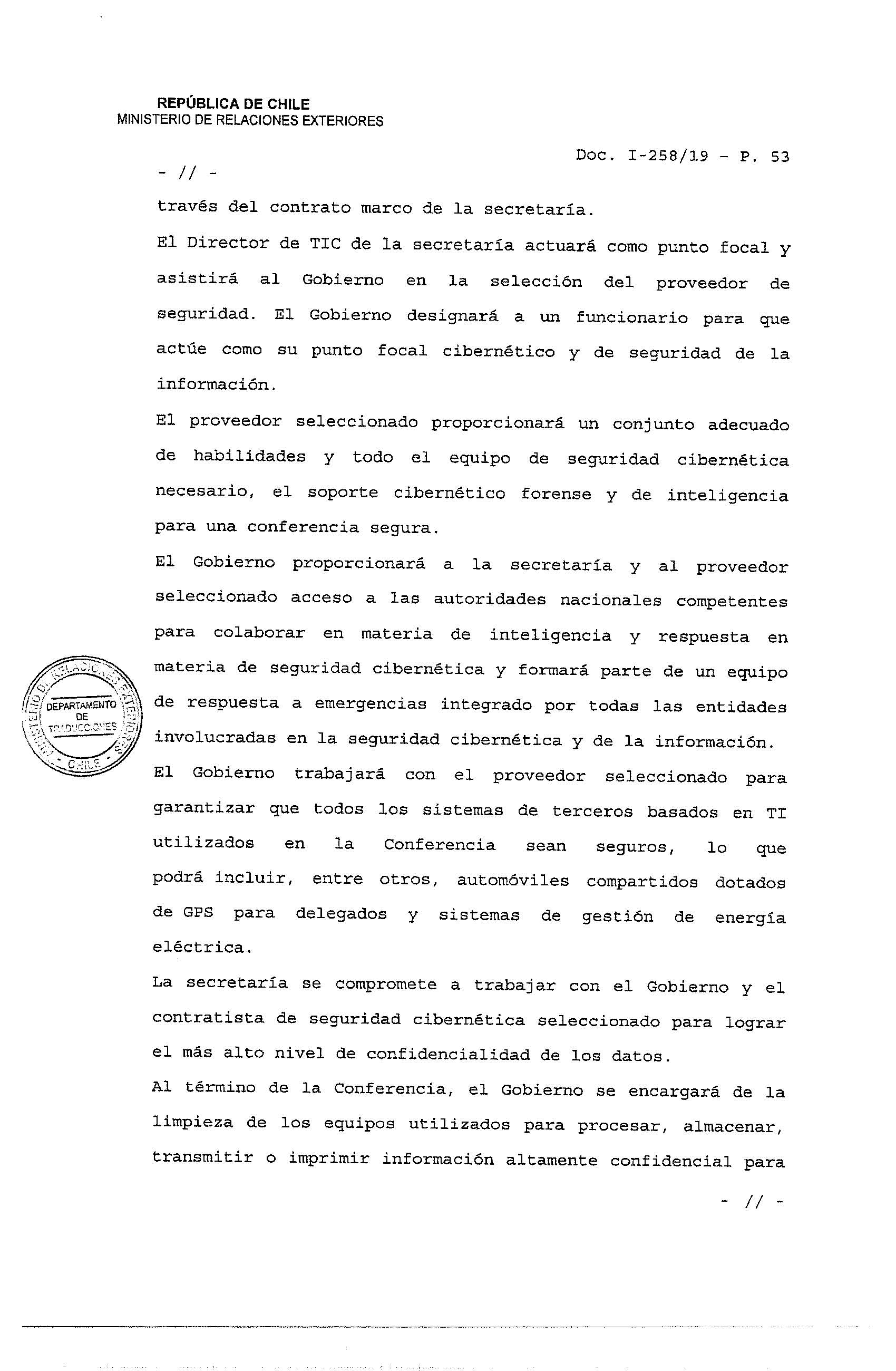 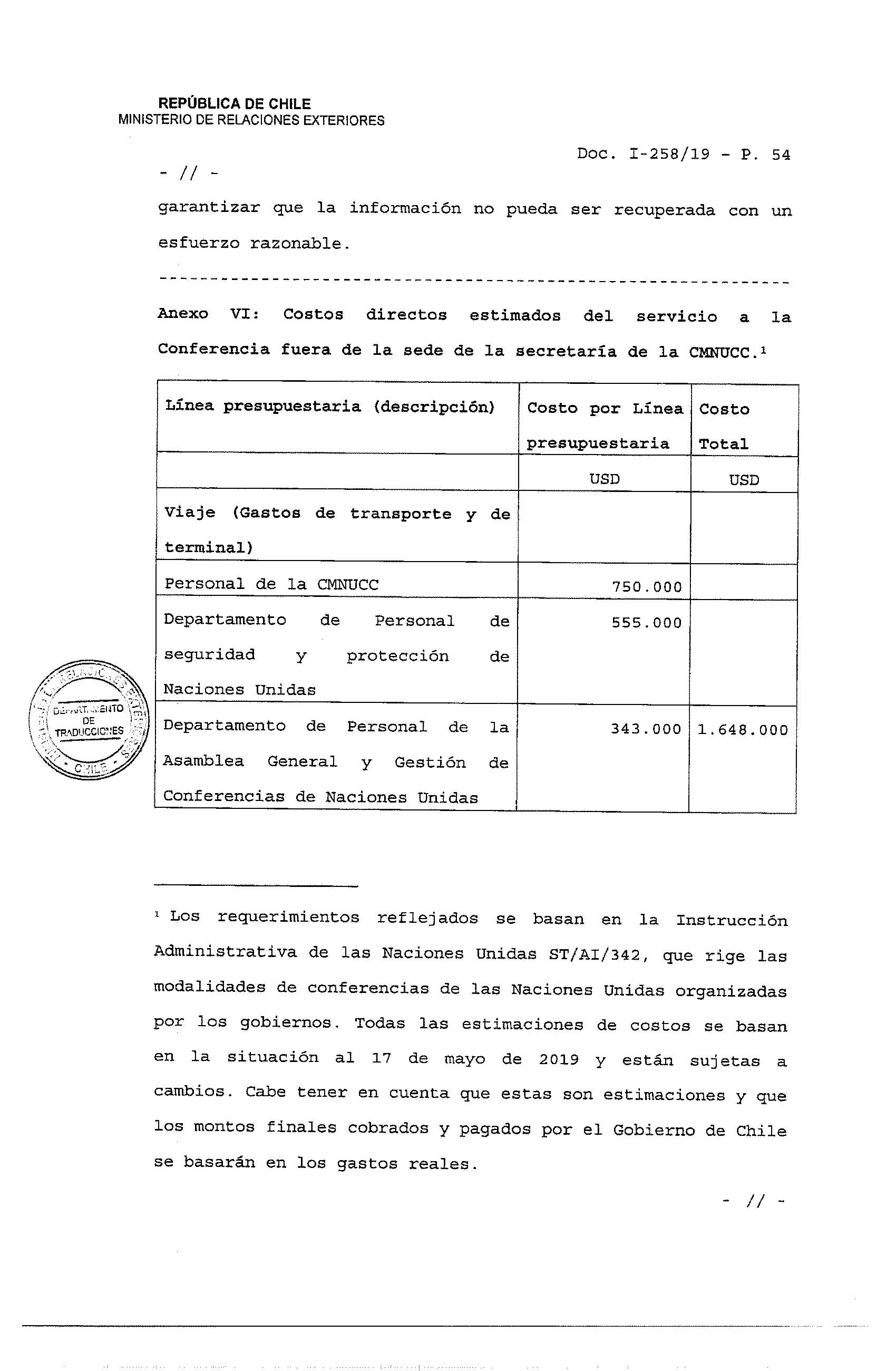 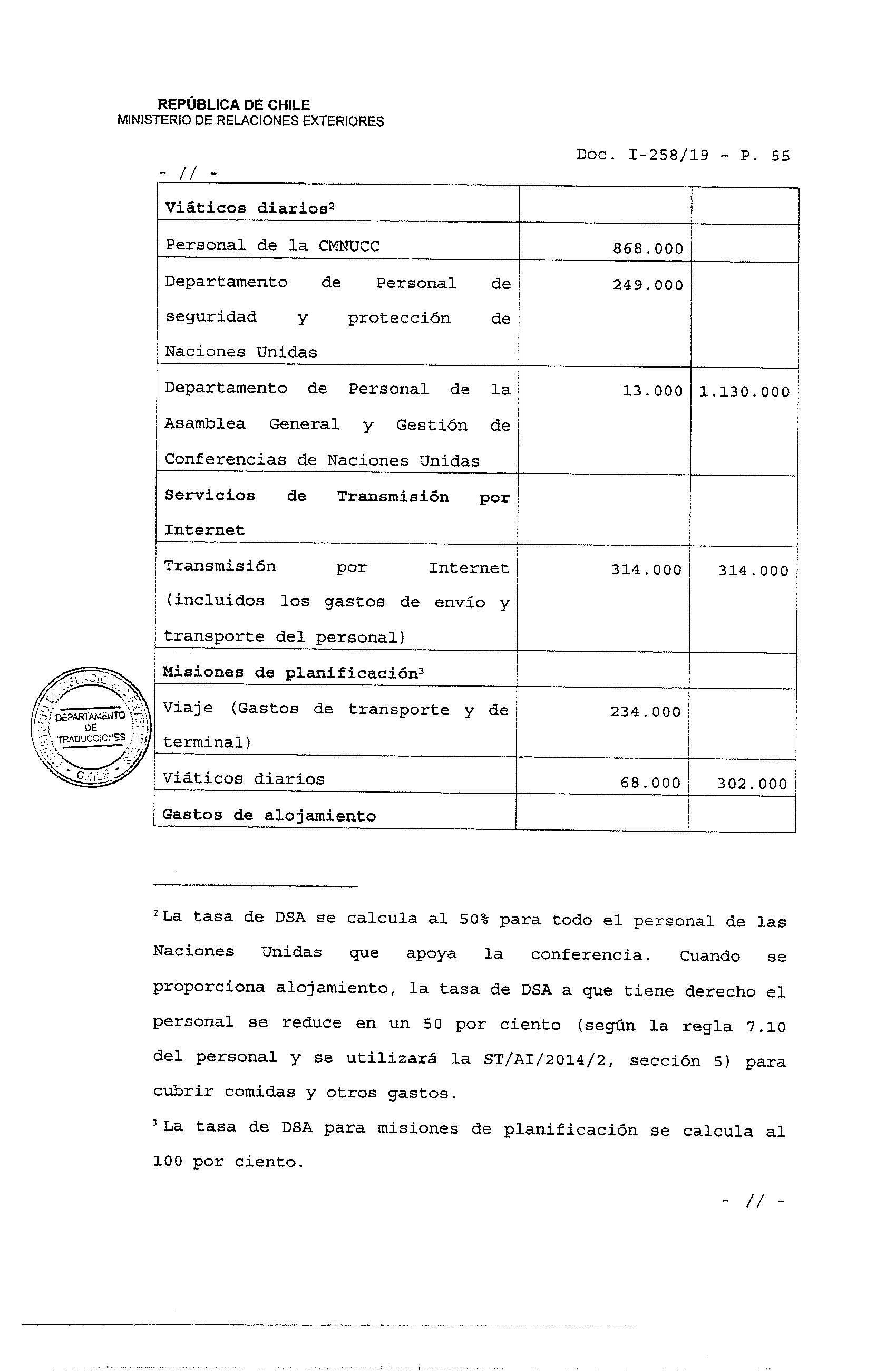 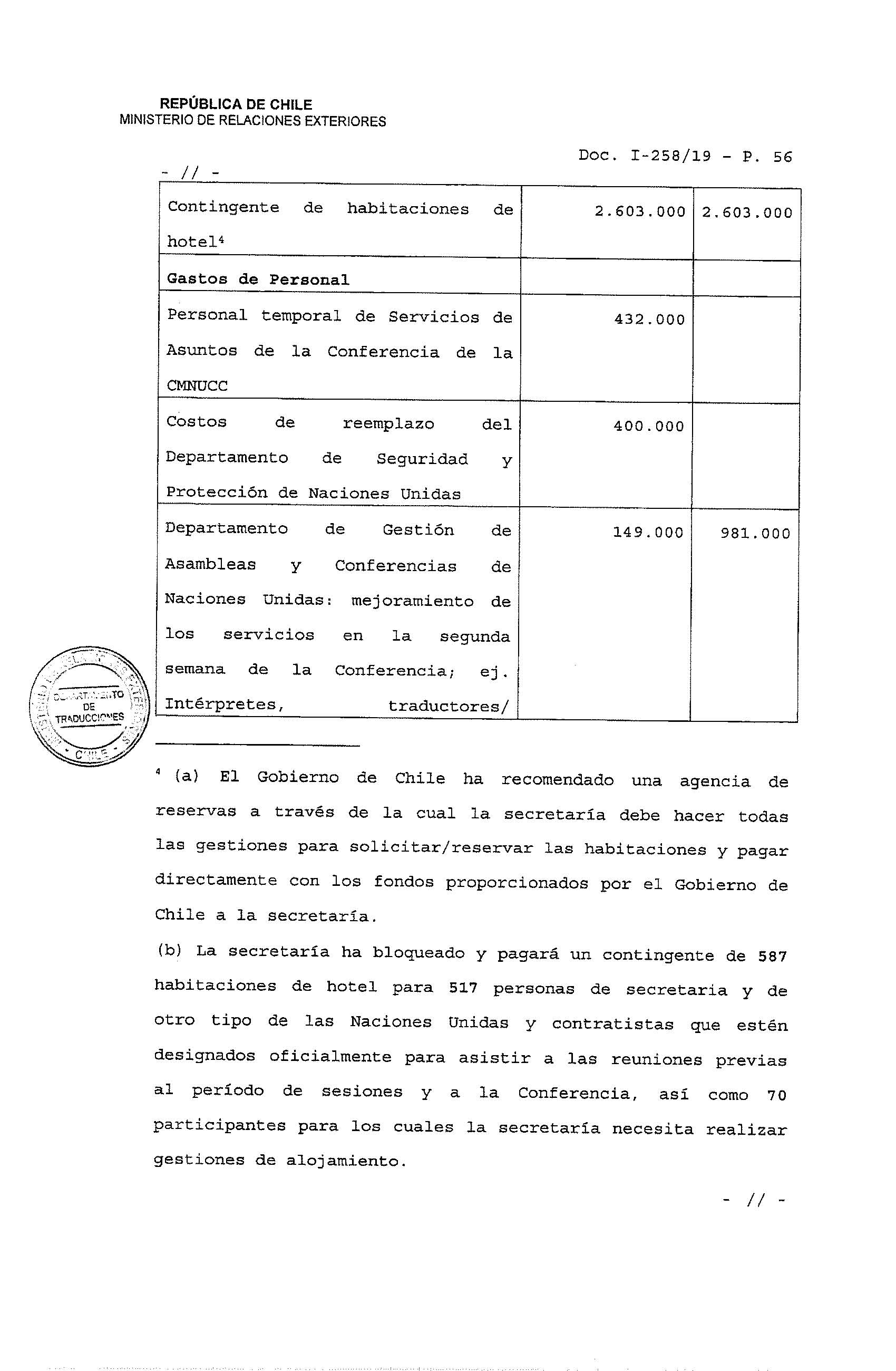 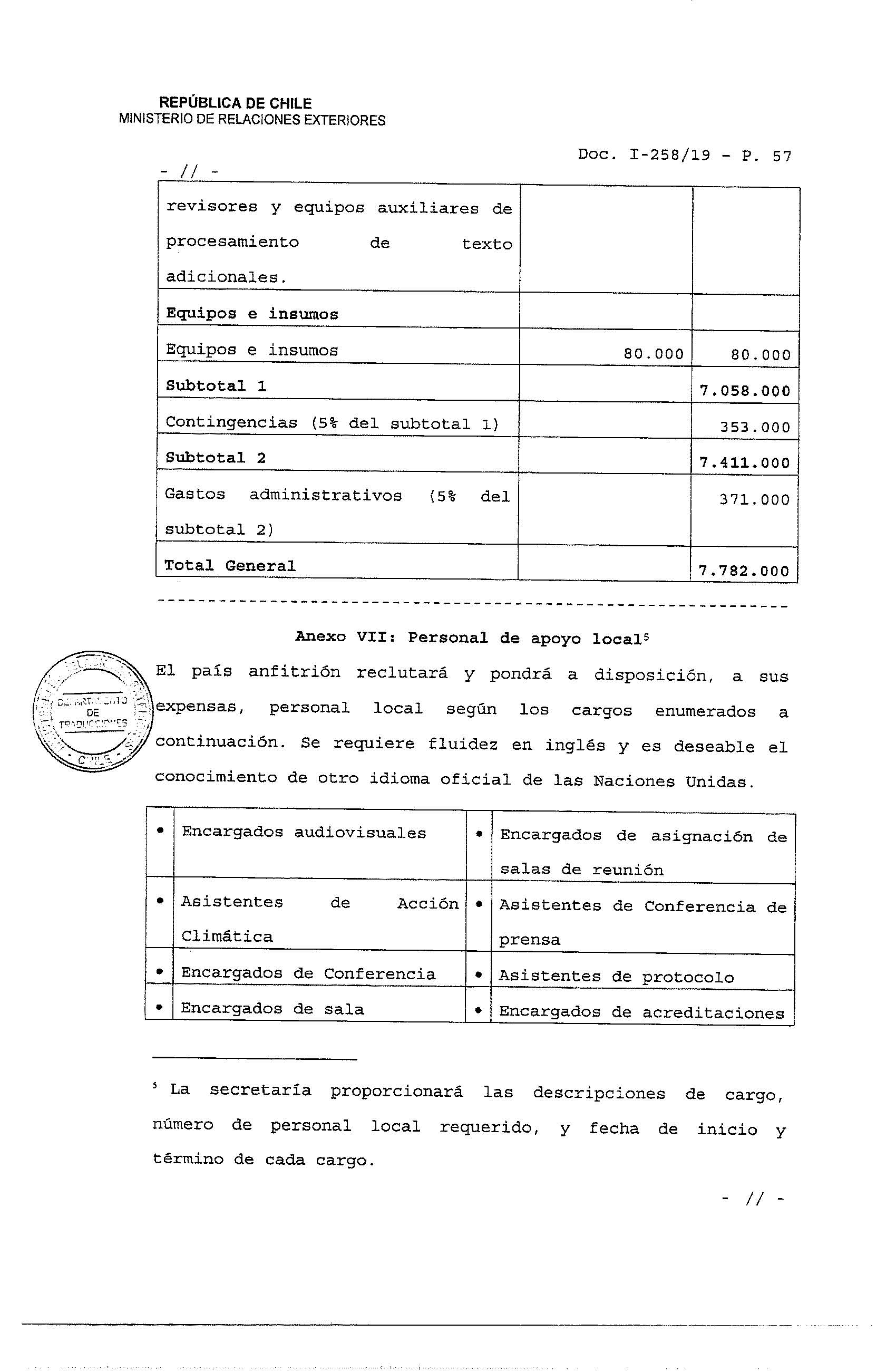 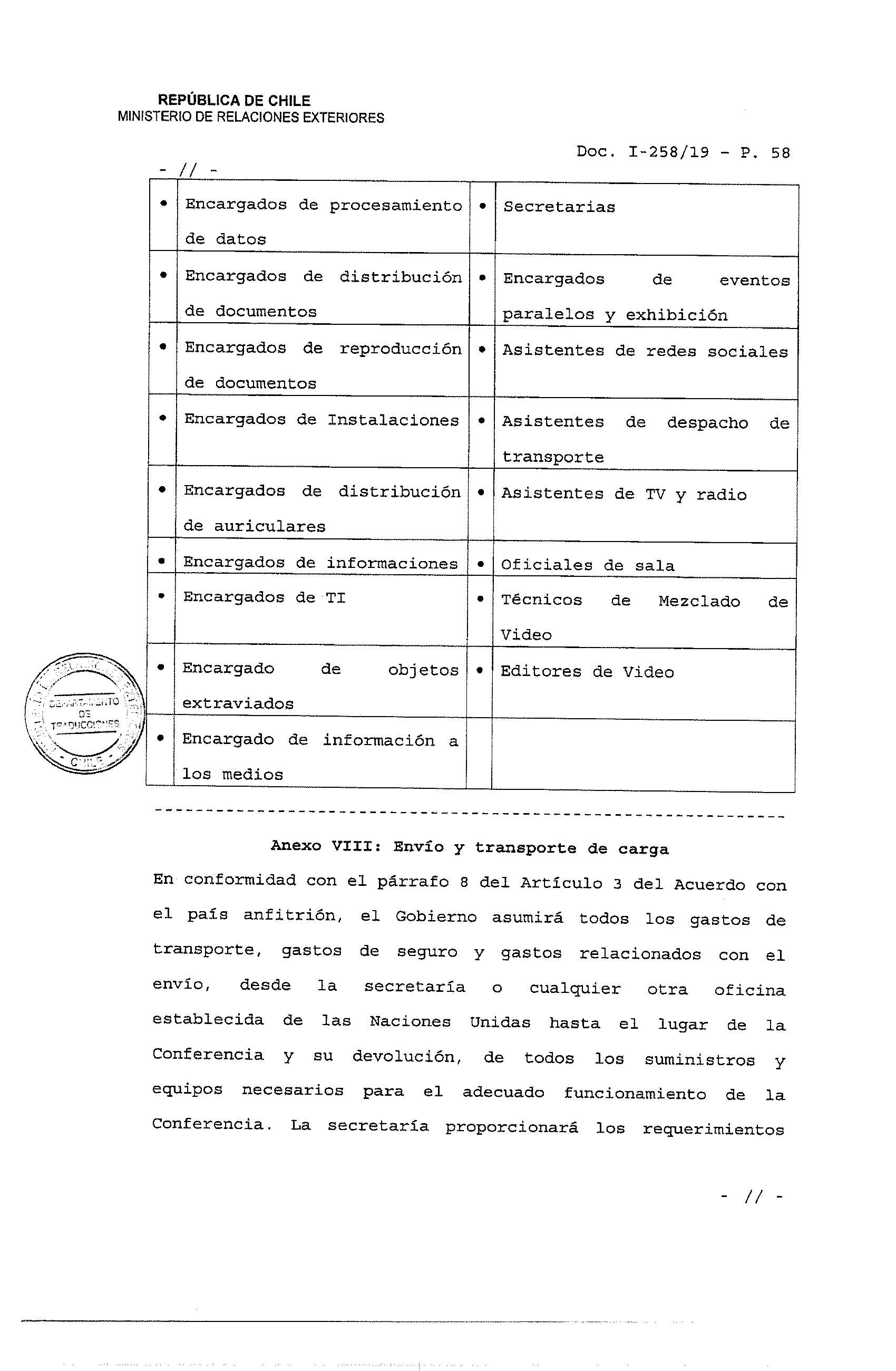 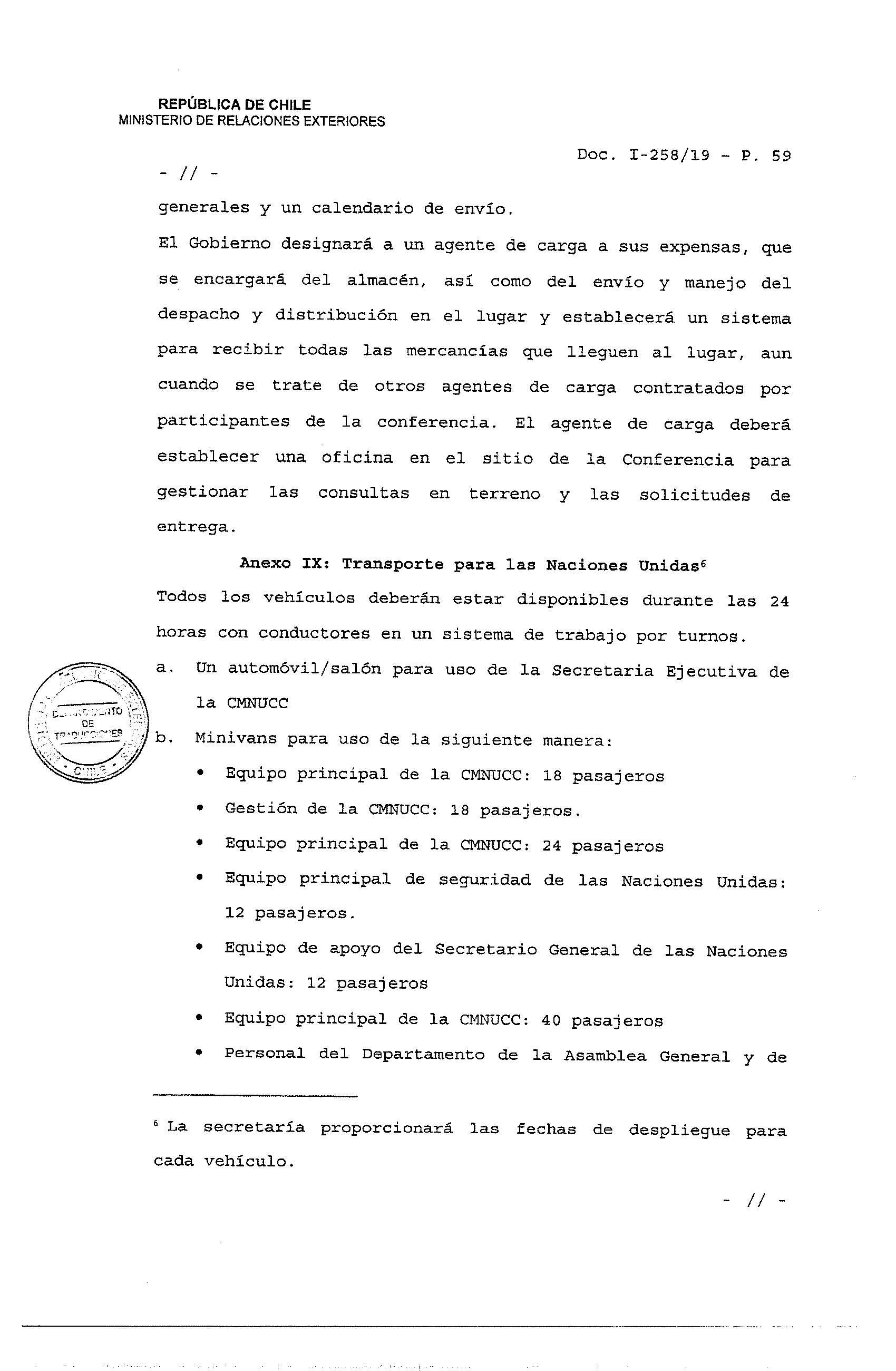 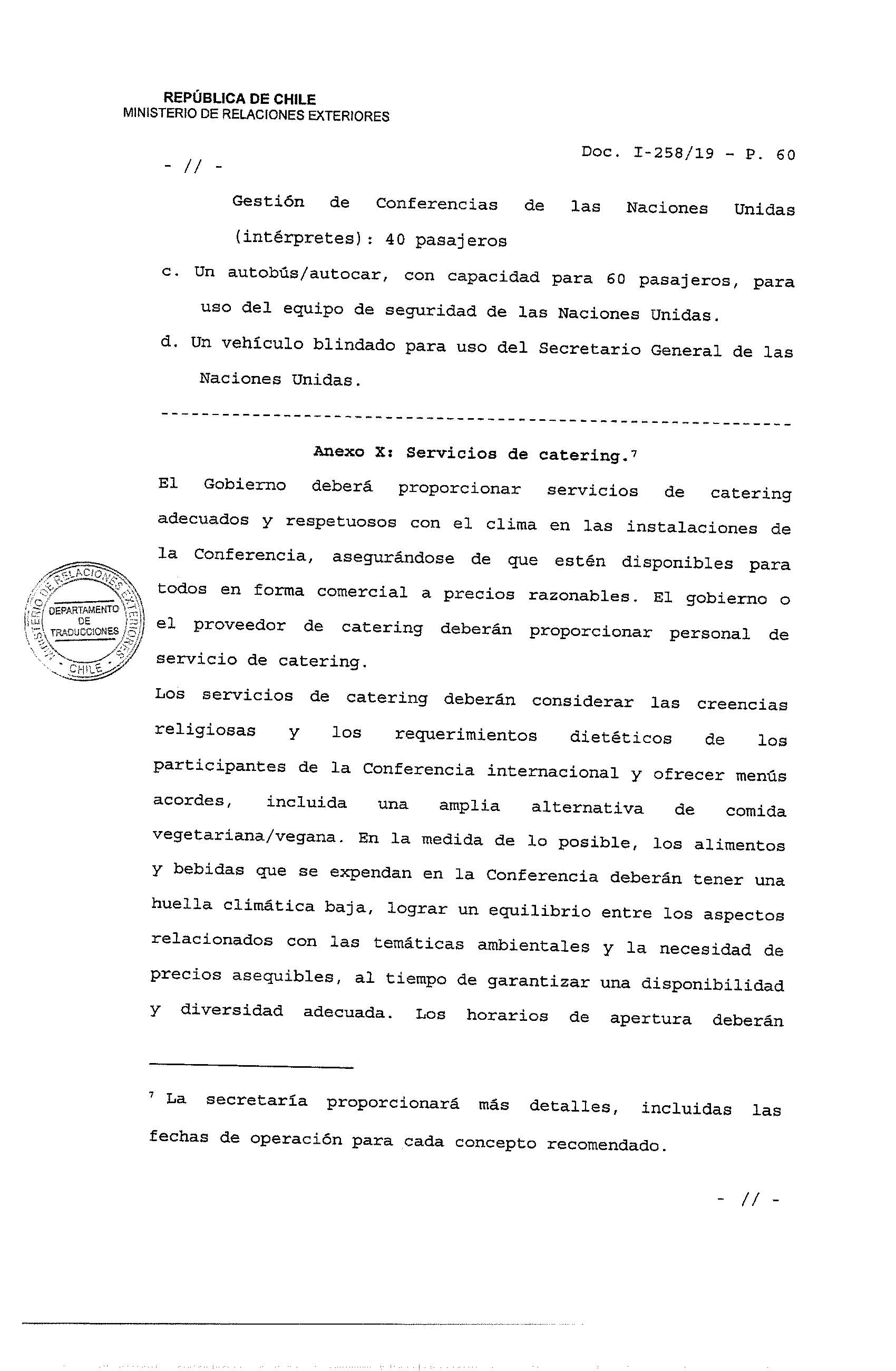 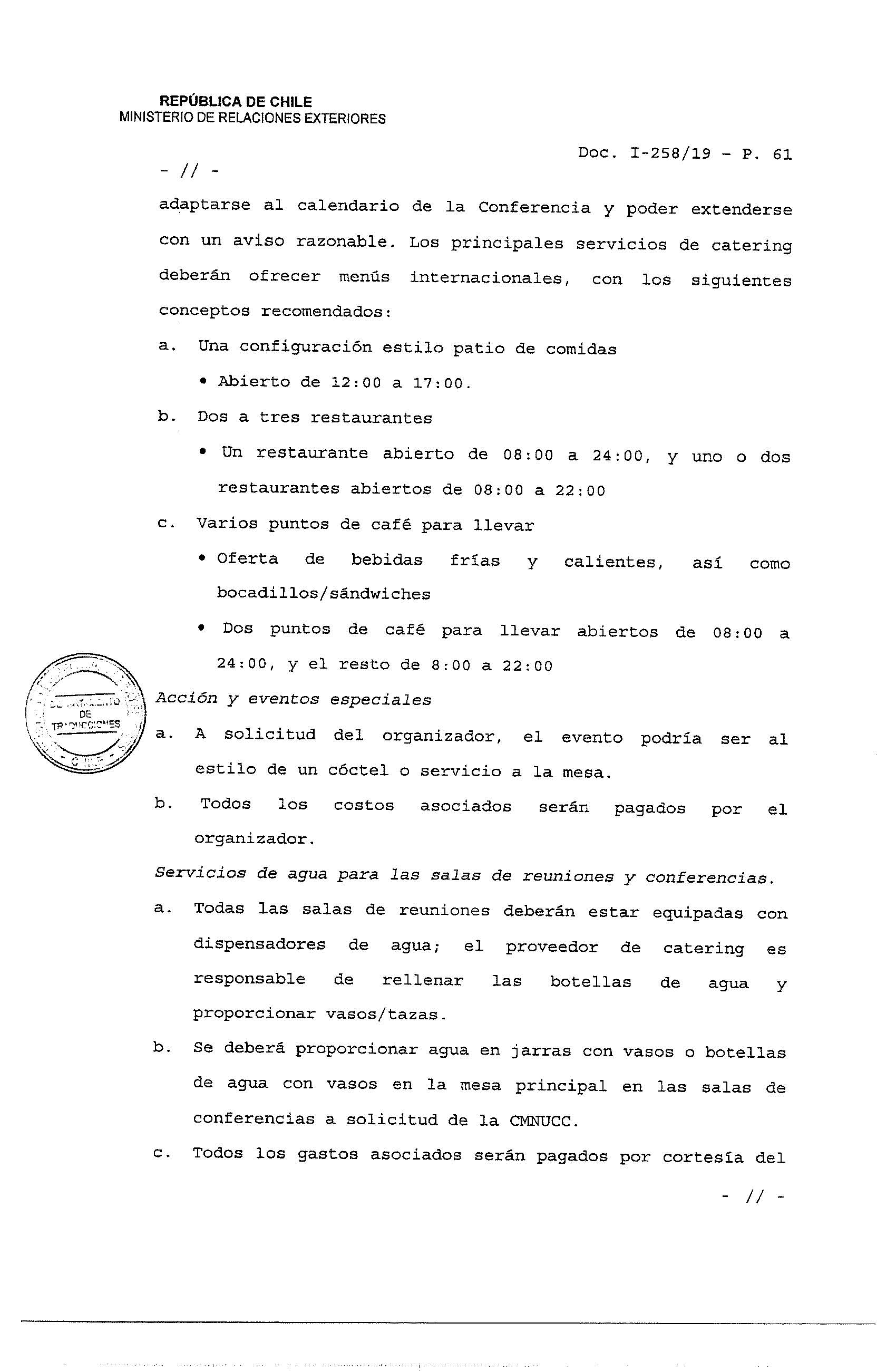 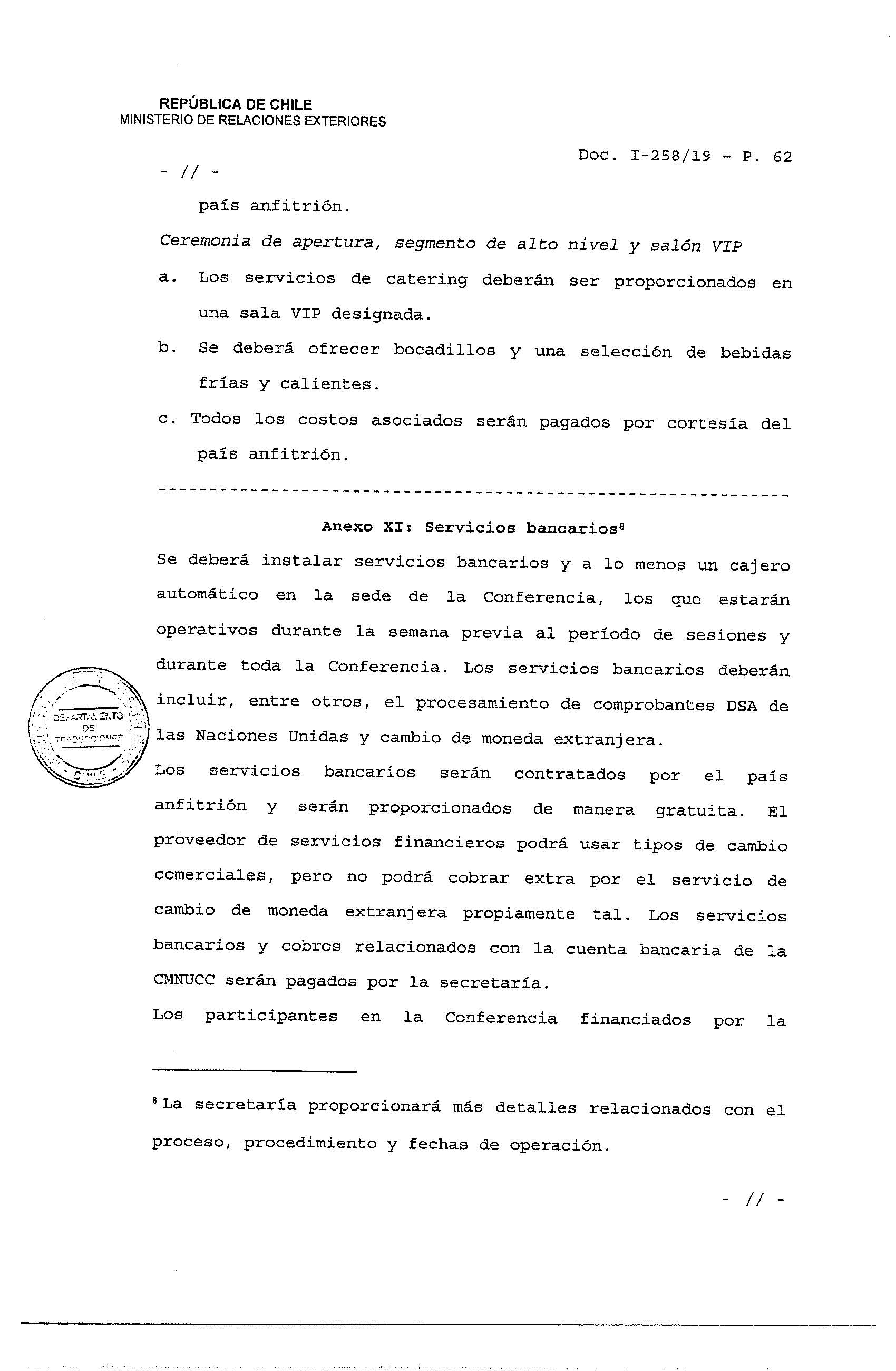 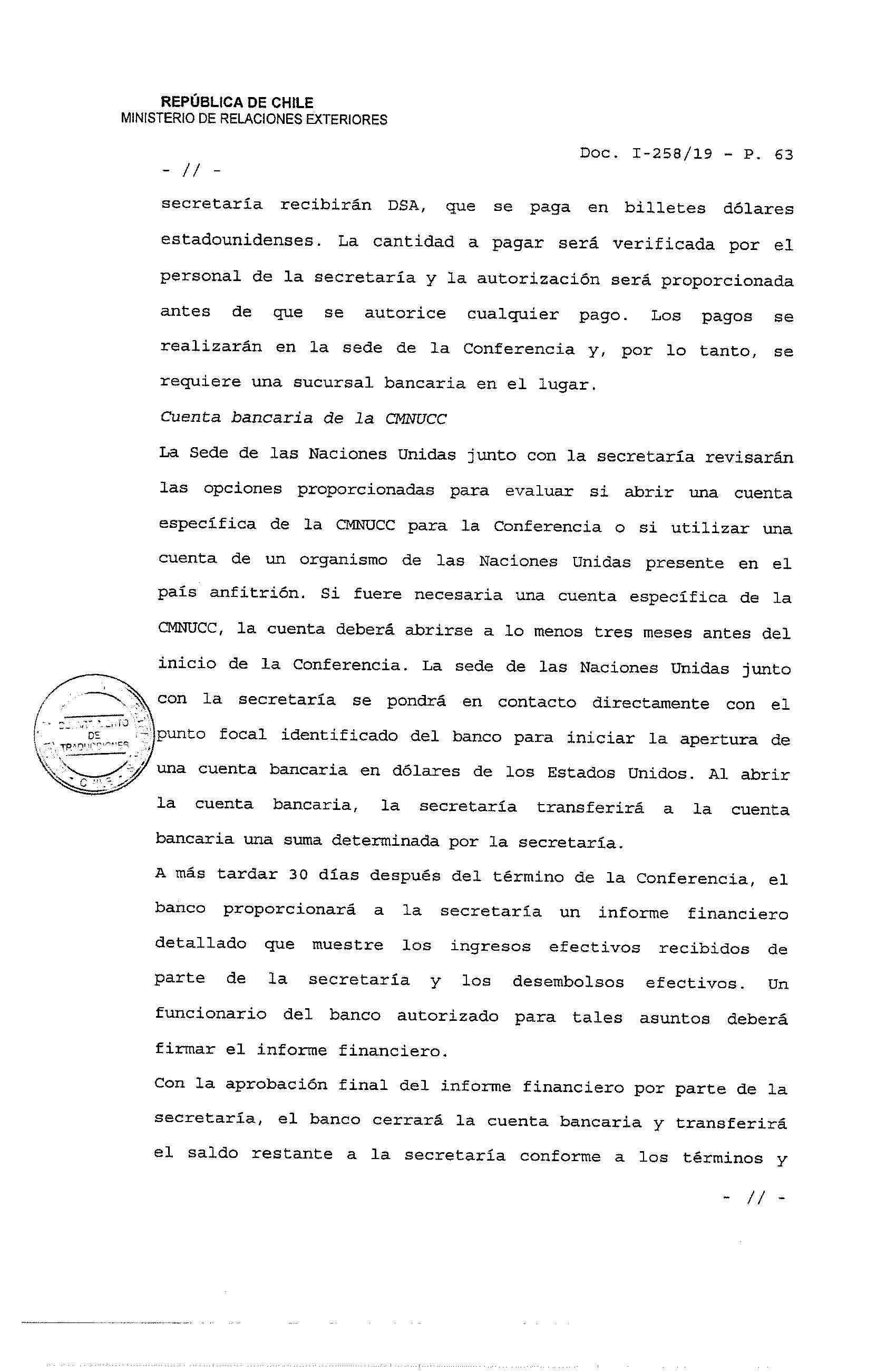 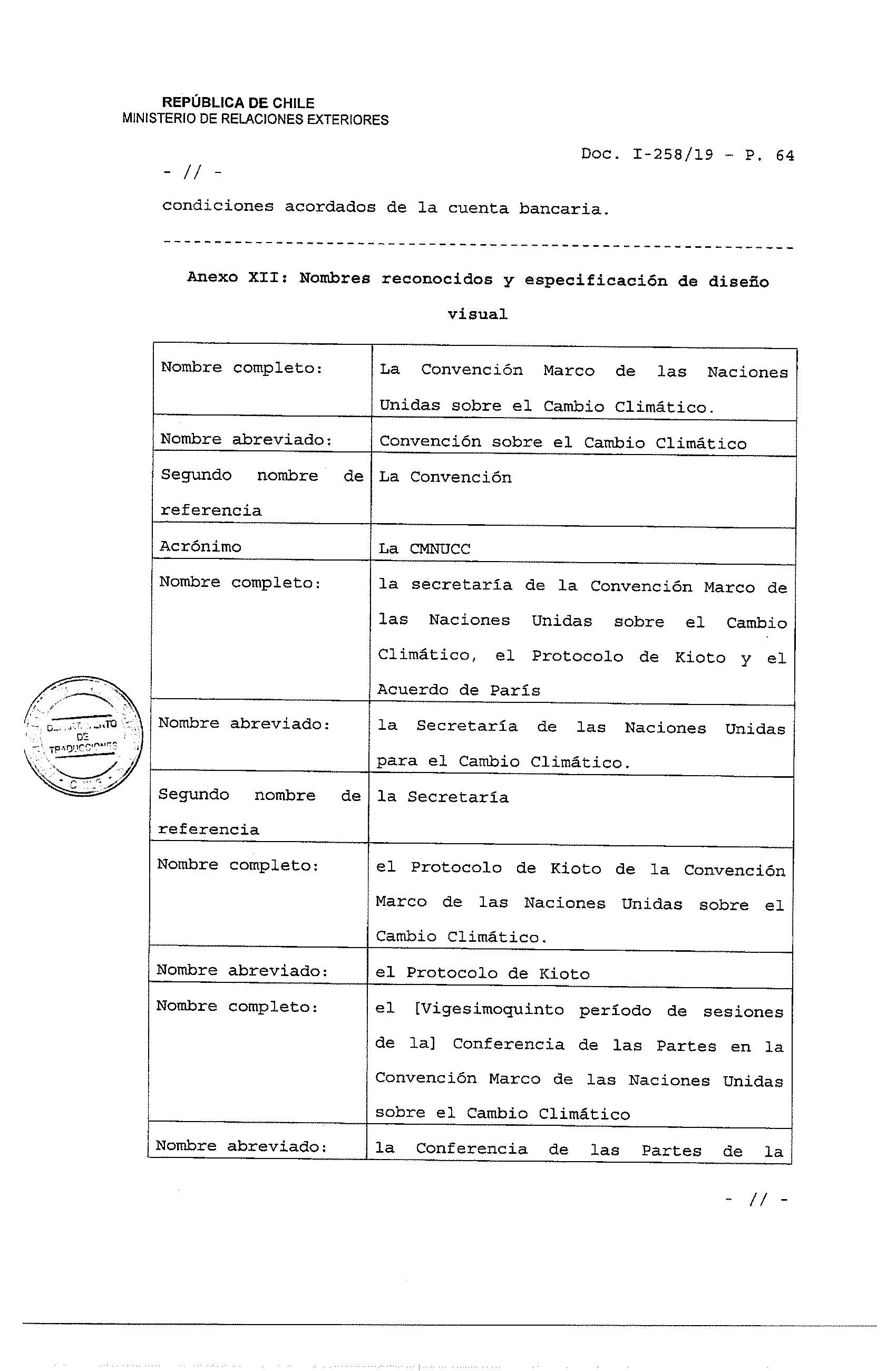 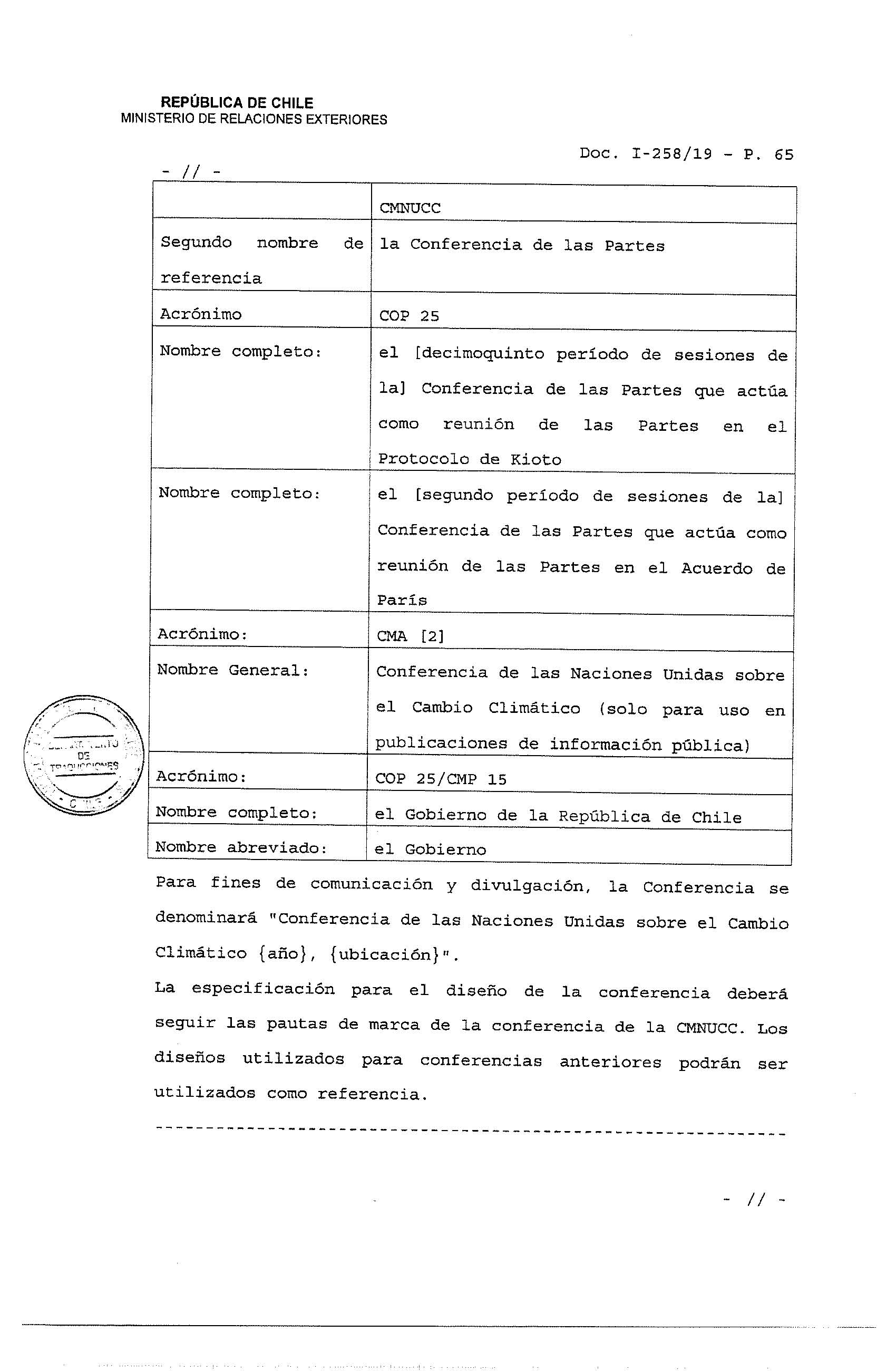 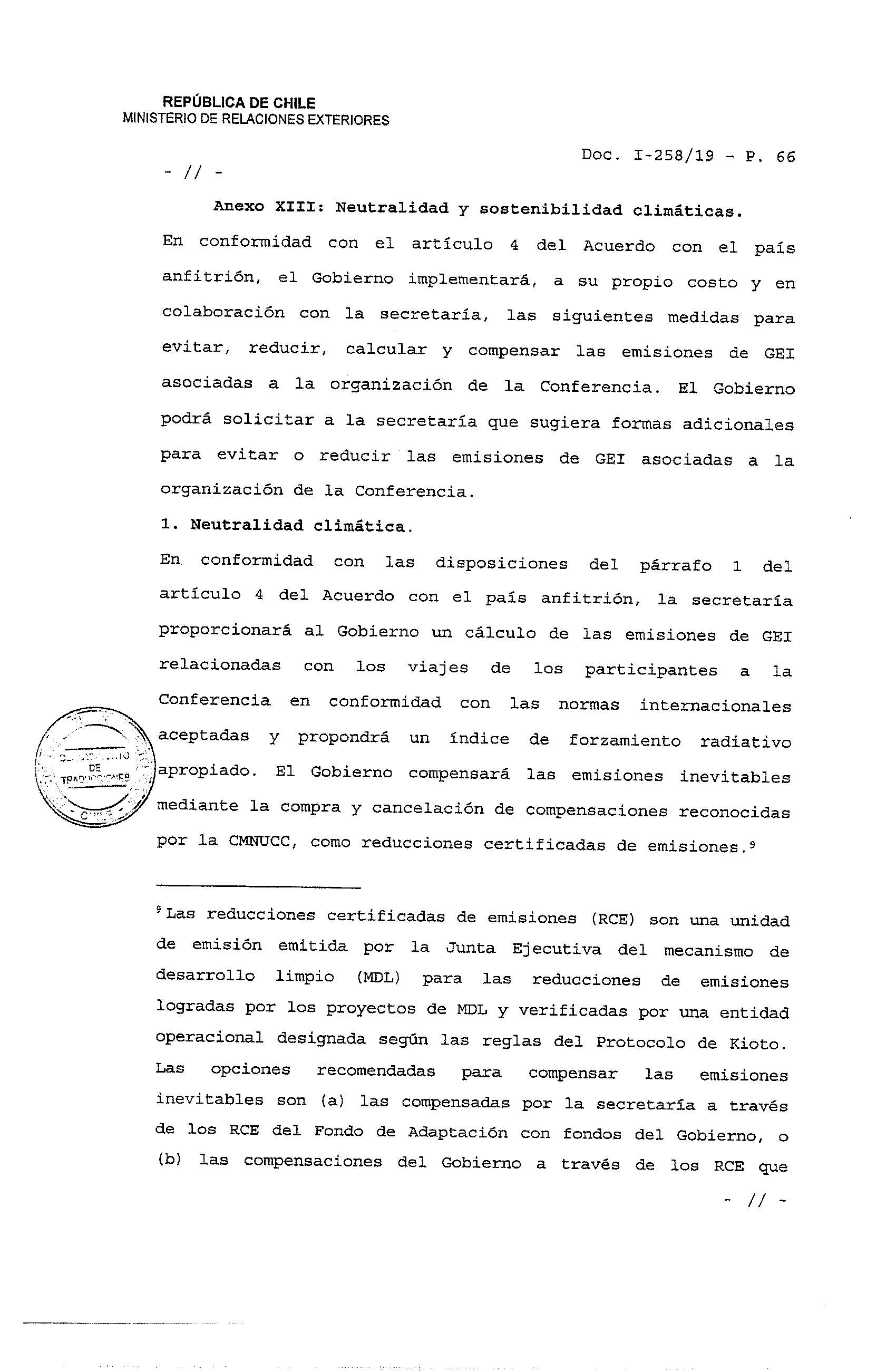 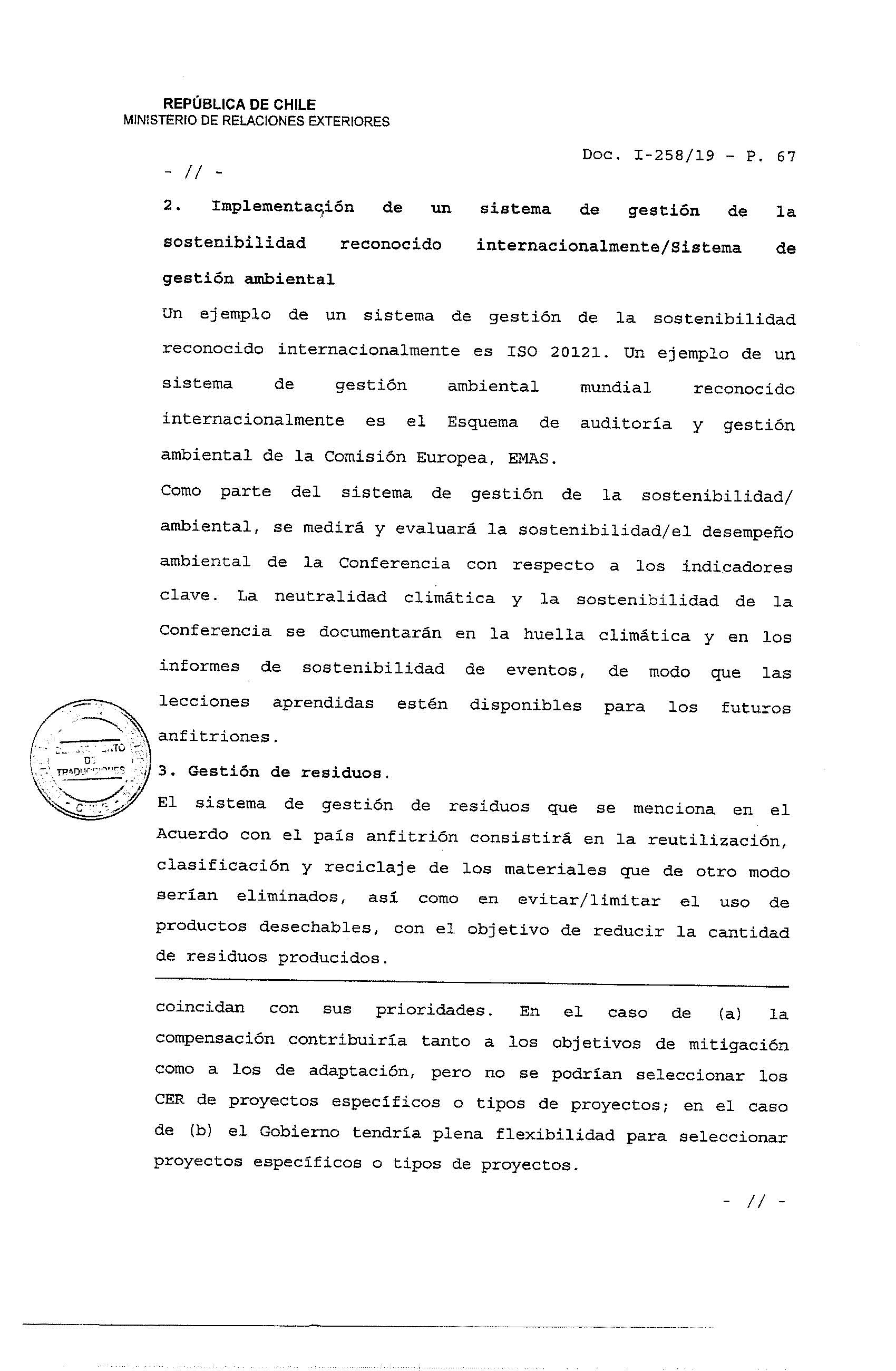 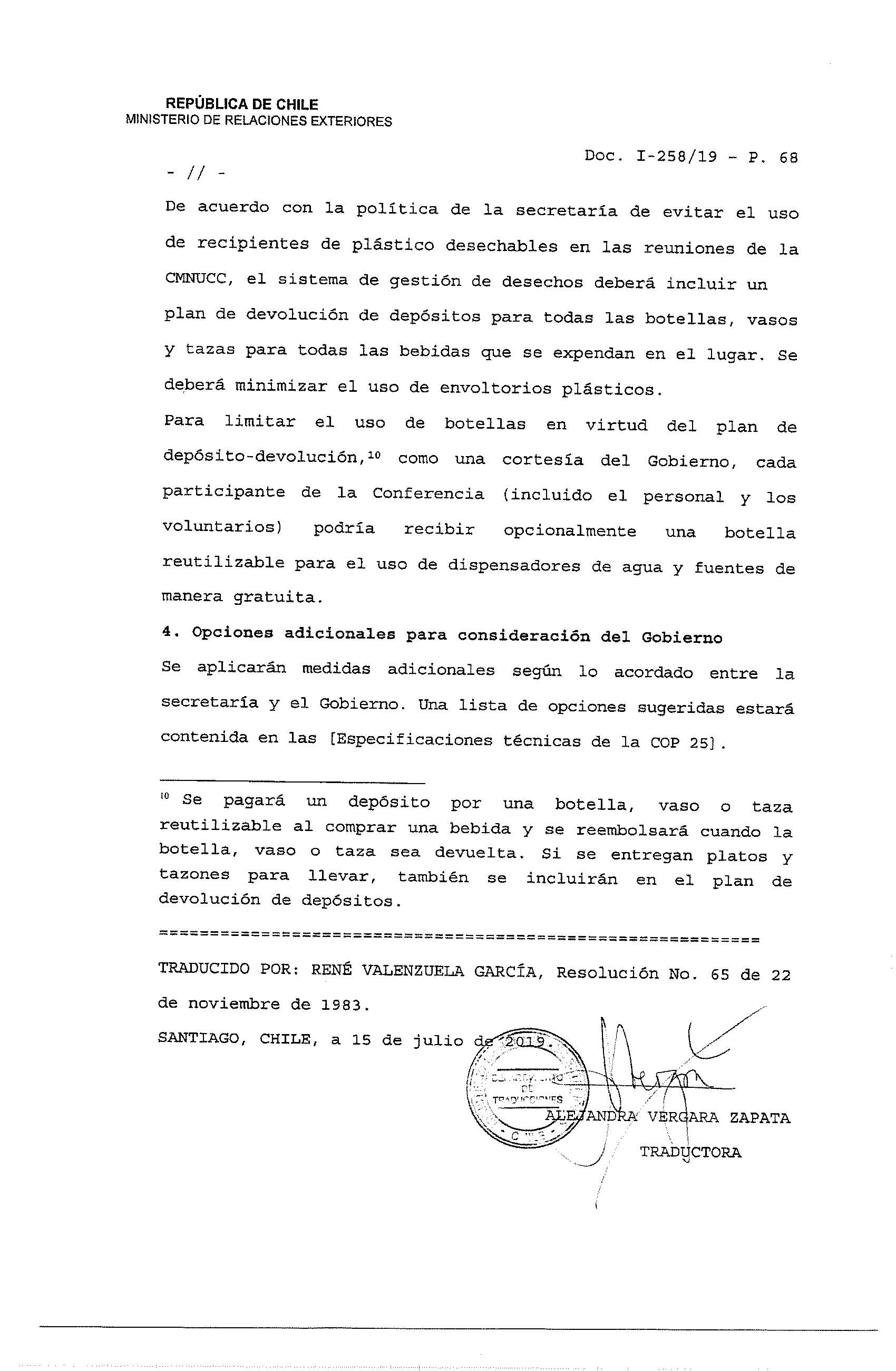 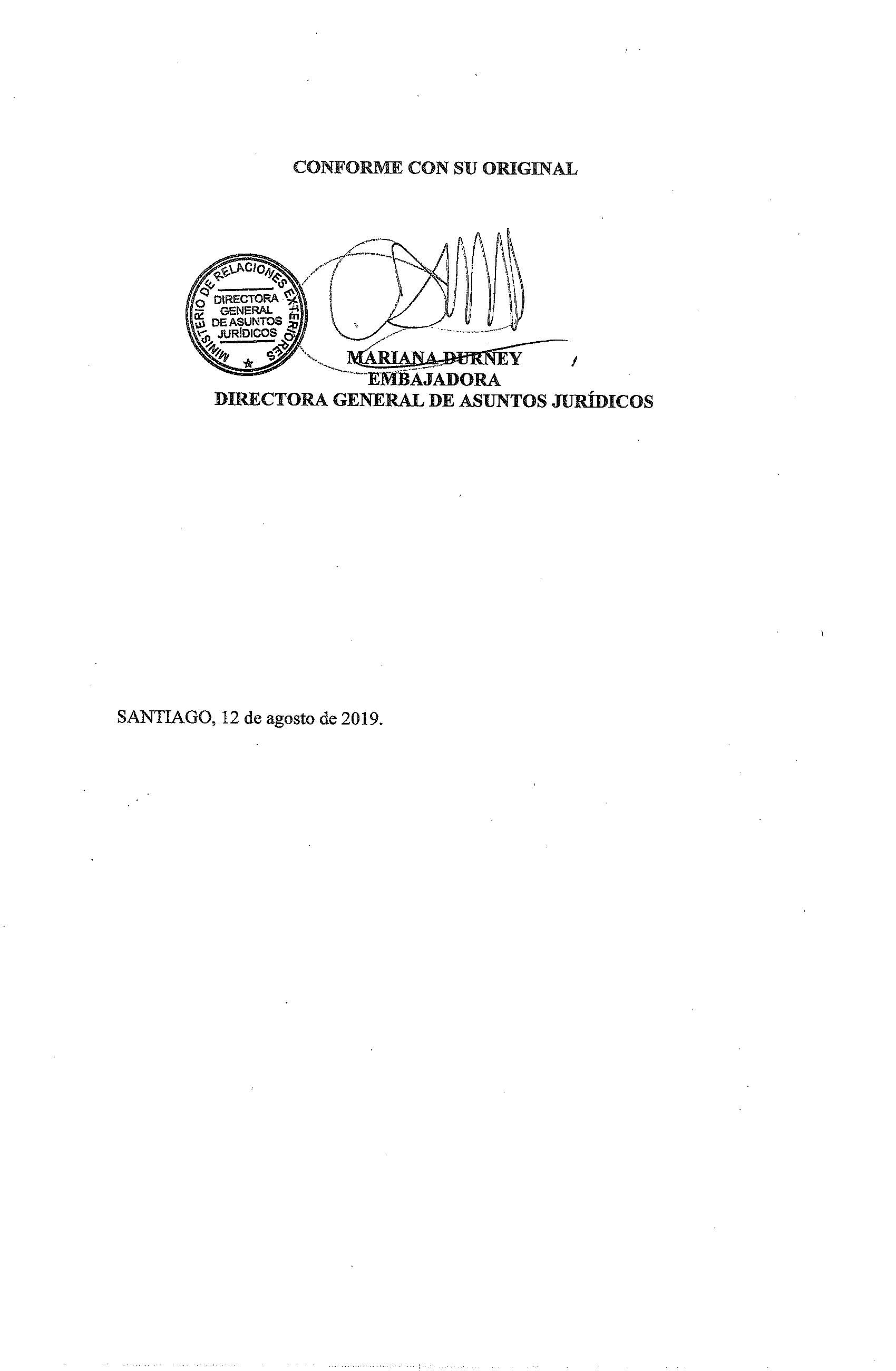 